Na temelju  članka 109. Zakona o proračuna („Narodne novine“ broj 87/08,136/12 i 15/15), članka 15. Pravilnika o polugodišnjem i godišnjem izvještaju o izvršenju proračuna („Narodne novine“ broj 24/13, 102/17,1/20 i 147/20) i članka 20. Statuta Grada Paga („Službeni glasnik Grada Paga“  5/21 )  Gradsko vijeće Grada Paga  na sjednici održanoj 15.prosinca 2021. godine, donijelo jePOLUGODIŠNJI IZVJEŠTAJ O IZVRŠENJU PRORAČUNA GRADA PAGA ZA 2021. GODINUČlanak 1.1. OPĆI DIO      Proračun Grada  Paga za 2021. godinu („Službeni glasnik Grada Paga“ broj  8/2020)  ostvaren je u 2021. godini kako slijedi:SAŽETAK A. RAČUNA PRIHODA I RASHODA  I B.  RAČUNA FINANCIRANJA RAČUN PRIHODA I RASHODA     Prihodi i rashodi prema ekonomskoj klasifikaciji     Prihodi i rashodi prema izvorima financiranja     Rashodi prema funkcijskoj klasifikacijiRAČUN FINANCIRANJA     Račun financiranja prema ekonomskoj klasifikaciji     Račun financiranja prema izvorima financiranja2. POSEBNI DIO     Izvršenje po organizacijskoj klasifikaciji Izvršenje po programskoj klasifikaciji (programi, aktivnosti i projekti)3.  IZVJEŠTAJ O ZADUŽIVANJU NA DOMAĆEM I STRANOM  TRŽIŠTU NOVCA I KAPITALA      U izvještajnom razdoblju Grad Pag  nije se dugoročno zadužio kao ni davao zajmove. 4. IZVJEŠTAJ O KORIŠTENJU PRORAČUNSKE ZALIHE      Planirana sredstva za proračunsku zalihu u iznosu od 250.000,00 kuna za 2021. godinu  u  prvom polugodištu tekuće godine utrošena  su u iznosu od 25.574,61 kuna  i to za nabavu namirnica i potrepština  donirane Gradu Petrinji  stradalom u razornom potresu  temeljem Odluke Gradonačelnika KLASA:402-01/21-10/22, URBROJ:2198/24-04/01-21-1 od 02. siječnja 2021.  godine  odnosno ispostavljenom računu Lorenco d.o.o.  podmirenog 20.01. 2021. godine.    5.  IZVJEŠTAJ O DANIM JAMSTVIMA I IZDACIMA PO JAMSTVIMA        Grad Pag  nije davao jamstva u izvještajnom razdoblju.6.  OBRAZLOŽENJE  OSTVARENJA PRIHODA I PRIMITAKA, RASHODA I IZDATAKA      Proračun Grada Paga za 2021. godinu  izrađen je kao  konsolidirani proračun Grada Paga i proračunskih korisnika Grada ( Dječji vrtić „ Paški mališani“, Gradska knjižnica Pag, Javna vatrogasna postrojba Pag), što znači da su   prihodi i primici te rashodi i izdaci proračunskih  korisnika sastavni dio proračuna. Stoga ovaj Polugodišnji izvještaj o izvršenju  proračuna Grada Pag za 2021. godinu  sadrži  i ostvarenje  prihoda i primitaka te izvršenje rashoda i izdataka navedenih proračunskih korisnika Grada  i to temeljem  njihovih dostavljenih  izvješća odnosno    financijskih izvještaja  za razdoblje 01.01.-30.06.2021. godine ( obrazac PR-RAS, obrazac OBVEZE).     Ukupno ostvareni prihodi i primici  proračuna u izvještajnom razdoblju iznose 13.248.900,70  kuna što je  25,37% od planiranog  iznosa u 2021. godinu. U odnosu na isto razdoblje prethodne godine  ukupno ostvareni prihodi i primici ostvareni su više za 9,63%.     Prihodi od poreza  i prireza na dohodak  ostvareni su u iznosu  od 2.749.993,10 kn odnosno 46,61%. U odnosu na  prethodnu godinu ostvarenje ovih prihoda više  je za 7,22%.     Prihodi  od poreza na imovinu  ostvareni su u iznosu od 2.569.240,97 kn odnosno 21,71%. U odnosu na prethodnu godinu  ostvarenje ovih prihoda više  je za 13,72% .  Razlog  umanjenju ostvarenje  ove skupine prihoda je manje ostvarenog prihoda po osnovi  poreza na promet nekretnina.     Prihodi  od poreza na robu i usluge ostvareni su  u iznosu od  47.944,60 kn odnsno 1,15%. U odnosu na prethodnu godinu ostvarenje ovih prihoda umanjeno je za 36,82%.  Iz razloga što je ostvareno manje prihoda poreza na potrošnju.    Prihodi od pomoći proračunu iz drugih proračuna ostvareni su u iznosu od 1.028.825,41 kn odnosno  123,95%. U odnosu  na prethodnu godinu   ostvarenje je povećano za 39,90% , a uključuje prihode osim dobivenih sredstava po osnovi kompenzacijskih mjera i prihode po osnovi decentraliziranih sredstava  općina  koje u tijeku  prethodne godine nisu doznačavana.    Prihodi od pomoći od izvanproračunskih korisnika  ostvareni su u iznosu od 332.789,53 kn odnosno  13,75%   doznakama Fonda za zaštitu okoliša i energetsku učinkovitost. Ovi prihodi u istom razdoblju prethodne godine nisu ostvareni.    Prihodi od pomoći izravnanja za decentralizirane funkcije ostvareni su u iznosu od 504.304,31 kuna odnosno 17,39%. U istom razdoblju prethodne godine  isti nisu ostvareni.     Prihodi od pomoći proračunskim korisnicima iz proračuna koji im, nije nadležan ostvareni su  u iznosu od 601.600,00 kn odnosno 63,37%.  U odnosu na prethodnu godinu  ostvareno je manje za  14,80%.     Prihodi od financijske imovine ostvareni su u iznosu od 27.478,82 kn odnosno 4,56%. U odnosu na isto razdoblje prethodne godine  ostvarenje ovih prihoda uvećano je za 75,53%,  zbog više ostvarenih prihoda po osnovi kamata po viđenju i prihoda od zateznih kamata.      Prihodi od nefinancijske imovine ostvareni su u iznosu od 1.278.962,13 kn odnosno 41,06%. U odnosu na isto razdoblje prethodne godine ostvarenje  ovih prihoda uvećano je  45,73%  i to zbog više ostvarenih prihoda po osnovi zakupa poslovnih prostora,  naknade za korištenje javne površine  te  naknade za koncesije.     Prihodi od administrativnih i upravnih pristojbi ostvareni su u iznosu od 53.434,46 kn odnosno  5,93% u odnosu na planirano te je ova skupina prihoda ostvarena na neznatno manje  u odnosu na isto razdoblje prethodne godine.     Prihodi po posebnim propisima ostvareni su u iznosu od 1.368.046,59 kn odnosno  43,98%.  U odnosu na isto razdoblje prethodne godine ostvarenje je povećano za 9,27%  zbog  većeg ostvarenja prihoda podskupine  Ostali nespomenuti prihodi.     Prihodi  od komunalnog doprinosa  i naknada  ostvareni su u iznosu od 2.352.879,51 kn odnosno 18,99%. U odnosu na isto razdoblje prethodne godine  ostvarenje ovih prihoda manje je za 25,06%  i to zbog  znatno manje ostvarenja komunalnog doprinosa.      Prihodi od prodaje proizvoda i robe te pruženih usluga ostvareni su u iznosu od 66.531,95 kn odnosno 51,18%. U odnosu na isto razdoblje prethodne godine ostvarenje ovih prihoda uvećano je za 199,07% zbog   više ostvarenog  10% od naplaćene naknade za uređenje voda.     Prihodi od donacija ostvareni su u iznosu od 138.097,40 kn odnosno  203,08%, što je u odnosu na isto razdoblje prethodne godine ostvareno  znatno, znatno više.      Prihodi od kazni, upravnih mjera  ostvareni suu iznosu od 35.659,67 kn odnosno  11,89%. U odnosu na isto razdoblje prethodne godine  ostvarenje ove vrste prihoda uvećano za 201,20%.      Prihodi od prodaje materijalne imovine - prirodnih bogatstava ostvareni su u iznosu od 90.613,88 kn odnosno  1,43%. U odnosu  na isto razdoblje prethodne godine umanjeno je  77,16%  zbog manje prodaje zemljišta u vlasništvu Grada.      Prihodi od prodaje građevinskih objekata  ostvareni su u iznosu od 2.498,37 kn odnosno 12,49%. U odnosu na isto razdoblje prethodne godine ostvarenje ovih prihoda umanjeno je za 41,75%. Osnovni razlog smanjenje ove skupine prihoda   je manje ostvarenje prihoda od prodaje stanova na kojima postoji stanarsko pravo.     Ukupno ostvareni rashodi i izdaci iznose 13.004.744,46 kuna, što čini 26,47% od ukupno planiranih  u 2021. godini. U odnosu na isto razdoblje prethodne godine ukupno izvršeni rashodi i izdaci uvećani su za 14,75%.     Rashodi za plaće ostvareni 46,22%. U odnosu na isto razdoblje prethodne godine rashodi za plaće   uvećane za 18,93% zbog povećanja broja zaposlenih kod proračunskih korisnika.      Ostali rashodi za zaposlene ostvareni u iznosu od 3.921.927,52 kn odnosno 42,07%. U odnosu na isto razdoblje prethodne godine  uvećani su za 21,31% zbog isplate otpremnine  u Gradu te isplatu naknade po Kolektivnim ugovorima zaposlenicima Grada i proračunskih korisnika.       Rashodi za doprinose na plaće ostvareni su  u iznosu od 673.968,46 kn odnosno 48,43%.  U odnosu na isto razdoblje  prethodne godine  uvećani su za 24,05 % što slijedi iz povećanja rashoda za plaće u tekućoj godini.     Rashodi za naknade troškovima zaposlenima  ostvareni su u iznosu od 289.660,68 kn odnosno 62,49%. U odnosu na isto  razdoblje prethodne godine  uvećani su  uza 128,89%  iz razloga većih  troškova za službena putovanja, naknade za prijevoz  za veći broj zaposlenika  te usavršavanje zaposlenika.     Rashodi za materijal i energiju ostvareni  su u iznosu od 831.553,51 kn odnosno  34,06%. U odnosu na isto razdoblje prethodne godine rashodi za materijal i energiju umanjeni su za 8,25%  najvećim dijelom zbog smanjenih troškova energije.     Rashodi za usluge ostvareni su u iznosu od 3.188.432,55 kn odnosno 38,85%.  U odnosu na isto razdoblje prethodne godine povećani su za 9,50%.     Rashodi za naknade troškova osobama izvan radnog odnosa ostvareni su  u iznosu od 597,24 kn odnosno 19,91% u odnosu na planirano tekuće godine, dok  navedeni rashod u istom  razdoblju prethodne godine nije ostvaren.     Ostali nespomenuti rashodi poslovanja  ostvareni su iznosu od 482.480,05 kn odnosno 18,25%. U odnosu na isto razdoblje prethodne godine ovi rashodi  umanjeni su za 1,62%.     Rashodi za kamate za primljene kredite i zajmove  ostvareni su u iznosu od 79.927,85 kn odnosno 39,96% . U odnosu  na  isto razdoblje prethodne godine ovi rashodi  umanjeni su za 4,18%, a odnosi se na kamate  po kreditu Erste banke d.d.     Ostali financijski rashodi ostvareni su u iznosu od 36.713,63 kn odnosno  8,86%. U odnosu na isto razdoblje prethodne godine ovi rashodi uvećani su za 1,93%.     Rashodi za subvencije u izvještajnom razdoblju nisu ostvareni.     Rashodi za  ostale naknade građanima i kućanstvima iz proračuna  ostvareni su u iznosu od 381.868,96 kn odnosno 36,61%.  U odnosu  na isto  razdoblje prethodne godine ovi rashodi  uvećani su  za 57,15% zbog isplate  jednokratne naknade uz mirovinu  umirovljenicima   za uskrsne blagdane.     Rashodi za tekuće donacije ostvareni su u iznosu od 530.279,75 kn odnosno  30,96%. U odnosu na isto razdoblje  prethodne godine ovi rashodi umanjeni su za 16,92%.     Rashodi za materijalnu imovinu  - prirodna  bogatstva  ostvareni su u iznosu od 349.116,25 kn odnosno  8,54%. U odnosu na isto razdoblje prethodne godine ovi rashodi povećani  su za 272,40%  zbog izvlaštenja zemljišta za odlagalište  Sv. Kuzam.     Rashodi za nematerijalnu imovinu  ostvareni su u iznosu od 4.000,00 kn odnosno 100%  kao i u istom razdoblju prethodne godine, a  odnosi se na  godišnju naknadu za  pravo na zaštitni znak „Izvorno hrvatsko“ proizvod paška čipka.     Rashodi za građevinske objekte ostvareni su u iznosu od 634.193,06 kn odnosno 11,66%. U odnosu na isto razdoblje prethodne godine uvećani su za 351,13%  i to iz razloga  završetka  ulaganja započetih u prethodnoj godini (sanacija odlagališta Sv. Kuzam,  radova na pomoćnom igralištu Julovica,  radova na plažnom objektu i uređenju plaže Prosika)  te radova na II fazi uređenja teniskog igrališta Prosika.        Rashodi za postrojenja i opremu ostvareni su  u iznosu od 221.738,15 kn odnosno 19,07%. U odnosu na isto razdoblje prethodne godine umanjeni su za 13,72%.     Rashodi za knjige, umjetnička djela i ostale izložbene vrijednosti ostvareni su u iznosu od 193.797,54 kn odnosno  60,94%. U odnosu  na isto razdoblje prethodne godine ovi rashodi povećani su za 177,50% i to iz razloga   završetka izrade i postavljanja skulpture paškog solara na  „Staroj rivi“.     Rashodi za nematerijalnu proizvedenu imovinu ostvareni su u iznosu od 221.068,75 kn odnosno  3,53%. U odnosu na isto razdoblje prethodne godine  rashodi za postrojenja i opremu umanjeni su 68,67%. Ostvarenje ove podskupine  rashoda očekuje se u drugoj polovici tekuće godine.     Rashodi  za nabavu  plemenitih metala i ostale pohranjene vrijednosti ostvareni su u iznosu od 25.000,00 kn odnosno 250,00%. Povećanje u odnosu na plan  je zbog nabave  umjetničke  slike Ivana Mirkovića „Dalmatinski ribari“.     Rashodi za dodatna ulaganja na građevinskim objektima ostvareni su u iznosu od 134.375,00 kn odnosno 6,28%. U odnosu na isto razdoblje prethodne godine ovi rashodi uvećani su za 228,37%. Ostvarenje ove podskupine rashoda ovisi o dinamici  ulaganja u kapitalne  projekte i očekuje se u drugoj polovici  tekuće godine.     Izdaci za financijsku imovinu i otplatu zajmova  ostvareni su u iznosu od  448.533,94 kn odnosno 30,10%. U odnosu na isto razdoblje  prethodne godine povećani su za 114,35%. Osnovni razlog povećanja je otplata dospjelih  rata kredita Erste banke d.d.  te otplata beskamatnog zajma državnom proračunu.     Višak Računa prihoda i rashoda iznosi 692.690,18 kn.     Neto zaduživanje  Račun  financiranja iznosi  -448.533,94 kn.     Preneseni višak  iz prethodnih godina ( proračunski korisnici) iznosi  485.423,82 kn.     Rezultat godine ( višak  računa prihoda i rashoda + neto zaduživanje/financiranje + preneseni višak prihoda proračunskih korisnika), na kraju obračunskog razdoblja iznosi 729.580,06 kn.Sastavni dio obrazloženja  daje se i stanje nenaplaćenih potraživanja i stanje dospjelih obveza Grada i proračunskih korisnikaIZVJEŠTAJ O PROVEDBI PLANA RAZVOJNOG PROGRAMA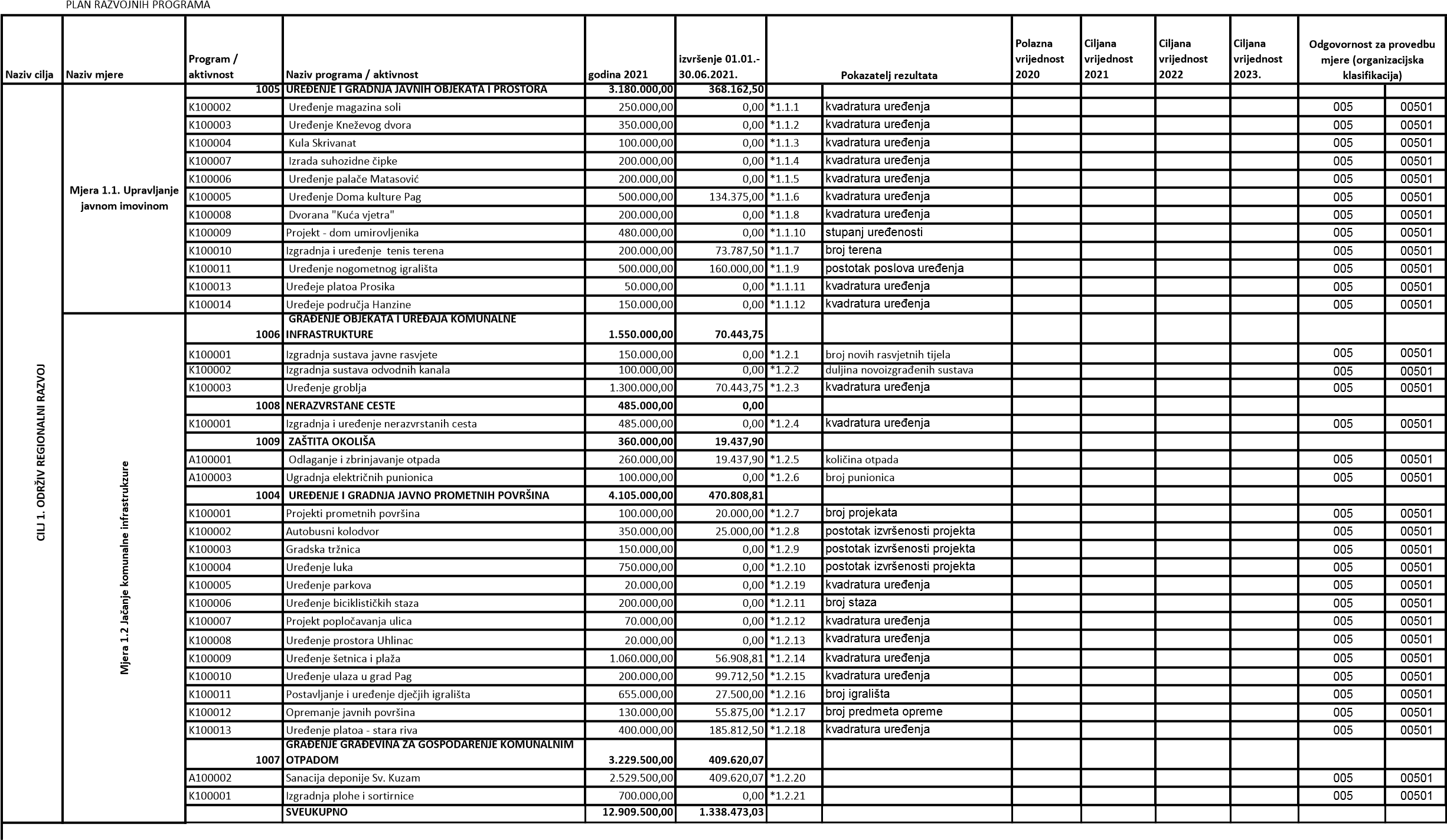 Članak 2.     Opći i posebni dio ovog Izvještaja stupa na snagu osmog dana  od dana objave u „Službenom  glasniku Grada Paga“. Polugodišnji  izvještaj o izvršenju Proračuna Grada Paga za 2021.  godinu  objavit će se na službenoj web stranici Grada Paga.  KLASA:400-06/21-60/11  URBROJ: 2198/24-05/01-21-3 Pag, 15. prosinca 2021.                                                        GRADSKO VIJEĆE GRADA PAGA                                                                                                                Predsjednik                                                                                                             Gradskog vijeća                                                                                                             Jasna Magaš, v.r.                      Brojčana oznaka i naziv računa prihoda i rashodaIzvršenje 2020.Izvorni plan 2021.Izvršenje 2021.Indeks  3/1Indeks  3/1Indeks  3/2A. RAČUN PRIHODA I RASHODA1234556 Prihodi poslovanja11.718.000,1645.885.000,0013.155.788,45112,27%28,67%28,67%7 Prihodi od prodaje nefinancijske imovine401.093,516.340.000,0093.112,2523,21%1,47%1,47%UKUPNI PRIHODI12.119.093,6752.225.000,0013.248.900,70109,63%25,37%25,37%3 Rashodi poslovanja9.569.808,1428.200.500,0010.772.921,77112,57%38,20%38,20%4 Rashodi za nabavu nefinancijske imovine1.554.849,1719.434.500,001.783.288,75114,69%9,18%9,18%UKUPNI RASHODI11.124.657,3147.635.000,0012.556.210,52112,87%26,36%26,36%VIŠAK / MANJAK994.436,364.590.000,00692.690,1869,66%15,09%15,09%B. RAČUN ZADUŽIVANJA / FINANCIRANJA8 Primici od financijske imovine i zaduživanja0,000,000,005 Izdaci za financijsku imovinu i otplate zajmova209.249,971.490.000,00448.533,94214,35%30,10%30,10%NETO ZADUŽIVANJE-209.249,97-1.490.000,00-448.533,94214,35%30,10%30,10%UKUPNI DONOS VIŠKA / MANJKA IZ PRETHODNE(IH) GODINA0,000,000,00VIŠAK / MANJAK IZ PRETHODNE(IH) GODINE KOJI ĆE SE POKRITI / RASPOREDITI316.968,88-3.100.000,00485.423,82153,15%-15,66%-15,66%VIŠAK / MANJAK + NETO ZADUŽIVANJE / FINANCIRANJE + KORIŠTENO U PRETHODNIM GODINAMAREZULTAT GODINE1.102.155,270,00729.580,0666,20%0,00%0,00%Brojčana oznaka i naziv računa prihoda i rashodaIzvršenje 2020.Izvorni plan 2021.Izvršenje 2021.Indeks  3/1Indeks  3/2A. RAČUN PRIHODA I RASHODA123456 Prihodi poslovanja11.718.000,1645.885.000,0013.155.788,45112,27%28,67%61 Prihodi od poreza4.899.909,5518.166.600,005.367.178,67109,54%29,54%611 Porez i prirez na dohodak2.564.750,815.900.000,002.749.993,10107,22%46,61%6111 Porez i prirez na dohodak od nesamostalnog rada2.564.750,812.181.661,5885,06%6112 Porez i prirez na dohodak od samostalnih djelatnosti218.673,636113 Porez i prirez na dohodak od imovine i imovinskih prava511.966,736114 Porez i prirez na dohodak od kapitala130.738,536117 Povrat poreza i prireza na dohodak po godišnjoj prijavi-293.047,37613 Porezi na imovinu2.259.276,0111.836.600,002.569.240,97113,72%21,71%6131 Stalni porezi na nepokretnu imovinu (zemlju, zgrade, kuće i ostalo)1.834.743,052.166.803,61118,10%6134 Povremeni porezi na imovinu424.532,96402.437,3694,80%614 Porezi na robu i usluge75.882,73430.000,0047.944,6063,18%11,15%6142 Porez na promet75.882,7347.544,6062,66%6145 Porezi na korištenje dobara ili izvođenje aktivnosti400,0063 Pomoći iz inozemstva i od subjekata unutar općeg proračuna1.441.495,727.098.900,002.467.519,25171,18%34,76%633 Pomoći proračunu iz drugih proračuna735.396,14830.000,001.028.825,41139,90%123,95%6331 Tekuće pomoći proračunu iz drugih proračuna735.396,14943.431,03128,29%6332 Kapitalne pomoći proračunu iz drugih proračuna85.394,38634 Pomoći od izvanproračunskih korisnika2.419.500,00332.789,5313,75%6342 Kapitalne pomoći od izvanproračunskih korisnika332.789,53635 Pomoći izravnanja za decentralizirane funkcije2.900.000,00504.304,3117,39%6351 Tekuće pomoći izravnanja za decentralizirane funkcije504.304,31636 Pomoći proračunskim korisnicima iz proračuna koji im nije nadležan706.099,58949.400,00601.600,0085,20%63,37%6361 Tekuće pomoći proračunskim korisnicima iz proračuna koji im nije nadležan706.099,58571.200,0080,90%6362 Kapitalne pomoći proračunskim korisnicima iz proračuna koji im nije nadležan30.400,0064 Prihodi od imovine893.270,233.718.000,001.306.440,95146,25%35,14%641 Prihodi od financijske imovine15.654,74603.000,0027.478,82175,53%4,56%6413 Kamate na oročena sredstva i depozite po viđenju890,562.245,57252,15%6414 Prihodi od zateznih kamata14.764,1825.233,25170,91%642 Prihodi od nefinancijske imovine877.615,493.115.000,001.278.962,13145,73%41,06%6421 Naknade za koncesije70.883,22105.465,65148,79%6422 Prihodi od zakupa i iznajmljivanja imovine798.097,721.168.718,88146,44%6423 Naknada za korištenje nefinancijske imovine8.634,554.777,6055,33%65 Prihodi od upravnih i administrativnih pristojbi, pristojbi po posebnim propisima i naknada4.446.739,3916.403.500,003.774.360,5684,87%23,01%651 Upravne i administrativne pristojbe54.845,25901.000,0053.434,4697,43%5,93%6513 Ostale upravne pristojbe i naknade23.885,3019.646,2482,25%6514 Ostale pristojbe i naknade30.959,9533.788,22109,14%652 Prihodi po posebnim propisima1.252.143,573.110.500,001.368.046,59109,27%43,98%6522 Prihodi vodnog gospodarstva11.321,357.694,3467,96%6524 Doprinosi za šume11,716526 Ostali nespomenuti prihodi1.240.822,221.360.340,54109,63%653 Komunalni doprinosi i naknade3.139.750,5712.392.000,002.352.879,5174,94%18,99%6531 Komunalni doprinosi1.933.804,45871.510,4045,07%6532 Komunalne naknade1.205.946,121.481.369,11122,84%66 Prihodi od prodaje proizvoda i robe te pruženih usluga i prihodi od donacija24.746,04198.000,00204.629,35826,92%103,35%661 Prihodi od prodaje proizvoda i robe te pruženih usluga22.246,04130.000,0066.531,95299,07%51,18%6615 Prihodi od pruženih usluga22.246,0466.531,95299,07%663 Donacije od pravnih i fizičkih osoba izvan općeg proračuna2.500,0068.000,00138.097,405523,90%203,08%6631 Tekuće donacije2.500,00138.097,405523,90%68 Kazne, upravne mjere i ostali prihodi11.839,23300.000,0035.659,67301,20%11,89%681 Kazne i upravne mjere11.839,23300.000,0035.659,67301,20%11,89%6819 Ostale kazne11.839,2335.659,67301,20%7 Prihodi od prodaje nefinancijske imovine401.093,516.340.000,0093.112,2523,21%1,47%71 Prihodi od prodaje neproizvedene dugotrajne imovine396.804,586.320.000,0090.613,8822,84%1,43%711 Prihodi od prodaje materijalne imovine - prirodnih bogatstava396.804,586.320.000,0090.613,8822,84%1,43%7111 Zemljište396.804,5890.613,8822,84%72 Prihodi od prodaje proizvedene dugotrajne imovine4.288,9320.000,002.498,3758,25%12,49%721 Prihodi od prodaje građevinskih objekata4.288,9320.000,002.498,3758,25%12,49%7211 Stambeni objekti4.288,932.498,3758,25%3 Rashodi poslovanja9.569.808,1428.200.500,0010.772.921,77112,57%38,20%31 Rashodi za zaposlene4.134.005,1910.722.000,004.951.407,55119,77%46,18%311 Plaće (Bruto)3.297.642,398.485.450,003.921.927,52118,93%46,22%3111 Plaće za redovan rad3.297.344,903.921.927,52118,94%3113 Plaće za prekovremeni rad297,490,00312 Ostali rashodi za zaposlene293.065,11845.000,00355.511,57121,31%42,07%3121 Ostali rashodi za zaposlene293.065,11355.511,57121,31%313 Doprinosi na plaće543.297,691.391.550,00673.968,46124,05%48,43%3132 Doprinosi za obvezno zdravstveno osiguranje543.297,69673.968,46124,05%32 Materijalni rashodi4.435.105,4813.758.000,004.792.724,03108,06%34,84%321 Naknade troškova zaposlenima126.551,50463.500,00289.660,68228,89%62,49%3211 Službena putovanja29.304,1336.869,97125,82%3212 Naknade za prijevoz, za rad na terenu i odvojeni život74.275,40195.787,60263,60%3213 Stručno usavršavanje zaposlenika16.045,4354.550,11339,97%3214 Ostale naknade troškova zaposlenima6.926,542.453,0035,41%322 Rashodi za materijal i energiju906.358,282.441.750,00831.553,5191,75%34,06%3221 Uredski materijal i ostali materijalni rashodi124.459,85108.648,1587,30%3222 Materijal i sirovine123.393,87176.687,89143,19%3223 Energija580.819,22445.716,1376,74%3224 Materijal i dijelovi za tekuće i investicijsko održavanje39.168,1279.141,52202,06%3225 Sitni inventar i auto gume18.625,4821.359,82114,68%3227 Službena, radna i zaštitna odjeća i obuća19.891,74323 Rashodi za usluge2.911.752,368.206.600,003.188.432,55109,50%38,85%3231 Usluge telefona, pošte i prijevoza138.170,59128.332,0792,88%3232 Usluge tekućeg i investicijskog održavanja355.780,32898.227,67252,47%3233 Usluge promidžbe i informiranja47.911,8640.720,0684,99%3234 Komunalne usluge1.324.068,381.284.342,6697,00%3235 Zakupnine i najamnine15.320,0732.509,85212,20%3236 Zdravstvene i veterinarske usluge6.218,435.499,8688,44%3237 Intelektualne i osobne usluge805.126,47636.768,4779,09%3238 Računalne usluge60.956,2459.122,8696,99%3239 Ostale usluge158.200,00102.909,0565,05%324 Naknade troškova osobama izvan radnog odnosa3.000,00597,2419,91%3241 Naknade troškova osobama izvan radnog odnosa597,24329 Ostali nespomenuti rashodi poslovanja490.443,342.643.150,00482.480,0598,38%18,25%3291 Naknade za rad predstavničkih i izvršnih tijela, povjerenstava i slično126.894,98100.510,5279,21%3292 Premije osiguranja52.710,0834.837,3966,09%3293 Reprezentacija44.644,9120.908,6846,83%3294 Članarine i norme6.937,774.102,8659,14%3295 Pristojbe i naknade48.177,5541.186,9085,49%3296 Troškovi sudskih postupaka68.236,813299 Ostali nespomenuti rashodi poslovanja211.078,05212.696,89100,77%34 Financijski rashodi119.428,44614.500,00116.641,4897,67%18,98%342 Kamate za primljene kredite i zajmove83.410,88200.000,0079.927,8595,82%39,96%3423 Kamate za primljene kredite i zajmove od kreditnih i ostalih financijskih institucija izvan javnog s83.410,8879.927,8595,82%343 Ostali financijski rashodi36.017,56414.500,0036.713,63101,93%8,86%3431 Bankarske usluge i usluge platnog prometa27.729,5626.354,7795,04%3433 Zatezne kamate8.288,0010.358,86124,99%35 Subvencije50.000,000,00%352 Subvencije trgovačkim društvima, poljoprivrednicima i obrtnicima izvan javnog sektora50.000,000,00%37 Naknade građanima i kućanstvima na temelju osiguranja i druge naknade243.004,151.043.000,00381.868,96157,15%36,61%372 Ostale naknade građanima i kućanstvima iz proračuna243.004,151.043.000,00381.868,96157,15%36,61%3721 Naknade građanima i kućanstvima u novcu228.811,51363.680,01158,94%3722 Naknade građanima i kućanstvima u naravi14.192,6418.188,95128,16%38 Ostali rashodi638.264,882.013.000,00530.279,7583,08%26,34%381 Tekuće donacije638.264,881.713.000,00530.279,7583,08%30,96%3811 Tekuće donacije u novcu638.264,88530.279,7583,08%385 Izvanredni rashodi250.000,000,00%386 Kapitalne pomoći50.000,000,00%4 Rashodi za nabavu nefinancijske imovine1.554.849,1719.434.500,001.783.288,75114,69%9,18%41 Rashodi za nabavu neproizvedene dugotrajne imovine97.748,124.093.500,00353.116,25361,25%8,63%411 Materijalna imovina - prirodna bogatstva93.748,124.089.500,00349.116,25372,40%8,54%4111 Zemljište93.748,12349.116,25372,40%412 Nematerijalna imovina4.000,004.000,004.000,00100,00%100,00%4124 Ostala prava4.000,004.000,00100,00%42 Rashodi za nabavu proizvedene dugotrajne imovine1.416.179,0513.191.000,001.270.797,5089,73%9,63%421 Građevinski objekti140.577,505.440.000,00634.193,06451,13%11,66%4212 Poslovni objekti203.784,254213 Ceste, željeznice i ostali prometni objekti17.177,504214 Ostali građevinski objekti123.400,00430.408,81348,79%422 Postrojenja i oprema256.998,861.163.000,00221.738,1586,28%19,07%4221 Uredska oprema i namještaj41.055,0025.818,2562,89%4222 Komunikacijska oprema13.608,414223 Oprema za održavanje i zaštitu9.300,00126.009,001354,94%4227 Uređaji, strojevi i oprema za ostale namjene206.643,8656.302,4927,25%423 Prijevozna sredstva243.257,500,00%0,00%4231 Prijevozna sredstva u cestovnom prometu243.257,50424 Knjige, umjetnička djela i ostale izložbene vrijednosti69.838,00318.000,00193.797,54277,50%60,94%4241 Knjige19.838,007.985,0440,25%4242 Umjetnička djela (izložena u galerijama, muzejima i slično)50.000,00185.812,50371,63%426 Nematerijalna proizvedena imovina705.507,196.270.000,00221.068,7531,33%3,53%4262 Ulaganja u računalne programe16.942,504263 Umjetnička, literarna i znanstvena djela203.139,6978.125,0038,46%4264 Ostala nematerijalna proizvedena imovina485.425,00142.943,7529,45%43 Rashodi za nabavu plemenitih metala i ostalih pohranjenih vrijednosti10.000,0025.000,00250,00%431 Plemeniti metali i ostale pohranjene vrijednosti10.000,0025.000,00250,00%4312 Pohranjene knjige, umjetnička djela i slične vrijednosti25.000,0045 Rashodi za dodatna ulaganja na nefinancijskoj imovini40.922,002.140.000,00134.375,00328,37%6,28%451 Dodatna ulaganja na građevinskim objektima40.922,002.140.000,00134.375,00328,37%6,28%4511 Dodatna ulaganja na građevinskim objektima40.922,00134.375,00328,37%Brojčana oznaka i naziv financiranjaIzvršenje 2020.Izvorni plan 2021.Izvršenje 2021.Indeks  3/1Indeks  3/2Brojčana oznaka i naziv financiranja12345SVEUKUPNI PRIHODI12.119.093,6752.225.000,0013.248.900,70109,32%25,37%Izvor 1. Opći prihodi i primici6.460.048,4123.527.600,007.906.119,14122,38%33,60%Izvor 1.1. Opći prihodi i primici6.460.048,4123.527.600,007.906.119,14122,38%33,60%Izvor 3. Vlastiti prihodi493.704,841.428.500,00729.231,14147,71%51,05%Izvor 3.2. Vlastiti prihodi - proračunski korisnici493.704,841.428.500,00729.231,14147,71%51,05%Izvor 4. Prihodi za posebne namjene3.452.719,8513.912.000,002.512.080,0072,76%18,06%Izvor 4.1. Prihodi za posebne namjene287.956,41770.000,00137.473,6047,74%17,85%Izvor 4.2. Prihodi za posebne namjene-Komunalna naknada1.205.946,124.145.000,001.481.369,11122,84%35,74%Izvor 4.3. Prihodi za posebne namjene-Komunalni doprinos1.933.804,458.247.000,00871.510,4045,07%10,57%Izvor 4.4. Prihodi za posebne namjene- Turistička pristojba25.012,87750.000,0021.726,8986,86%2,90%Izvor 5. Pomoći1.309.027,066.948.900,001.870.260,77142,87%26,91%Izvor 5.1. Pomoći602.927,483.099.500,00418.183,9169,36%13,49%Izvor 5.3. Pomoći - proračunski korisnici706.099,58949.400,00601.600,0085,20%63,37%Izvor 5.4. Pomoći - Prihodi za decentralizirane funkcije - Grad1.740.000,00504.304,3128,98%Izvor 5.5. Prihodi za decentralizirane funkcije - Općine1.160.000,00346.172,5529,84%Izvor 6. Donacije2.500,0068.000,00138.097,405523,90%203,08%Izvor 6.1. Donacije58.000,00137.597,40237,24%Izvor 6.2. Donacije - proračunski korisnici2.500,0010.000,00500,0020,00%5,00%Izvor 9. Prihod od prodaje nefinancijske imovine401.093,516.340.000,0093.112,2523,21%1,47%Izvor 9.1. Prihod od prodaje nefinancijske imovine401.093,516.340.000,0093.112,2523,21%1,47%SVEUKUPNI RASHODI11.124.657,3147.635.000,0012.556.210,52112,87%26,36%Izvor 1. Opći prihodi i primici6.858.103,1818.937.600,006.811.261,9099,31%35,97%Izvor 1.1. Opći prihodi i primici6.858.103,1818.937.600,006.811.261,9099,31%35,97%Izvor 3. Vlastiti prihodi726.532,251.428.500,00865.489,02119,13%60,59%Izvor 3.2. Vlastiti prihodi - proračunski korisnici726.532,251.428.500,00865.489,02119,13%60,59%Izvor 4. Prihodi za posebne namjene2.671.673,9613.912.000,002.789.738,68104,42%20,05%Izvor 4.1. Prihodi za posebne namjene25.922,00770.000,0042.750,72164,92%5,55%Izvor 4.2. Prihodi za posebne namjene-Komunalna naknada1.154.293,384.145.000,001.302.658,62112,85%31,43%Izvor 4.3. Prihodi za posebne namjene-Komunalni doprinos1.471.821,008.247.000,001.434.475,0597,46%17,39%Izvor 4.4. Prihodi za posebne namjene- Turistička pristojba19.637,58750.000,009.854,2950,18%1,31%Izvor 5. Pomoći624.299,806.948.900,001.503.294,77240,80%21,63%Izvor 5.1. Pomoći4.771,923.099.500,00149.783,443138,85%4,83%Izvor 5.3. Pomoći - proračunski korisnici619.527,88949.400,00473.533,1776,43%49,88%Izvor 5.4. Pomoći - Prihodi za decentralizirane funkcije - Grad1.740.000,00533.805,6130,68%Izvor 5.5. Prihodi za decentralizirane funkcije - Općine1.160.000,00346.172,5529,84%Izvor 6. Donacije68.000,00137.597,40202,35%Izvor 6.1. Donacije58.000,00137.597,40237,24%Izvor 6.2. Donacije - proračunski korisnici10.000,000,00%Izvor 9. Prihod od prodaje nefinancijske imovine244.048,126.340.000,00448.828,75183,91%7,08%Izvor 9.1. Prihod od prodaje nefinancijske imovine244.048,126.340.000,00448.828,75183,91%7,08%Brojčana oznaka i naziv funkcijske klasifikacijeIzvršenje 2020Izvorni plan 2021Izvršenje 2021Indeks 3/1Indeks 3/2Brojčana oznaka i naziv funkcijske klasifikacije12345Funkcijska klasifikacija SVEUKUPNI RASHODI11.124.657,3147.635.000,0012.556.210,52112,87%26,36%Funkcijska klasifikacija 01 Opće javne usluge3.864.937,0610.588.000,003.846.662,0599,53%36,33%Funkcijska klasifikacija 011 Izvršna  i zakonodavna tijela, financijski i fiskalni poslovi, vanjski poslovi3.864.937,0610.588.000,003.846.662,0599,53%36,33%Funkcijska klasifikacija 03 Javni red i sigurnost984.470,353.659.000,001.555.548,69158,01%42,51%Funkcijska klasifikacija 032 Usluge protupožarne zaštite971.660,103.594.000,001.542.673,69158,77%42,92%Funkcijska klasifikacija 036 Rashodi za javni red i sigurnost koji nisu drugdje svrstani12.810,2565.000,0012.875,00100,51%19,81%Funkcijska klasifikacija 04 Ekonomski poslovi458.200,002.450.000,00215.000,0046,92%8,78%Funkcijska klasifikacija 041 Opći ekonomski, trgovački i poslovi vezani uz rad25.000,00Funkcijska klasifikacija 045 Promet242.200,00485.000,00Funkcijska klasifikacija 047 Ostale industrije0,001.480.000,00Funkcijska klasifikacija 049 Ekonomski poslovi koji nisu drugdje svrstani216.000,00460.000,00215.000,0099,54%46,74%Funkcijska klasifikacija 05 Zaštita okoliša65.463,523.589.500,00429.057,97655,42%11,95%Funkcijska klasifikacija 051 Gospodarenje otpadom65.463,523.489.500,00429.057,97655,42%12,30%Funkcijska klasifikacija 053 Smanjenje zagađivanja100.000,00Funkcijska klasifikacija 06 Usluge unapređenja stanovanja i zajednice2.547.033,3816.923.000,002.939.144,84115,39%17,37%Funkcijska klasifikacija 064 Ulična rasvjeta583.506,261.695.000,00330.901,7956,71%19,52%Funkcijska klasifikacija 066 Rashodi vezani za stanovanje i kom. pogodnosti koji nisu drugdje svrstani1.963.527,1215.228.000,002.608.243,05132,83%17,13%Funkcijska klasifikacija 07 Zdravstvo28.225,00486.000,0035.812,50126,88%7,37%Funkcijska klasifikacija 072 Službe za vanjske pacijente28.000,00Funkcijska klasifikacija 076 Poslovi i usluge zdravstva koji nisu drugdje svrstani28.225,00458.000,0035.812,50126,88%7,82%Funkcijska klasifikacija 08 Rekreacija, kultura i religija711.035,124.181.500,00794.553,72111,75%19,00%Funkcijska klasifikacija 081 Službe rekreacije i sporta131.400,00900.000,00284.787,50216,73%31,64%Funkcijska klasifikacija 082 Službe kulture268.979,09722.500,00252.942,9494,04%35,01%Funkcijska klasifikacija 084 Religijske i druge službe zajednice14.400,00100.000,0089.000,00618,06%89,00%Funkcijska klasifikacija 086 Rashodi za rekreaciju, kulturu i religiju koji nisu drugdje svrstani296.256,032.459.000,00167.823,2856,65%6,82%Funkcijska klasifikacija 09 Obrazovanje2.292.281,375.120.000,002.512.950,74109,63%49,08%Funkcijska klasifikacija 091 Predškolsko i osnovno obrazovanje2.222.288,734.810.000,002.450.961,79110,29%50,96%Funkcijska klasifikacija 092 Srednjoškolsko  obrazovanje14.192,6480.000,0018.188,95128,16%22,74%Funkcijska klasifikacija 095 Obrazovanje koje se ne može definirati po stupnju55.800,00190.000,0043.800,0078,49%23,05%Funkcijska klasifikacija 098 Usluge obrazovanja koje nisu drugdje svrstane40.000,00Funkcijska klasifikacija 10 Socijalna zaštita173.011,51638.000,00227.480,01131,48%35,66%Funkcijska klasifikacija 104 Obitelj i djeca114.166,67310.000,00157.500,01137,96%50,81%Funkcijska klasifikacija 106 Stanovanje21.670,00170.000,0022.480,00103,74%13,22%Funkcijska klasifikacija 109 Aktivnosti socijalne zaštite koje nisu drugdje svrstane37.174,84158.000,0047.500,00127,77%30,06%Brojčana oznaka i naziv primitaka i izdatakaIzvršenje 2020Izvorni plan 2021Izvršenje 2021Indeks 3/1Indeks 3/2B. RAČUN ZADUŽIVANJA FINANCIRANJA123455 Izdaci za financijsku imovinu i otplate zajmova209.249,971.490.000,00448.533,94214,35%30,10%53 Izdaci za dionice i udjele u glavnici20.000,00534 Dionice i udjeli u glavnici trgovačkih društava izvan javnog sektora20.000,0054 Izdaci za otplatu glavnice primljenih kredita i zajmova209.249,971.470.000,00448.533,94214,35%30,51%544 Otplata glavnice primljenih kredita i zajmova od kreditnih i ostalih financijskih institucija izvan209.249,97850.000,00414.169,87197,93%48,73%5443 Otplata glavnice primljenih kredita od tuzemnih kreditnih institucija izvan javnog sektora209.249,97414.169,87197,93%48,73%54432 Otplata glavnice primljenih kredita od tuzemnih kreditnih institucija izvan javnog sektora - dugoročno209.249,97414.169,87197,93%48,73%544320 Otplata glavnice primljenih kredita od tuzemnih kreditnih institucija izvan javnog sektora - Erste banka d.d.209.249,97414.169,87197,93%48,73%547 Otplata glavnice primljenih zajmova od drugih razina vlasti620.000,0034.364,075,54%5471 Otplata glavnice primljenih zajmova od državnog proračuna34.364,0754711 Otplata glavnice primljenih zajmova od državnog proračuna - kratkoročnih34.364,07547111 Otplata glavnice primljenih zajmova od državnog proračuna - kratkoročnih (zbog odgode plaćanja)11.626,015471113 Otplata glavnice primljenih zajmova od državnog proračuna - kratkoročnih povrat  po god. -90 dana22.738,06Brojčana oznaka i naziv izvora financiranjaIzvršenje 2020.Izvorni plan 2021.Izvršenje 2021.Indeks  3/1Indeks  3/2Brojčana oznaka i naziv izvora financiranja12345UKUPNI IZDACI209.249,971.490.000,00448.533,94214,35%30,10%1. Opći prihodi i primici209.249,971.490.000,00448.533,94214,35%30,10%1.1. Opći prihodi i primici209.249,971.490.000,00448.533,94214,35%30,10%Brojčana oznaka i naziv razdjela i glaveBrojčana oznaka i naziv razdjela i glaveBrojčana oznaka i naziv razdjela i glaveIzvorni plan 2021Izvršenje 2021Indeks 2/1Brojčana oznaka i naziv razdjela i glaveBrojčana oznaka i naziv razdjela i glaveBrojčana oznaka i naziv razdjela i glave123UKUPNO RASHODI I IZDATCI49.125.000,0013.004.744,4626,47%Razdjel001PREDSTAVNIČKA I IZVRŠNA TIJELA2.825.500,00723.727,9225,61%Glava00101PREDSTAVNIČKA I IZVRŠNA TIJELA2.825.500,00723.727,9225,61%Razdjel002URED GRADA12.728.500,005.518.598,5543,36%Glava00201URED GRADA4.320.000,001.480.299,9034,27%Glava00202DJEČJI VRTIĆ "PAŠKI MALIŠANI" PAG4.580.000,002.389.679,7652,18%Glava00204GRADSKA KNJIŽNICA PAG447.500,00209.945,2046,92%Glava00205JAVNA VATROGASNA POSTROJBA PAG3.381.000,001.438.673,6942,55%Razdjel003UPRAVNI ODJEL ZA PRORAČUN I FINANCIJE3.354.500,001.060.905,2931,63%Glava00301UPRAVNI ODJEL ZA PRORAČUN I FINANCIJE3.354.500,001.060.905,2931,63%Razdjel004UPRAVNI ODJEL ZA KOMUNALNI SUSTAV I IMOVINSKO PRAVNE POSLOVE12.325.000,003.373.825,7627,37%Glava00401UPRAVNI ODJEL ZA KOMUNALNI SUSTAV I IMOVINSKO PREAVNE POSLOVE12.325.000,003.373.825,7627,37%Razdjel005UPRAVNI ODJEL ZA PROSTORNO UREĐENJE I GOSPODARSTVO17.891.500,002.327.686,9413,01%Glava00501UPRAVNI ODJEL ZA PROSTORNO UREĐENJE I GOSPODARSTVO17.891.500,002.327.686,9413,01%Brojčana oznaka i naziv razdjela, glave, izvora financiranja, programa, aktivnosti i projekta te računa ekonomske klasifikacijeBrojčana oznaka i naziv razdjela, glave, izvora financiranja, programa, aktivnosti i projekta te računa ekonomske klasifikacijeBrojčana oznaka i naziv razdjela, glave, izvora financiranja, programa, aktivnosti i projekta te računa ekonomske klasifikacijeBrojčana oznaka i naziv razdjela, glave, izvora financiranja, programa, aktivnosti i projekta te računa ekonomske klasifikacijeBrojčana oznaka i naziv razdjela, glave, izvora financiranja, programa, aktivnosti i projekta te računa ekonomske klasifikacijeBrojčana oznaka i naziv razdjela, glave, izvora financiranja, programa, aktivnosti i projekta te računa ekonomske klasifikacijeBrojčana oznaka i naziv razdjela, glave, izvora financiranja, programa, aktivnosti i projekta te računa ekonomske klasifikacijeBrojčana oznaka i naziv razdjela, glave, izvora financiranja, programa, aktivnosti i projekta te računa ekonomske klasifikacijeIzvorni plan 2021Izvorni plan 2021Izvorni plan 2021Izvorni plan 2021Izvršenje 2021Izvršenje 2021Izvršenje 2021Indeks 2/1Indeks 2/1Indeks 2/11111222333UKUPNO RASHODI I IZDATCIUKUPNO RASHODI I IZDATCIUKUPNO RASHODI I IZDATCIUKUPNO RASHODI I IZDATCIUKUPNO RASHODI I IZDATCIUKUPNO RASHODI I IZDATCI49.125.000,0049.125.000,0049.125.000,0049.125.000,0013.004.744,4613.004.744,4613.004.744,4626,47%26,47%26,47%RAZDJEL 001 PREDSTAVNIČKA I IZVRŠNA TIJELARAZDJEL 001 PREDSTAVNIČKA I IZVRŠNA TIJELARAZDJEL 001 PREDSTAVNIČKA I IZVRŠNA TIJELARAZDJEL 001 PREDSTAVNIČKA I IZVRŠNA TIJELARAZDJEL 001 PREDSTAVNIČKA I IZVRŠNA TIJELARAZDJEL 001 PREDSTAVNIČKA I IZVRŠNA TIJELA2.825.500,002.825.500,002.825.500,002.825.500,00723.727,92723.727,92723.727,9225,61%25,61%25,61%GLAVA 00101 PREDSTAVNIČKA I IZVRŠNA TIJELAGLAVA 00101 PREDSTAVNIČKA I IZVRŠNA TIJELAGLAVA 00101 PREDSTAVNIČKA I IZVRŠNA TIJELAGLAVA 00101 PREDSTAVNIČKA I IZVRŠNA TIJELAGLAVA 00101 PREDSTAVNIČKA I IZVRŠNA TIJELAGLAVA 00101 PREDSTAVNIČKA I IZVRŠNA TIJELA2.825.500,002.825.500,002.825.500,002.825.500,00723.727,92723.727,92723.727,9225,61%25,61%25,61%Izvor 1. Opći prihodi i primiciIzvor 1. Opći prihodi i primiciIzvor 1. Opći prihodi i primiciIzvor 1. Opći prihodi i primiciIzvor 1. Opći prihodi i primiciIzvor 1. Opći prihodi i primici2.395.500,002.395.500,002.395.500,002.395.500,00713.873,63713.873,63713.873,6329,80%29,80%29,80%Izvor 4. Prihodi za posebne namjeneIzvor 4. Prihodi za posebne namjeneIzvor 4. Prihodi za posebne namjeneIzvor 4. Prihodi za posebne namjeneIzvor 4. Prihodi za posebne namjeneIzvor 4. Prihodi za posebne namjene190.000,00190.000,00190.000,00190.000,009.854,299.854,299.854,295,19%5,19%5,19%Izvor 5. PomoćiIzvor 5. PomoćiIzvor 5. PomoćiIzvor 5. PomoćiIzvor 5. PomoćiIzvor 5. Pomoći40.000,0040.000,0040.000,0040.000,000,000,000,000,00%0,00%0,00%Izvor 6. DonacijeIzvor 6. DonacijeIzvor 6. DonacijeIzvor 6. DonacijeIzvor 6. DonacijeIzvor 6. Donacije50.000,0050.000,0050.000,0050.000,000,000,000,000,00%0,00%0,00%Izvor 9. Prihod od prodaje nefinancijske imovineIzvor 9. Prihod od prodaje nefinancijske imovineIzvor 9. Prihod od prodaje nefinancijske imovineIzvor 9. Prihod od prodaje nefinancijske imovineIzvor 9. Prihod od prodaje nefinancijske imovineIzvor 9. Prihod od prodaje nefinancijske imovine150.000,00150.000,00150.000,00150.000,000,000,000,000,00%0,00%0,00%10001000Program: DONOŠENJE AKATA I MJERA IZ DJELOKRUGA PREDSTAVNIČKOG I IZVRŠNOG TIJELAProgram: DONOŠENJE AKATA I MJERA IZ DJELOKRUGA PREDSTAVNIČKOG I IZVRŠNOG TIJELAProgram: DONOŠENJE AKATA I MJERA IZ DJELOKRUGA PREDSTAVNIČKOG I IZVRŠNOG TIJELAProgram: DONOŠENJE AKATA I MJERA IZ DJELOKRUGA PREDSTAVNIČKOG I IZVRŠNOG TIJELA1.697.500,001.697.500,001.697.500,001.697.500,00500.548,83500.548,83500.548,8329,49%29,49%29,49%A100001A100001Aktivnost: Predstavničko i izvršna tijelaAktivnost: Predstavničko i izvršna tijelaAktivnost: Predstavničko i izvršna tijelaAktivnost: Predstavničko i izvršna tijela777.500,00777.500,00777.500,00777.500,00335.539,60335.539,60335.539,6043,16%43,16%43,16%Izvor 1. Opći prihodi i primiciIzvor 1. Opći prihodi i primiciIzvor 1. Opći prihodi i primiciIzvor 1. Opći prihodi i primiciIzvor 1. Opći prihodi i primiciIzvor 1. Opći prihodi i primici777.500,00777.500,00777.500,00777.500,00335.539,60335.539,60335.539,6043,16%43,16%43,16%311311Plaće (Bruto)Plaće (Bruto)Plaće (Bruto)Plaće (Bruto)370.000,00370.000,00370.000,00370.000,00182.034,50182.034,50182.034,5049,20%49,20%49,20%31113111Plaće za redovan radPlaće za redovan radPlaće za redovan radPlaće za redovan rad182.034,50182.034,50182.034,50313313Doprinosi na plaćeDoprinosi na plaćeDoprinosi na plaćeDoprinosi na plaće60.000,0060.000,0060.000,0060.000,0030.035,7030.035,7030.035,7050,06%50,06%50,06%31323132Doprinosi za obvezno zdravstveno osiguranjeDoprinosi za obvezno zdravstveno osiguranjeDoprinosi za obvezno zdravstveno osiguranjeDoprinosi za obvezno zdravstveno osiguranje30.035,7030.035,7030.035,70321321Naknade troškova zaposlenimaNaknade troškova zaposlenimaNaknade troškova zaposlenimaNaknade troškova zaposlenima42.000,0042.000,0042.000,0042.000,0024.188,7624.188,7624.188,7657,59%57,59%57,59%32113211Službena putovanjaSlužbena putovanjaSlužbena putovanjaSlužbena putovanja23.588,7623.588,7623.588,7632143214Ostale naknade troškova zaposlenimaOstale naknade troškova zaposlenimaOstale naknade troškova zaposlenimaOstale naknade troškova zaposlenima600,00600,00600,00323323Rashodi za uslugeRashodi za uslugeRashodi za uslugeRashodi za usluge10.500,0010.500,0010.500,0010.500,004.520,644.520,644.520,6443,05%43,05%43,05%32313231Usluge telefona, pošte i prijevozaUsluge telefona, pošte i prijevozaUsluge telefona, pošte i prijevozaUsluge telefona, pošte i prijevoza4.520,644.520,644.520,64324324Naknade troškova osobama izvan radnog odnosaNaknade troškova osobama izvan radnog odnosaNaknade troškova osobama izvan radnog odnosaNaknade troškova osobama izvan radnog odnosa2.000,002.000,002.000,002.000,00597,24597,24597,2429,86%29,86%29,86%32413241Naknade troškova osobama izvan radnog odnosaNaknade troškova osobama izvan radnog odnosaNaknade troškova osobama izvan radnog odnosaNaknade troškova osobama izvan radnog odnosa597,24597,24597,24329329Ostali nespomenuti rashodi poslovanjaOstali nespomenuti rashodi poslovanjaOstali nespomenuti rashodi poslovanjaOstali nespomenuti rashodi poslovanja293.000,00293.000,00293.000,00293.000,0094.162,7694.162,7694.162,7632,14%32,14%32,14%32913291Naknade za rad predstavničkih i izvršnih tijela, povjerenstava i sličnoNaknade za rad predstavničkih i izvršnih tijela, povjerenstava i sličnoNaknade za rad predstavničkih i izvršnih tijela, povjerenstava i sličnoNaknade za rad predstavničkih i izvršnih tijela, povjerenstava i slično76.860,3276.860,3276.860,3232933293ReprezentacijaReprezentacijaReprezentacijaReprezentacija17.302,4417.302,4417.302,44A100002A100002Aktivnost: Protokolarni izdaci i obilježavanje obljetnica i blagdanaAktivnost: Protokolarni izdaci i obilježavanje obljetnica i blagdanaAktivnost: Protokolarni izdaci i obilježavanje obljetnica i blagdanaAktivnost: Protokolarni izdaci i obilježavanje obljetnica i blagdana155.000,00155.000,00155.000,00155.000,0023.935,0023.935,0023.935,0015,44%15,44%15,44%Izvor 1. Opći prihodi i primiciIzvor 1. Opći prihodi i primiciIzvor 1. Opći prihodi i primiciIzvor 1. Opći prihodi i primiciIzvor 1. Opći prihodi i primiciIzvor 1. Opći prihodi i primici155.000,00155.000,00155.000,00155.000,0023.935,0023.935,0023.935,0015,44%15,44%15,44%323323Rashodi za uslugeRashodi za uslugeRashodi za uslugeRashodi za usluge10.000,0010.000,0010.000,0010.000,000,000,000,000,00%0,00%0,00%32373237Intelektualne i osobne uslugeIntelektualne i osobne uslugeIntelektualne i osobne uslugeIntelektualne i osobne usluge0,000,000,00329329Ostali nespomenuti rashodi poslovanjaOstali nespomenuti rashodi poslovanjaOstali nespomenuti rashodi poslovanjaOstali nespomenuti rashodi poslovanja145.000,00145.000,00145.000,00145.000,0023.935,0023.935,0023.935,0016,51%16,51%16,51%32993299Ostali nespomenuti rashodi poslovanjaOstali nespomenuti rashodi poslovanjaOstali nespomenuti rashodi poslovanjaOstali nespomenuti rashodi poslovanja23.935,0023.935,0023.935,00A100003A100003Aktivnost: Međunarodna i međugradska suradnjaAktivnost: Međunarodna i međugradska suradnjaAktivnost: Međunarodna i međugradska suradnjaAktivnost: Međunarodna i međugradska suradnja100.000,00100.000,00100.000,00100.000,000,000,000,000,00%0,00%0,00%Izvor 1. Opći prihodi i primiciIzvor 1. Opći prihodi i primiciIzvor 1. Opći prihodi i primiciIzvor 1. Opći prihodi i primiciIzvor 1. Opći prihodi i primiciIzvor 1. Opći prihodi i primici100.000,00100.000,00100.000,00100.000,000,000,000,000,00%0,00%0,00%321321Naknade troškova zaposlenimaNaknade troškova zaposlenimaNaknade troškova zaposlenimaNaknade troškova zaposlenima5.000,005.000,005.000,005.000,000,000,000,000,00%0,00%0,00%32113211Službena putovanjaSlužbena putovanjaSlužbena putovanjaSlužbena putovanja0,000,000,00329329Ostali nespomenuti rashodi poslovanjaOstali nespomenuti rashodi poslovanjaOstali nespomenuti rashodi poslovanjaOstali nespomenuti rashodi poslovanja95.000,0095.000,0095.000,0095.000,000,000,000,000,00%0,00%0,00%32913291Naknade za rad predstavničkih i izvršnih tijela, povjerenstava i sličnoNaknade za rad predstavničkih i izvršnih tijela, povjerenstava i sličnoNaknade za rad predstavničkih i izvršnih tijela, povjerenstava i sličnoNaknade za rad predstavničkih i izvršnih tijela, povjerenstava i slično0,000,000,0032993299Ostali nespomenuti rashodi poslovanjaOstali nespomenuti rashodi poslovanjaOstali nespomenuti rashodi poslovanjaOstali nespomenuti rashodi poslovanja0,000,000,00A100004A100004Aktivnost: Donacije, sponzorstva i doznake po posebnim odlukamaAktivnost: Donacije, sponzorstva i doznake po posebnim odlukamaAktivnost: Donacije, sponzorstva i doznake po posebnim odlukamaAktivnost: Donacije, sponzorstva i doznake po posebnim odlukama90.000,0090.000,0090.000,0090.000,0012.999,9812.999,9812.999,9814,44%14,44%14,44%Izvor 1. Opći prihodi i primiciIzvor 1. Opći prihodi i primiciIzvor 1. Opći prihodi i primiciIzvor 1. Opći prihodi i primiciIzvor 1. Opći prihodi i primiciIzvor 1. Opći prihodi i primici90.000,0090.000,0090.000,0090.000,0012.999,9812.999,9812.999,9814,44%14,44%14,44%381381Tekuće donacijeTekuće donacijeTekuće donacijeTekuće donacije90.000,0090.000,0090.000,0090.000,0012.999,9812.999,9812.999,9814,44%14,44%14,44%38113811Tekuće donacije u novcuTekuće donacije u novcuTekuće donacije u novcuTekuće donacije u novcu12.999,9812.999,9812.999,98A100005A100005Aktivnost: Proračunska pričuvaAktivnost: Proračunska pričuvaAktivnost: Proračunska pričuvaAktivnost: Proračunska pričuva250.000,00250.000,00250.000,00250.000,0025.574,6125.574,6125.574,6110,23%10,23%10,23%Izvor 1. Opći prihodi i primiciIzvor 1. Opći prihodi i primiciIzvor 1. Opći prihodi i primiciIzvor 1. Opći prihodi i primiciIzvor 1. Opći prihodi i primiciIzvor 1. Opći prihodi i primici100.000,00100.000,00100.000,00100.000,0025.574,6125.574,6125.574,6125,57%25,57%25,57%329329Ostali nespomenuti rashodi poslovanjaOstali nespomenuti rashodi poslovanjaOstali nespomenuti rashodi poslovanjaOstali nespomenuti rashodi poslovanja0,000,000,000,0025.574,6125.574,6125.574,6132993299Ostali nespomenuti rashodi poslovanjaOstali nespomenuti rashodi poslovanjaOstali nespomenuti rashodi poslovanjaOstali nespomenuti rashodi poslovanja25.574,6125.574,6125.574,61385385Izvanredni rashodiIzvanredni rashodiIzvanredni rashodiIzvanredni rashodi100.000,00100.000,00100.000,00100.000,000,000,000,000,00%0,00%0,00%38513851Nepredviđeni rashodi do visine proračunske pričuveNepredviđeni rashodi do visine proračunske pričuveNepredviđeni rashodi do visine proračunske pričuveNepredviđeni rashodi do visine proračunske pričuve0,000,000,00Izvor 9. Prihod od prodaje nefinancijske imovineIzvor 9. Prihod od prodaje nefinancijske imovineIzvor 9. Prihod od prodaje nefinancijske imovineIzvor 9. Prihod od prodaje nefinancijske imovineIzvor 9. Prihod od prodaje nefinancijske imovineIzvor 9. Prihod od prodaje nefinancijske imovine150.000,00150.000,00150.000,00150.000,000,000,000,000,00%0,00%0,00%385385Izvanredni rashodiIzvanredni rashodiIzvanredni rashodiIzvanredni rashodi150.000,00150.000,00150.000,00150.000,000,000,000,000,00%0,00%0,00%38513851Nepredviđeni rashodi do visine proračunske pričuveNepredviđeni rashodi do visine proračunske pričuveNepredviđeni rashodi do visine proračunske pričuveNepredviđeni rashodi do visine proračunske pričuve0,000,000,00A100006A100006Aktivnost: Savjet mladihAktivnost: Savjet mladihAktivnost: Savjet mladihAktivnost: Savjet mladih5.000,005.000,005.000,005.000,000,000,000,000,00%0,00%0,00%Izvor 1. Opći prihodi i primiciIzvor 1. Opći prihodi i primiciIzvor 1. Opći prihodi i primiciIzvor 1. Opći prihodi i primiciIzvor 1. Opći prihodi i primiciIzvor 1. Opći prihodi i primici5.000,005.000,005.000,005.000,000,000,000,000,00%0,00%0,00%329329Ostali nespomenuti rashodi poslovanjaOstali nespomenuti rashodi poslovanjaOstali nespomenuti rashodi poslovanjaOstali nespomenuti rashodi poslovanja5.000,005.000,005.000,005.000,000,000,000,000,00%0,00%0,00%32993299Ostali nespomenuti rashodi poslovanjaOstali nespomenuti rashodi poslovanjaOstali nespomenuti rashodi poslovanjaOstali nespomenuti rashodi poslovanja0,000,000,00A100007A100007Aktivnost: Naknade građanima - prigodni pokloniAktivnost: Naknade građanima - prigodni pokloniAktivnost: Naknade građanima - prigodni pokloniAktivnost: Naknade građanima - prigodni pokloni120.000,00120.000,00120.000,00120.000,0092.400,0092.400,0092.400,0077,00%77,00%77,00%Izvor 1. Opći prihodi i primiciIzvor 1. Opći prihodi i primiciIzvor 1. Opći prihodi i primiciIzvor 1. Opći prihodi i primiciIzvor 1. Opći prihodi i primiciIzvor 1. Opći prihodi i primici120.000,00120.000,00120.000,00120.000,0092.400,0092.400,0092.400,0077,00%77,00%77,00%372372Ostale naknade građanima i kućanstvima iz proračunaOstale naknade građanima i kućanstvima iz proračunaOstale naknade građanima i kućanstvima iz proračunaOstale naknade građanima i kućanstvima iz proračuna120.000,00120.000,00120.000,00120.000,0092.400,0092.400,0092.400,0077,00%77,00%77,00%37213721Naknade građanima i kućanstvima u novcuNaknade građanima i kućanstvima u novcuNaknade građanima i kućanstvima u novcuNaknade građanima i kućanstvima u novcu92.400,0092.400,0092.400,0037223722Naknade građanima i kućanstvima u naraviNaknade građanima i kućanstvima u naraviNaknade građanima i kućanstvima u naraviNaknade građanima i kućanstvima u naravi0,000,000,00A100008A100008Aktivnost: Izbori za predstavnička i izvršna tijelaAktivnost: Izbori za predstavnička i izvršna tijelaAktivnost: Izbori za predstavnička i izvršna tijelaAktivnost: Izbori za predstavnička i izvršna tijela200.000,00200.000,00200.000,00200.000,0010.099,6410.099,6410.099,645,05%5,05%5,05%Izvor 1. Opći prihodi i primiciIzvor 1. Opći prihodi i primiciIzvor 1. Opći prihodi i primiciIzvor 1. Opći prihodi i primiciIzvor 1. Opći prihodi i primiciIzvor 1. Opći prihodi i primici200.000,00200.000,00200.000,00200.000,0010.099,6410.099,6410.099,645,05%5,05%5,05%329329Ostali nespomenuti rashodi poslovanjaOstali nespomenuti rashodi poslovanjaOstali nespomenuti rashodi poslovanjaOstali nespomenuti rashodi poslovanja200.000,00200.000,00200.000,00200.000,0010.099,6410.099,6410.099,645,05%5,05%5,05%32993299Ostali nespomenuti rashodi poslovanjaOstali nespomenuti rashodi poslovanjaOstali nespomenuti rashodi poslovanjaOstali nespomenuti rashodi poslovanja10.099,6410.099,6410.099,6410011001Program: RAZVOJ CIVILNOG DRUŠTVA - RAD POLITIČKIH STRANAKAProgram: RAZVOJ CIVILNOG DRUŠTVA - RAD POLITIČKIH STRANAKAProgram: RAZVOJ CIVILNOG DRUŠTVA - RAD POLITIČKIH STRANAKAProgram: RAZVOJ CIVILNOG DRUŠTVA - RAD POLITIČKIH STRANAKA50.000,0050.000,0050.000,0050.000,000,000,000,000,00%0,00%0,00%A100001A100001Aktivnost: Rad političkih stranakaAktivnost: Rad političkih stranakaAktivnost: Rad političkih stranakaAktivnost: Rad političkih stranaka50.000,0050.000,0050.000,0050.000,000,000,000,000,00%0,00%0,00%Izvor 1. Opći prihodi i primiciIzvor 1. Opći prihodi i primiciIzvor 1. Opći prihodi i primiciIzvor 1. Opći prihodi i primiciIzvor 1. Opći prihodi i primiciIzvor 1. Opći prihodi i primici50.000,0050.000,0050.000,0050.000,000,000,000,000,00%0,00%0,00%381381Tekuće donacijeTekuće donacijeTekuće donacijeTekuće donacije50.000,0050.000,0050.000,0050.000,000,000,000,000,00%0,00%0,00%38113811Tekuće donacije u novcuTekuće donacije u novcuTekuće donacije u novcuTekuće donacije u novcu0,000,000,0010021002Program: MJESNA SAMOUPRAVAProgram: MJESNA SAMOUPRAVAProgram: MJESNA SAMOUPRAVAProgram: MJESNA SAMOUPRAVA678.000,00678.000,00678.000,00678.000,00221.230,81221.230,81221.230,8132,63%32,63%32,63%A100001A100001Aktivnost: Djelokrug mjesne samoupraveAktivnost: Djelokrug mjesne samoupraveAktivnost: Djelokrug mjesne samoupraveAktivnost: Djelokrug mjesne samouprave678.000,00678.000,00678.000,00678.000,00221.230,81221.230,81221.230,8132,63%32,63%32,63%Izvor 1. Opći prihodi i primiciIzvor 1. Opći prihodi i primiciIzvor 1. Opći prihodi i primiciIzvor 1. Opći prihodi i primiciIzvor 1. Opći prihodi i primiciIzvor 1. Opći prihodi i primici658.000,00658.000,00658.000,00658.000,00213.324,80213.324,80213.324,8032,42%32,42%32,42%322322Rashodi za materijal i energijuRashodi za materijal i energijuRashodi za materijal i energijuRashodi za materijal i energiju486.000,00486.000,00486.000,00486.000,00144.023,39144.023,39144.023,3929,63%29,63%29,63%32233223EnergijaEnergijaEnergijaEnergija144.023,39144.023,39144.023,3932253225Sitni inventar i auto gumeSitni inventar i auto gumeSitni inventar i auto gumeSitni inventar i auto gume0,000,000,00323323Rashodi za uslugeRashodi za uslugeRashodi za uslugeRashodi za usluge114.000,00114.000,00114.000,00114.000,0045.651,2145.651,2145.651,2140,04%40,04%40,04%32313231Usluge telefona, pošte i prijevozaUsluge telefona, pošte i prijevozaUsluge telefona, pošte i prijevozaUsluge telefona, pošte i prijevoza6.835,386.835,386.835,3832343234Komunalne uslugeKomunalne uslugeKomunalne uslugeKomunalne usluge38.815,8338.815,8338.815,83329329Ostali nespomenuti rashodi poslovanjaOstali nespomenuti rashodi poslovanjaOstali nespomenuti rashodi poslovanjaOstali nespomenuti rashodi poslovanja58.000,0058.000,0058.000,0058.000,0023.650,2023.650,2023.650,2040,78%40,78%40,78%32913291Naknade za rad predstavničkih i izvršnih tijela, povjerenstava i sličnoNaknade za rad predstavničkih i izvršnih tijela, povjerenstava i sličnoNaknade za rad predstavničkih i izvršnih tijela, povjerenstava i sličnoNaknade za rad predstavničkih i izvršnih tijela, povjerenstava i slično23.650,2023.650,2023.650,2032993299Ostali nespomenuti rashodi poslovanjaOstali nespomenuti rashodi poslovanjaOstali nespomenuti rashodi poslovanjaOstali nespomenuti rashodi poslovanja0,000,000,00Izvor 4. Prihodi za posebne namjeneIzvor 4. Prihodi za posebne namjeneIzvor 4. Prihodi za posebne namjeneIzvor 4. Prihodi za posebne namjeneIzvor 4. Prihodi za posebne namjeneIzvor 4. Prihodi za posebne namjene20.000,0020.000,0020.000,0020.000,007.906,017.906,017.906,0139,53%39,53%39,53%323323Rashodi za uslugeRashodi za uslugeRashodi za uslugeRashodi za usluge20.000,0020.000,0020.000,0020.000,007.906,017.906,017.906,0139,53%39,53%39,53%32343234Komunalne uslugeKomunalne uslugeKomunalne uslugeKomunalne usluge7.906,017.906,017.906,0110031003Program: MANIFESTACIJEProgram: MANIFESTACIJEProgram: MANIFESTACIJEProgram: MANIFESTACIJE400.000,00400.000,00400.000,00400.000,001.948,281.948,281.948,280,49%0,49%0,49%A100001A100001Aktivnost: Sufinanciranje manifestacijaAktivnost: Sufinanciranje manifestacijaAktivnost: Sufinanciranje manifestacijaAktivnost: Sufinanciranje manifestacija160.000,00160.000,00160.000,00160.000,001.948,281.948,281.948,281,22%1,22%1,22%Izvor 1. Opći prihodi i primiciIzvor 1. Opći prihodi i primiciIzvor 1. Opći prihodi i primiciIzvor 1. Opći prihodi i primiciIzvor 1. Opći prihodi i primiciIzvor 1. Opći prihodi i primici70.000,0070.000,0070.000,0070.000,000,000,000,000,00%0,00%0,00%323323Rashodi za uslugeRashodi za uslugeRashodi za uslugeRashodi za usluge60.000,0060.000,0060.000,0060.000,000,000,000,000,00%0,00%0,00%32373237Intelektualne i osobne uslugeIntelektualne i osobne uslugeIntelektualne i osobne uslugeIntelektualne i osobne usluge0,000,000,00329329Ostali nespomenuti rashodi poslovanjaOstali nespomenuti rashodi poslovanjaOstali nespomenuti rashodi poslovanjaOstali nespomenuti rashodi poslovanja10.000,0010.000,0010.000,0010.000,000,000,000,000,00%0,00%0,00%32993299Ostali nespomenuti rashodi poslovanjaOstali nespomenuti rashodi poslovanjaOstali nespomenuti rashodi poslovanjaOstali nespomenuti rashodi poslovanja0,000,000,00Izvor 4. Prihodi za posebne namjeneIzvor 4. Prihodi za posebne namjeneIzvor 4. Prihodi za posebne namjeneIzvor 4. Prihodi za posebne namjeneIzvor 4. Prihodi za posebne namjeneIzvor 4. Prihodi za posebne namjene70.000,0070.000,0070.000,0070.000,001.948,281.948,281.948,282,78%2,78%2,78%323323Rashodi za uslugeRashodi za uslugeRashodi za uslugeRashodi za usluge40.000,0040.000,0040.000,0040.000,000,000,000,000,00%0,00%0,00%32353235Zakupnine i najamnineZakupnine i najamnineZakupnine i najamnineZakupnine i najamnine0,000,000,0032373237Intelektualne i osobne uslugeIntelektualne i osobne uslugeIntelektualne i osobne uslugeIntelektualne i osobne usluge0,000,000,00329329Ostali nespomenuti rashodi poslovanjaOstali nespomenuti rashodi poslovanjaOstali nespomenuti rashodi poslovanjaOstali nespomenuti rashodi poslovanja30.000,0030.000,0030.000,0030.000,001.948,281.948,281.948,286,49%6,49%6,49%32993299Ostali nespomenuti rashodi poslovanjaOstali nespomenuti rashodi poslovanjaOstali nespomenuti rashodi poslovanjaOstali nespomenuti rashodi poslovanja1.948,281.948,281.948,28Izvor 5. PomoćiIzvor 5. PomoćiIzvor 5. PomoćiIzvor 5. PomoćiIzvor 5. PomoćiIzvor 5. Pomoći20.000,0020.000,0020.000,0020.000,000,000,000,000,00%0,00%0,00%329329Ostali nespomenuti rashodi poslovanjaOstali nespomenuti rashodi poslovanjaOstali nespomenuti rashodi poslovanjaOstali nespomenuti rashodi poslovanja20.000,0020.000,0020.000,0020.000,000,000,000,000,00%0,00%0,00%32993299Ostali nespomenuti rashodi poslovanjaOstali nespomenuti rashodi poslovanjaOstali nespomenuti rashodi poslovanjaOstali nespomenuti rashodi poslovanja0,000,000,00A100002A100002Aktivnost: Međunarodni festival čipkeAktivnost: Međunarodni festival čipkeAktivnost: Međunarodni festival čipkeAktivnost: Međunarodni festival čipke130.000,00130.000,00130.000,00130.000,000,000,000,000,00%0,00%0,00%Izvor 1. Opći prihodi i primiciIzvor 1. Opći prihodi i primiciIzvor 1. Opći prihodi i primiciIzvor 1. Opći prihodi i primiciIzvor 1. Opći prihodi i primiciIzvor 1. Opći prihodi i primici60.000,0060.000,0060.000,0060.000,000,000,000,000,00%0,00%0,00%323323Rashodi za uslugeRashodi za uslugeRashodi za uslugeRashodi za usluge30.000,0030.000,0030.000,0030.000,000,000,000,000,00%0,00%0,00%32373237Intelektualne i osobne uslugeIntelektualne i osobne uslugeIntelektualne i osobne uslugeIntelektualne i osobne usluge0,000,000,00329329Ostali nespomenuti rashodi poslovanjaOstali nespomenuti rashodi poslovanjaOstali nespomenuti rashodi poslovanjaOstali nespomenuti rashodi poslovanja30.000,0030.000,0030.000,0030.000,000,000,000,000,00%0,00%0,00%32993299Ostali nespomenuti rashodi poslovanjaOstali nespomenuti rashodi poslovanjaOstali nespomenuti rashodi poslovanjaOstali nespomenuti rashodi poslovanja0,000,000,00Izvor 5. PomoćiIzvor 5. PomoćiIzvor 5. PomoćiIzvor 5. PomoćiIzvor 5. PomoćiIzvor 5. Pomoći20.000,0020.000,0020.000,0020.000,000,000,000,000,00%0,00%0,00%329329Ostali nespomenuti rashodi poslovanjaOstali nespomenuti rashodi poslovanjaOstali nespomenuti rashodi poslovanjaOstali nespomenuti rashodi poslovanja20.000,0020.000,0020.000,0020.000,000,000,000,000,00%0,00%0,00%32993299Ostali nespomenuti rashodi poslovanjaOstali nespomenuti rashodi poslovanjaOstali nespomenuti rashodi poslovanjaOstali nespomenuti rashodi poslovanja0,000,000,00Izvor 6. DonacijeIzvor 6. DonacijeIzvor 6. DonacijeIzvor 6. DonacijeIzvor 6. DonacijeIzvor 6. Donacije50.000,0050.000,0050.000,0050.000,000,000,000,000,00%0,00%0,00%323323Rashodi za uslugeRashodi za uslugeRashodi za uslugeRashodi za usluge20.000,0020.000,0020.000,0020.000,000,000,000,000,00%0,00%0,00%32373237Intelektualne i osobne uslugeIntelektualne i osobne uslugeIntelektualne i osobne uslugeIntelektualne i osobne usluge0,000,000,00329329Ostali nespomenuti rashodi poslovanjaOstali nespomenuti rashodi poslovanjaOstali nespomenuti rashodi poslovanjaOstali nespomenuti rashodi poslovanja30.000,0030.000,0030.000,0030.000,000,000,000,000,00%0,00%0,00%32993299Ostali nespomenuti rashodi poslovanjaOstali nespomenuti rashodi poslovanjaOstali nespomenuti rashodi poslovanjaOstali nespomenuti rashodi poslovanja0,000,000,00A100003A100003Aktivnost: AdventAktivnost: AdventAktivnost: AdventAktivnost: Advent80.000,0080.000,0080.000,0080.000,000,000,000,000,00%0,00%0,00%Izvor 1. Opći prihodi i primiciIzvor 1. Opći prihodi i primiciIzvor 1. Opći prihodi i primiciIzvor 1. Opći prihodi i primiciIzvor 1. Opći prihodi i primiciIzvor 1. Opći prihodi i primici10.000,0010.000,0010.000,0010.000,000,000,000,000,00%0,00%0,00%329329Ostali nespomenuti rashodi poslovanjaOstali nespomenuti rashodi poslovanjaOstali nespomenuti rashodi poslovanjaOstali nespomenuti rashodi poslovanja10.000,0010.000,0010.000,0010.000,000,000,000,000,00%0,00%0,00%32993299Ostali nespomenuti rashodi poslovanjaOstali nespomenuti rashodi poslovanjaOstali nespomenuti rashodi poslovanjaOstali nespomenuti rashodi poslovanja0,000,000,00Izvor 4. Prihodi za posebne namjeneIzvor 4. Prihodi za posebne namjeneIzvor 4. Prihodi za posebne namjeneIzvor 4. Prihodi za posebne namjeneIzvor 4. Prihodi za posebne namjeneIzvor 4. Prihodi za posebne namjene70.000,0070.000,0070.000,0070.000,000,000,000,000,00%0,00%0,00%329329Ostali nespomenuti rashodi poslovanjaOstali nespomenuti rashodi poslovanjaOstali nespomenuti rashodi poslovanjaOstali nespomenuti rashodi poslovanja70.000,0070.000,0070.000,0070.000,000,000,000,000,00%0,00%0,00%32993299Ostali nespomenuti rashodi poslovanjaOstali nespomenuti rashodi poslovanjaOstali nespomenuti rashodi poslovanjaOstali nespomenuti rashodi poslovanja0,000,000,00A100004A100004Aktivnost: Obilježavanje obljetnice uprizorenja RobinjeAktivnost: Obilježavanje obljetnice uprizorenja RobinjeAktivnost: Obilježavanje obljetnice uprizorenja RobinjeAktivnost: Obilježavanje obljetnice uprizorenja Robinje30.000,0030.000,0030.000,0030.000,000,000,000,000,00%0,00%0,00%Izvor 4. Prihodi za posebne namjeneIzvor 4. Prihodi za posebne namjeneIzvor 4. Prihodi za posebne namjeneIzvor 4. Prihodi za posebne namjeneIzvor 4. Prihodi za posebne namjeneIzvor 4. Prihodi za posebne namjene30.000,0030.000,0030.000,0030.000,000,000,000,000,00%0,00%0,00%329329Ostali nespomenuti rashodi poslovanjaOstali nespomenuti rashodi poslovanjaOstali nespomenuti rashodi poslovanjaOstali nespomenuti rashodi poslovanja30.000,0030.000,0030.000,0030.000,000,000,000,000,00%0,00%0,00%32993299Ostali nespomenuti rashodi poslovanjaOstali nespomenuti rashodi poslovanjaOstali nespomenuti rashodi poslovanjaOstali nespomenuti rashodi poslovanja0,000,000,00RAZDJEL 002 URED GRADARAZDJEL 002 URED GRADARAZDJEL 002 URED GRADARAZDJEL 002 URED GRADARAZDJEL 002 URED GRADARAZDJEL 002 URED GRADA12.728.500,0012.728.500,0012.728.500,0012.728.500,005.518.598,555.518.598,555.518.598,5543,36%43,36%43,36%GLAVA 00201 URED GRADAGLAVA 00201 URED GRADAGLAVA 00201 URED GRADAGLAVA 00201 URED GRADAGLAVA 00201 URED GRADAGLAVA 00201 URED GRADA4.320.000,004.320.000,004.320.000,004.320.000,001.480.299,901.480.299,901.480.299,9034,27%34,27%34,27%Izvor 1. Opći prihodi i primiciIzvor 1. Opći prihodi i primiciIzvor 1. Opći prihodi i primiciIzvor 1. Opći prihodi i primiciIzvor 1. Opći prihodi i primiciIzvor 1. Opći prihodi i primici4.100.000,004.100.000,004.100.000,004.100.000,001.457.549,181.457.549,181.457.549,1835,55%35,55%35,55%Izvor 4. Prihodi za posebne namjeneIzvor 4. Prihodi za posebne namjeneIzvor 4. Prihodi za posebne namjeneIzvor 4. Prihodi za posebne namjeneIzvor 4. Prihodi za posebne namjeneIzvor 4. Prihodi za posebne namjene200.000,00200.000,00200.000,00200.000,0022.750,7222.750,7222.750,7211,38%11,38%11,38%Izvor 5. PomoćiIzvor 5. PomoćiIzvor 5. PomoćiIzvor 5. PomoćiIzvor 5. PomoćiIzvor 5. Pomoći20.000,0020.000,0020.000,0020.000,000,000,000,000,00%0,00%0,00%10001000Program: PRIPREMA I DONOŠENJE AKATA IZ DJELOKRUGA TIJELAProgram: PRIPREMA I DONOŠENJE AKATA IZ DJELOKRUGA TIJELAProgram: PRIPREMA I DONOŠENJE AKATA IZ DJELOKRUGA TIJELAProgram: PRIPREMA I DONOŠENJE AKATA IZ DJELOKRUGA TIJELA1.638.000,001.638.000,001.638.000,001.638.000,00777.812,64777.812,64777.812,6447,49%47,49%47,49%A100001A100001Aktivnost: Stručno, administrativno i tehničko osobljeAktivnost: Stručno, administrativno i tehničko osobljeAktivnost: Stručno, administrativno i tehničko osobljeAktivnost: Stručno, administrativno i tehničko osoblje1.638.000,001.638.000,001.638.000,001.638.000,00777.812,64777.812,64777.812,6447,49%47,49%47,49%Izvor 1. Opći prihodi i primiciIzvor 1. Opći prihodi i primiciIzvor 1. Opći prihodi i primiciIzvor 1. Opći prihodi i primiciIzvor 1. Opći prihodi i primiciIzvor 1. Opći prihodi i primici1.638.000,001.638.000,001.638.000,001.638.000,00777.812,64777.812,64777.812,6447,49%47,49%47,49%311311Plaće (Bruto)Plaće (Bruto)Plaće (Bruto)Plaće (Bruto)725.000,00725.000,00725.000,00725.000,00319.562,49319.562,49319.562,4944,08%44,08%44,08%31113111Plaće za redovan radPlaće za redovan radPlaće za redovan radPlaće za redovan rad319.562,49319.562,49319.562,4931133113Plaće za prekovremeni radPlaće za prekovremeni radPlaće za prekovremeni radPlaće za prekovremeni rad0,000,000,00312312Ostali rashodi za zaposleneOstali rashodi za zaposleneOstali rashodi za zaposleneOstali rashodi za zaposlene200.000,00200.000,00200.000,00200.000,00154.443,38154.443,38154.443,3877,22%77,22%77,22%31213121Ostali rashodi za zaposleneOstali rashodi za zaposleneOstali rashodi za zaposleneOstali rashodi za zaposlene154.443,38154.443,38154.443,38313313Doprinosi na plaćeDoprinosi na plaćeDoprinosi na plaćeDoprinosi na plaće120.000,00120.000,00120.000,00120.000,0052.671,6952.671,6952.671,6943,89%43,89%43,89%31323132Doprinosi za obvezno zdravstveno osiguranjeDoprinosi za obvezno zdravstveno osiguranjeDoprinosi za obvezno zdravstveno osiguranjeDoprinosi za obvezno zdravstveno osiguranje52.671,6952.671,6952.671,69321321Naknade troškova zaposlenimaNaknade troškova zaposlenimaNaknade troškova zaposlenimaNaknade troškova zaposlenima54.000,0054.000,0054.000,0054.000,0018.566,2118.566,2118.566,2134,38%34,38%34,38%32113211Službena putovanjaSlužbena putovanjaSlužbena putovanjaSlužbena putovanja3.981,213.981,213.981,2132123212Naknade za prijevoz, za rad na terenu i odvojeni životNaknade za prijevoz, za rad na terenu i odvojeni životNaknade za prijevoz, za rad na terenu i odvojeni životNaknade za prijevoz, za rad na terenu i odvojeni život13.680,0013.680,0013.680,0032133213Stručno usavršavanje zaposlenikaStručno usavršavanje zaposlenikaStručno usavršavanje zaposlenikaStručno usavršavanje zaposlenika500,00500,00500,0032143214Ostale naknade troškova zaposlenimaOstale naknade troškova zaposlenimaOstale naknade troškova zaposlenimaOstale naknade troškova zaposlenima405,00405,00405,00322322Rashodi za materijal i energijuRashodi za materijal i energijuRashodi za materijal i energijuRashodi za materijal i energiju213.000,00213.000,00213.000,00213.000,0097.907,1297.907,1297.907,1245,97%45,97%45,97%32213221Uredski materijal i ostali materijalni rashodiUredski materijal i ostali materijalni rashodiUredski materijal i ostali materijalni rashodiUredski materijal i ostali materijalni rashodi18.811,8418.811,8418.811,8432233223EnergijaEnergijaEnergijaEnergija63.702,0763.702,0763.702,0732253225Sitni inventar i auto gumeSitni inventar i auto gumeSitni inventar i auto gumeSitni inventar i auto gume15.393,2115.393,2115.393,21323323Rashodi za uslugeRashodi za uslugeRashodi za uslugeRashodi za usluge289.000,00289.000,00289.000,00289.000,00117.734,16117.734,16117.734,1640,74%40,74%40,74%32313231Usluge telefona, pošte i prijevozaUsluge telefona, pošte i prijevozaUsluge telefona, pošte i prijevozaUsluge telefona, pošte i prijevoza96.494,6496.494,6496.494,6432333233Usluge promidžbe i informiranjaUsluge promidžbe i informiranjaUsluge promidžbe i informiranjaUsluge promidžbe i informiranja16.085,0016.085,0016.085,0032343234Komunalne uslugeKomunalne uslugeKomunalne uslugeKomunalne usluge2.904,522.904,522.904,5232373237Intelektualne i osobne uslugeIntelektualne i osobne uslugeIntelektualne i osobne uslugeIntelektualne i osobne usluge2.250,002.250,002.250,00329329Ostali nespomenuti rashodi poslovanjaOstali nespomenuti rashodi poslovanjaOstali nespomenuti rashodi poslovanjaOstali nespomenuti rashodi poslovanja37.000,0037.000,0037.000,0037.000,0016.927,5916.927,5916.927,5945,75%45,75%45,75%32933293ReprezentacijaReprezentacijaReprezentacijaReprezentacija3.606,243.606,243.606,2432993299Ostali nespomenuti rashodi poslovanjaOstali nespomenuti rashodi poslovanjaOstali nespomenuti rashodi poslovanjaOstali nespomenuti rashodi poslovanja13.321,3513.321,3513.321,3510011001Program: OSTALI RASHODI GRADAProgram: OSTALI RASHODI GRADAProgram: OSTALI RASHODI GRADAProgram: OSTALI RASHODI GRADA560.000,00560.000,00560.000,00560.000,0063.891,0563.891,0563.891,0511,41%11,41%11,41%A100001A100001Aktivnost: Ostali rashodi po posebnim aktimaAktivnost: Ostali rashodi po posebnim aktimaAktivnost: Ostali rashodi po posebnim aktimaAktivnost: Ostali rashodi po posebnim aktima140.000,00140.000,00140.000,00140.000,0063.891,0563.891,0563.891,0545,64%45,64%45,64%Izvor 1. Opći prihodi i primiciIzvor 1. Opći prihodi i primiciIzvor 1. Opći prihodi i primiciIzvor 1. Opći prihodi i primiciIzvor 1. Opći prihodi i primiciIzvor 1. Opći prihodi i primici140.000,00140.000,00140.000,00140.000,0041.140,3341.140,3341.140,3329,39%29,39%29,39%323323Rashodi za uslugeRashodi za uslugeRashodi za uslugeRashodi za usluge5.000,005.000,005.000,005.000,000,000,000,000,00%0,00%0,00%32373237Intelektualne i osobne uslugeIntelektualne i osobne uslugeIntelektualne i osobne uslugeIntelektualne i osobne usluge0,000,000,00329329Ostali nespomenuti rashodi poslovanjaOstali nespomenuti rashodi poslovanjaOstali nespomenuti rashodi poslovanjaOstali nespomenuti rashodi poslovanja135.000,00135.000,00135.000,00135.000,0041.140,3341.140,3341.140,3330,47%30,47%30,47%32993299Ostali nespomenuti rashodi poslovanjaOstali nespomenuti rashodi poslovanjaOstali nespomenuti rashodi poslovanjaOstali nespomenuti rashodi poslovanja41.140,3341.140,3341.140,33Izvor 4. Prihodi za posebne namjeneIzvor 4. Prihodi za posebne namjeneIzvor 4. Prihodi za posebne namjeneIzvor 4. Prihodi za posebne namjeneIzvor 4. Prihodi za posebne namjeneIzvor 4. Prihodi za posebne namjene0,000,000,000,0022.750,7222.750,7222.750,72329329Ostali nespomenuti rashodi poslovanjaOstali nespomenuti rashodi poslovanjaOstali nespomenuti rashodi poslovanjaOstali nespomenuti rashodi poslovanja0,000,000,000,0022.750,7222.750,7222.750,7232993299Ostali nespomenuti rashodi poslovanjaOstali nespomenuti rashodi poslovanjaOstali nespomenuti rashodi poslovanjaOstali nespomenuti rashodi poslovanja22.750,7222.750,7222.750,72A100002A100002Aktivnost: Sufinanciranje rada djelatnika i  ustanovaAktivnost: Sufinanciranje rada djelatnika i  ustanovaAktivnost: Sufinanciranje rada djelatnika i  ustanovaAktivnost: Sufinanciranje rada djelatnika i  ustanova220.000,00220.000,00220.000,00220.000,000,000,000,000,00%0,00%0,00%Izvor 1. Opći prihodi i primiciIzvor 1. Opći prihodi i primiciIzvor 1. Opći prihodi i primiciIzvor 1. Opći prihodi i primiciIzvor 1. Opći prihodi i primiciIzvor 1. Opći prihodi i primici70.000,0070.000,0070.000,0070.000,000,000,000,000,00%0,00%0,00%329329Ostali nespomenuti rashodi poslovanjaOstali nespomenuti rashodi poslovanjaOstali nespomenuti rashodi poslovanjaOstali nespomenuti rashodi poslovanja70.000,0070.000,0070.000,0070.000,000,000,000,000,00%0,00%0,00%32993299Ostali nespomenuti rashodi poslovanjaOstali nespomenuti rashodi poslovanjaOstali nespomenuti rashodi poslovanjaOstali nespomenuti rashodi poslovanja0,000,000,00Izvor 4. Prihodi za posebne namjeneIzvor 4. Prihodi za posebne namjeneIzvor 4. Prihodi za posebne namjeneIzvor 4. Prihodi za posebne namjeneIzvor 4. Prihodi za posebne namjeneIzvor 4. Prihodi za posebne namjene150.000,00150.000,00150.000,00150.000,000,000,000,000,00%0,00%0,00%329329Ostali nespomenuti rashodi poslovanjaOstali nespomenuti rashodi poslovanjaOstali nespomenuti rashodi poslovanjaOstali nespomenuti rashodi poslovanja150.000,00150.000,00150.000,00150.000,000,000,000,000,00%0,00%0,00%32993299Ostali nespomenuti rashodi poslovanjaOstali nespomenuti rashodi poslovanjaOstali nespomenuti rashodi poslovanjaOstali nespomenuti rashodi poslovanja0,000,000,00A100003A100003Aktivnost: Izrada strateških dokumenata i elaborataAktivnost: Izrada strateških dokumenata i elaborataAktivnost: Izrada strateških dokumenata i elaborataAktivnost: Izrada strateških dokumenata i elaborata200.000,00200.000,00200.000,00200.000,000,000,000,000,00%0,00%0,00%Izvor 1. Opći prihodi i primiciIzvor 1. Opći prihodi i primiciIzvor 1. Opći prihodi i primiciIzvor 1. Opći prihodi i primiciIzvor 1. Opći prihodi i primiciIzvor 1. Opći prihodi i primici150.000,00150.000,00150.000,00150.000,000,000,000,000,00%0,00%0,00%323323Rashodi za uslugeRashodi za uslugeRashodi za uslugeRashodi za usluge150.000,00150.000,00150.000,00150.000,000,000,000,000,00%0,00%0,00%32373237Intelektualne i osobne uslugeIntelektualne i osobne uslugeIntelektualne i osobne uslugeIntelektualne i osobne usluge0,000,000,0032393239Ostale uslugeOstale uslugeOstale uslugeOstale usluge0,000,000,00Izvor 4. Prihodi za posebne namjeneIzvor 4. Prihodi za posebne namjeneIzvor 4. Prihodi za posebne namjeneIzvor 4. Prihodi za posebne namjeneIzvor 4. Prihodi za posebne namjeneIzvor 4. Prihodi za posebne namjene50.000,0050.000,0050.000,0050.000,000,000,000,000,00%0,00%0,00%426426Nematerijalna proizvedena imovinaNematerijalna proizvedena imovinaNematerijalna proizvedena imovinaNematerijalna proizvedena imovina50.000,0050.000,0050.000,0050.000,000,000,000,000,00%0,00%0,00%42644264Ostala nematerijalna proizvedena imovinaOstala nematerijalna proizvedena imovinaOstala nematerijalna proizvedena imovinaOstala nematerijalna proizvedena imovina0,000,000,0010031003Program: NABAVA I ODRŽAVANJE OPREMEProgram: NABAVA I ODRŽAVANJE OPREMEProgram: NABAVA I ODRŽAVANJE OPREMEProgram: NABAVA I ODRŽAVANJE OPREME560.000,00560.000,00560.000,00560.000,00162.011,88162.011,88162.011,8828,93%28,93%28,93%A100001A100001Aktivnost: Odžavanje opreme i programaAktivnost: Odžavanje opreme i programaAktivnost: Odžavanje opreme i programaAktivnost: Odžavanje opreme i programa280.000,00280.000,00280.000,00280.000,00100.571,22100.571,22100.571,2235,92%35,92%35,92%Izvor 1. Opći prihodi i primiciIzvor 1. Opći prihodi i primiciIzvor 1. Opći prihodi i primiciIzvor 1. Opći prihodi i primiciIzvor 1. Opći prihodi i primiciIzvor 1. Opći prihodi i primici280.000,00280.000,00280.000,00280.000,00100.571,22100.571,22100.571,2235,92%35,92%35,92%322322Rashodi za materijal i energijuRashodi za materijal i energijuRashodi za materijal i energijuRashodi za materijal i energiju80.000,0080.000,0080.000,0080.000,0022.548,0522.548,0522.548,0528,19%28,19%28,19%32243224Materijal i dijelovi za tekuće i investicijsko održavanjeMaterijal i dijelovi za tekuće i investicijsko održavanjeMaterijal i dijelovi za tekuće i investicijsko održavanjeMaterijal i dijelovi za tekuće i investicijsko održavanje22.548,0522.548,0522.548,05323323Rashodi za uslugeRashodi za uslugeRashodi za uslugeRashodi za usluge200.000,00200.000,00200.000,00200.000,0078.023,1778.023,1778.023,1739,01%39,01%39,01%32323232Usluge tekućeg i investicijskog održavanjaUsluge tekućeg i investicijskog održavanjaUsluge tekućeg i investicijskog održavanjaUsluge tekućeg i investicijskog održavanja18.457,5118.457,5118.457,5132353235Zakupnine i najamnineZakupnine i najamnineZakupnine i najamnineZakupnine i najamnine12.597,0012.597,0012.597,0032383238Računalne uslugeRačunalne uslugeRačunalne uslugeRačunalne usluge46.968,6646.968,6646.968,66K100001K100001Kapitalni projekt: Računalna i druga oprema i programiKapitalni projekt: Računalna i druga oprema i programiKapitalni projekt: Računalna i druga oprema i programiKapitalni projekt: Računalna i druga oprema i programi230.000,00230.000,00230.000,00230.000,0036.440,6636.440,6636.440,6615,84%15,84%15,84%Izvor 1. Opći prihodi i primiciIzvor 1. Opći prihodi i primiciIzvor 1. Opći prihodi i primiciIzvor 1. Opći prihodi i primiciIzvor 1. Opći prihodi i primiciIzvor 1. Opći prihodi i primici230.000,00230.000,00230.000,00230.000,0036.440,6636.440,6636.440,6615,84%15,84%15,84%422422Postrojenja i opremaPostrojenja i opremaPostrojenja i opremaPostrojenja i oprema115.000,00115.000,00115.000,00115.000,0036.440,6636.440,6636.440,6631,69%31,69%31,69%42214221Uredska oprema i namještajUredska oprema i namještajUredska oprema i namještajUredska oprema i namještaj23.331,2523.331,2523.331,2542224222Komunikacijska opremaKomunikacijska opremaKomunikacijska opremaKomunikacijska oprema13.109,4113.109,4113.109,4142234223Oprema za održavanje i zaštituOprema za održavanje i zaštituOprema za održavanje i zaštituOprema za održavanje i zaštitu0,000,000,0042274227Uređaji, strojevi i oprema za ostale namjeneUređaji, strojevi i oprema za ostale namjeneUređaji, strojevi i oprema za ostale namjeneUređaji, strojevi i oprema za ostale namjene0,000,000,00426426Nematerijalna proizvedena imovinaNematerijalna proizvedena imovinaNematerijalna proizvedena imovinaNematerijalna proizvedena imovina115.000,00115.000,00115.000,00115.000,000,000,000,000,00%0,00%0,00%42624262Ulaganja u računalne programeUlaganja u računalne programeUlaganja u računalne programeUlaganja u računalne programe0,000,000,00K100002K100002Kapitalni projekt: Uredska oprema i namještajKapitalni projekt: Uredska oprema i namještajKapitalni projekt: Uredska oprema i namještajKapitalni projekt: Uredska oprema i namještaj40.000,0040.000,0040.000,0040.000,000,000,000,000,00%0,00%0,00%Izvor 1. Opći prihodi i primiciIzvor 1. Opći prihodi i primiciIzvor 1. Opći prihodi i primiciIzvor 1. Opći prihodi i primiciIzvor 1. Opći prihodi i primiciIzvor 1. Opći prihodi i primici40.000,0040.000,0040.000,0040.000,000,000,000,000,00%0,00%0,00%422422Postrojenja i opremaPostrojenja i opremaPostrojenja i opremaPostrojenja i oprema40.000,0040.000,0040.000,0040.000,000,000,000,000,00%0,00%0,00%42214221Uredska oprema i namještajUredska oprema i namještajUredska oprema i namještajUredska oprema i namještaj0,000,000,00K100003K100003Kapitalni projekt: Umjetnička djelaKapitalni projekt: Umjetnička djelaKapitalni projekt: Umjetnička djelaKapitalni projekt: Umjetnička djela10.000,0010.000,0010.000,0010.000,0025.000,0025.000,0025.000,00250,00%250,00%250,00%Izvor 1. Opći prihodi i primiciIzvor 1. Opći prihodi i primiciIzvor 1. Opći prihodi i primiciIzvor 1. Opći prihodi i primiciIzvor 1. Opći prihodi i primiciIzvor 1. Opći prihodi i primici10.000,0010.000,0010.000,0010.000,0025.000,0025.000,0025.000,00250,00%250,00%250,00%431431Plemeniti metali i ostale pohranjene vrijednostiPlemeniti metali i ostale pohranjene vrijednostiPlemeniti metali i ostale pohranjene vrijednostiPlemeniti metali i ostale pohranjene vrijednosti10.000,0010.000,0010.000,0010.000,0025.000,0025.000,0025.000,00250,00%250,00%250,00%43124312Pohranjene knjige, umjetnička djela i slične vrijednostiPohranjene knjige, umjetnička djela i slične vrijednostiPohranjene knjige, umjetnička djela i slične vrijednostiPohranjene knjige, umjetnička djela i slične vrijednosti25.000,0025.000,0025.000,0010141014Program: ZAŠTITA I SPAŠAVANJEProgram: ZAŠTITA I SPAŠAVANJEProgram: ZAŠTITA I SPAŠAVANJEProgram: ZAŠTITA I SPAŠAVANJE351.000,00351.000,00351.000,00351.000,00116.875,00116.875,00116.875,0033,30%33,30%33,30%A100001A100001Aktivnost: Unapređenje dobrovoljnog vatrogastva i zaštite od požara - DVD PagAktivnost: Unapređenje dobrovoljnog vatrogastva i zaštite od požara - DVD PagAktivnost: Unapređenje dobrovoljnog vatrogastva i zaštite od požara - DVD PagAktivnost: Unapređenje dobrovoljnog vatrogastva i zaštite od požara - DVD Pag200.000,00200.000,00200.000,00200.000,0098.000,0098.000,0098.000,0049,00%49,00%49,00%Izvor 1. Opći prihodi i primiciIzvor 1. Opći prihodi i primiciIzvor 1. Opći prihodi i primiciIzvor 1. Opći prihodi i primiciIzvor 1. Opći prihodi i primiciIzvor 1. Opći prihodi i primici200.000,00200.000,00200.000,00200.000,0098.000,0098.000,0098.000,0049,00%49,00%49,00%381381Tekuće donacijeTekuće donacijeTekuće donacijeTekuće donacije200.000,00200.000,00200.000,00200.000,0098.000,0098.000,0098.000,0049,00%49,00%49,00%38113811Tekuće donacije u novcuTekuće donacije u novcuTekuće donacije u novcuTekuće donacije u novcu98.000,0098.000,0098.000,00A100002A100002Aktivnost: Izrada planovaAktivnost: Izrada planovaAktivnost: Izrada planovaAktivnost: Izrada planova13.000,0013.000,0013.000,0013.000,006.000,006.000,006.000,0046,15%46,15%46,15%Izvor 1. Opći prihodi i primiciIzvor 1. Opći prihodi i primiciIzvor 1. Opći prihodi i primiciIzvor 1. Opći prihodi i primiciIzvor 1. Opći prihodi i primiciIzvor 1. Opći prihodi i primici13.000,0013.000,0013.000,0013.000,006.000,006.000,006.000,0046,15%46,15%46,15%329329Ostali nespomenuti rashodi poslovanjaOstali nespomenuti rashodi poslovanjaOstali nespomenuti rashodi poslovanjaOstali nespomenuti rashodi poslovanja13.000,0013.000,0013.000,0013.000,006.000,006.000,006.000,0046,15%46,15%46,15%32993299Ostali nespomenuti rashodi poslovanjaOstali nespomenuti rashodi poslovanjaOstali nespomenuti rashodi poslovanjaOstali nespomenuti rashodi poslovanja6.000,006.000,006.000,00A100004A100004Aktivnost: Gorska služba spašavanjaAktivnost: Gorska služba spašavanjaAktivnost: Gorska služba spašavanjaAktivnost: Gorska služba spašavanja10.000,0010.000,0010.000,0010.000,000,000,000,000,00%0,00%0,00%Izvor 1. Opći prihodi i primiciIzvor 1. Opći prihodi i primiciIzvor 1. Opći prihodi i primiciIzvor 1. Opći prihodi i primiciIzvor 1. Opći prihodi i primiciIzvor 1. Opći prihodi i primici10.000,0010.000,0010.000,0010.000,000,000,000,000,00%0,00%0,00%381381Tekuće donacijeTekuće donacijeTekuće donacijeTekuće donacije10.000,0010.000,0010.000,0010.000,000,000,000,000,00%0,00%0,00%38113811Tekuće donacije u novcuTekuće donacije u novcuTekuće donacije u novcuTekuće donacije u novcu0,000,000,00A100005A100005Aktivnost: Aktivnost Civilne zaštiteAktivnost: Aktivnost Civilne zaštiteAktivnost: Aktivnost Civilne zaštiteAktivnost: Aktivnost Civilne zaštite55.000,0055.000,0055.000,0055.000,0012.875,0012.875,0012.875,0023,41%23,41%23,41%Izvor 1. Opći prihodi i primiciIzvor 1. Opći prihodi i primiciIzvor 1. Opći prihodi i primiciIzvor 1. Opći prihodi i primiciIzvor 1. Opći prihodi i primiciIzvor 1. Opći prihodi i primici55.000,0055.000,0055.000,0055.000,0012.875,0012.875,0012.875,0023,41%23,41%23,41%329329Ostali nespomenuti rashodi poslovanjaOstali nespomenuti rashodi poslovanjaOstali nespomenuti rashodi poslovanjaOstali nespomenuti rashodi poslovanja50.000,0050.000,0050.000,0050.000,0012.875,0012.875,0012.875,0025,75%25,75%25,75%32993299Ostali nespomenuti rashodi poslovanjaOstali nespomenuti rashodi poslovanjaOstali nespomenuti rashodi poslovanjaOstali nespomenuti rashodi poslovanja12.875,0012.875,0012.875,00426426Nematerijalna proizvedena imovinaNematerijalna proizvedena imovinaNematerijalna proizvedena imovinaNematerijalna proizvedena imovina5.000,005.000,005.000,005.000,000,000,000,000,00%0,00%0,00%42644264Ostala nematerijalna proizvedena imovinaOstala nematerijalna proizvedena imovinaOstala nematerijalna proizvedena imovinaOstala nematerijalna proizvedena imovina0,000,000,00A100006A100006Aktivnost: Djelatnost Crvenog križaAktivnost: Djelatnost Crvenog križaAktivnost: Djelatnost Crvenog križaAktivnost: Djelatnost Crvenog križa73.000,0073.000,0073.000,0073.000,000,000,000,000,00%0,00%0,00%Izvor 1. Opći prihodi i primiciIzvor 1. Opći prihodi i primiciIzvor 1. Opći prihodi i primiciIzvor 1. Opći prihodi i primiciIzvor 1. Opći prihodi i primiciIzvor 1. Opći prihodi i primici73.000,0073.000,0073.000,0073.000,000,000,000,000,00%0,00%0,00%381381Tekuće donacijeTekuće donacijeTekuće donacijeTekuće donacije73.000,0073.000,0073.000,0073.000,000,000,000,000,00%0,00%0,00%38113811Tekuće donacije u novcuTekuće donacije u novcuTekuće donacije u novcuTekuće donacije u novcu0,000,000,0010151015Program: SOCIJALNA SKRBProgram: SOCIJALNA SKRBProgram: SOCIJALNA SKRBProgram: SOCIJALNA SKRB328.000,00328.000,00328.000,00328.000,0069.980,0069.980,0069.980,0021,34%21,34%21,34%A100001A100001Aktivnost: Pomoć za podmirenje troškova stanovanjaAktivnost: Pomoć za podmirenje troškova stanovanjaAktivnost: Pomoć za podmirenje troškova stanovanjaAktivnost: Pomoć za podmirenje troškova stanovanja170.000,00170.000,00170.000,00170.000,0022.480,0022.480,0022.480,0013,22%13,22%13,22%Izvor 1. Opći prihodi i primiciIzvor 1. Opći prihodi i primiciIzvor 1. Opći prihodi i primiciIzvor 1. Opći prihodi i primiciIzvor 1. Opći prihodi i primiciIzvor 1. Opći prihodi i primici150.000,00150.000,00150.000,00150.000,0022.480,0022.480,0022.480,0014,99%14,99%14,99%372372Ostale naknade građanima i kućanstvima iz proračunaOstale naknade građanima i kućanstvima iz proračunaOstale naknade građanima i kućanstvima iz proračunaOstale naknade građanima i kućanstvima iz proračuna150.000,00150.000,00150.000,00150.000,0022.480,0022.480,0022.480,0014,99%14,99%14,99%37213721Naknade građanima i kućanstvima u novcuNaknade građanima i kućanstvima u novcuNaknade građanima i kućanstvima u novcuNaknade građanima i kućanstvima u novcu22.480,0022.480,0022.480,00Izvor 5. PomoćiIzvor 5. PomoćiIzvor 5. PomoćiIzvor 5. PomoćiIzvor 5. PomoćiIzvor 5. Pomoći20.000,0020.000,0020.000,0020.000,000,000,000,000,00%0,00%0,00%372372Ostale naknade građanima i kućanstvima iz proračunaOstale naknade građanima i kućanstvima iz proračunaOstale naknade građanima i kućanstvima iz proračunaOstale naknade građanima i kućanstvima iz proračuna20.000,0020.000,0020.000,0020.000,000,000,000,000,00%0,00%0,00%37213721Naknade građanima i kućanstvima u novcuNaknade građanima i kućanstvima u novcuNaknade građanima i kućanstvima u novcuNaknade građanima i kućanstvima u novcu0,000,000,00A100002A100002Aktivnost: Pomoći pojedincima i obiteljimaAktivnost: Pomoći pojedincima i obiteljimaAktivnost: Pomoći pojedincima i obiteljimaAktivnost: Pomoći pojedincima i obiteljima158.000,00158.000,00158.000,00158.000,0047.500,0047.500,0047.500,0030,06%30,06%30,06%Izvor 1. Opći prihodi i primiciIzvor 1. Opći prihodi i primiciIzvor 1. Opći prihodi i primiciIzvor 1. Opći prihodi i primiciIzvor 1. Opći prihodi i primiciIzvor 1. Opći prihodi i primici158.000,00158.000,00158.000,00158.000,0047.500,0047.500,0047.500,0030,06%30,06%30,06%372372Ostale naknade građanima i kućanstvima iz proračunaOstale naknade građanima i kućanstvima iz proračunaOstale naknade građanima i kućanstvima iz proračunaOstale naknade građanima i kućanstvima iz proračuna158.000,00158.000,00158.000,00158.000,0047.500,0047.500,0047.500,0030,06%30,06%30,06%37213721Naknade građanima i kućanstvima u novcuNaknade građanima i kućanstvima u novcuNaknade građanima i kućanstvima u novcuNaknade građanima i kućanstvima u novcu47.500,0047.500,0047.500,0010161016Program: OČUVANJE I UNAPREĐENJE ZDRAVLJAProgram: OČUVANJE I UNAPREĐENJE ZDRAVLJAProgram: OČUVANJE I UNAPREĐENJE ZDRAVLJAProgram: OČUVANJE I UNAPREĐENJE ZDRAVLJA58.000,0058.000,0058.000,0058.000,008.958,348.958,348.958,3415,45%15,45%15,45%A100003A100003Aktivnost: Program prevencije ovisnostiAktivnost: Program prevencije ovisnostiAktivnost: Program prevencije ovisnostiAktivnost: Program prevencije ovisnosti5.000,005.000,005.000,005.000,000,000,000,000,00%0,00%0,00%Izvor 1. Opći prihodi i primiciIzvor 1. Opći prihodi i primiciIzvor 1. Opći prihodi i primiciIzvor 1. Opći prihodi i primiciIzvor 1. Opći prihodi i primiciIzvor 1. Opći prihodi i primici5.000,005.000,005.000,005.000,000,000,000,000,00%0,00%0,00%329329Ostali nespomenuti rashodi poslovanjaOstali nespomenuti rashodi poslovanjaOstali nespomenuti rashodi poslovanjaOstali nespomenuti rashodi poslovanja5.000,005.000,005.000,005.000,000,000,000,000,00%0,00%0,00%32993299Ostali nespomenuti rashodi poslovanjaOstali nespomenuti rashodi poslovanjaOstali nespomenuti rashodi poslovanjaOstali nespomenuti rashodi poslovanja0,000,000,00A100004A100004Aktivnost: Meteorološka mjerenjaAktivnost: Meteorološka mjerenjaAktivnost: Meteorološka mjerenjaAktivnost: Meteorološka mjerenja25.000,0025.000,0025.000,0025.000,008.958,348.958,348.958,3435,83%35,83%35,83%Izvor 1. Opći prihodi i primiciIzvor 1. Opći prihodi i primiciIzvor 1. Opći prihodi i primiciIzvor 1. Opći prihodi i primiciIzvor 1. Opći prihodi i primiciIzvor 1. Opći prihodi i primici25.000,0025.000,0025.000,0025.000,008.958,348.958,348.958,3435,83%35,83%35,83%323323Rashodi za uslugeRashodi za uslugeRashodi za uslugeRashodi za usluge25.000,0025.000,0025.000,0025.000,008.958,348.958,348.958,3435,83%35,83%35,83%32373237Intelektualne i osobne uslugeIntelektualne i osobne uslugeIntelektualne i osobne uslugeIntelektualne i osobne usluge8.958,348.958,348.958,34A100005A100005Aktivnost: Rad timova hitne medicinske pomoćiAktivnost: Rad timova hitne medicinske pomoćiAktivnost: Rad timova hitne medicinske pomoćiAktivnost: Rad timova hitne medicinske pomoći28.000,0028.000,0028.000,0028.000,000,000,000,000,00%0,00%0,00%Izvor 1. Opći prihodi i primiciIzvor 1. Opći prihodi i primiciIzvor 1. Opći prihodi i primiciIzvor 1. Opći prihodi i primiciIzvor 1. Opći prihodi i primiciIzvor 1. Opći prihodi i primici28.000,0028.000,0028.000,0028.000,000,000,000,000,00%0,00%0,00%323323Rashodi za uslugeRashodi za uslugeRashodi za uslugeRashodi za usluge28.000,0028.000,0028.000,0028.000,000,000,000,000,00%0,00%0,00%32363236Zdravstvene i veterinarske uslugeZdravstvene i veterinarske uslugeZdravstvene i veterinarske uslugeZdravstvene i veterinarske usluge0,000,000,0010171017Program: DEMOGRAFSKA OBNOVAProgram: DEMOGRAFSKA OBNOVAProgram: DEMOGRAFSKA OBNOVAProgram: DEMOGRAFSKA OBNOVA310.000,00310.000,00310.000,00310.000,00157.500,01157.500,01157.500,0150,81%50,81%50,81%A100001A100001Aktivnost: Naknade obiteljima za novorođenu djecu te četvoro i više djeceAktivnost: Naknade obiteljima za novorođenu djecu te četvoro i više djeceAktivnost: Naknade obiteljima za novorođenu djecu te četvoro i više djeceAktivnost: Naknade obiteljima za novorođenu djecu te četvoro i više djece300.000,00300.000,00300.000,00300.000,00157.500,01157.500,01157.500,0152,50%52,50%52,50%Izvor 1. Opći prihodi i primiciIzvor 1. Opći prihodi i primiciIzvor 1. Opći prihodi i primiciIzvor 1. Opći prihodi i primiciIzvor 1. Opći prihodi i primiciIzvor 1. Opći prihodi i primici300.000,00300.000,00300.000,00300.000,00157.500,01157.500,01157.500,0152,50%52,50%52,50%372372Ostale naknade građanima i kućanstvima iz proračunaOstale naknade građanima i kućanstvima iz proračunaOstale naknade građanima i kućanstvima iz proračunaOstale naknade građanima i kućanstvima iz proračuna300.000,00300.000,00300.000,00300.000,00157.500,01157.500,01157.500,0152,50%52,50%52,50%37213721Naknade građanima i kućanstvima u novcuNaknade građanima i kućanstvima u novcuNaknade građanima i kućanstvima u novcuNaknade građanima i kućanstvima u novcu157.500,01157.500,01157.500,01A100002A100002Aktivnost: Sufinanciranje boravka djece u vrtićuAktivnost: Sufinanciranje boravka djece u vrtićuAktivnost: Sufinanciranje boravka djece u vrtićuAktivnost: Sufinanciranje boravka djece u vrtiću10.000,0010.000,0010.000,0010.000,000,000,000,000,00%0,00%0,00%Izvor 1. Opći prihodi i primiciIzvor 1. Opći prihodi i primiciIzvor 1. Opći prihodi i primiciIzvor 1. Opći prihodi i primiciIzvor 1. Opći prihodi i primiciIzvor 1. Opći prihodi i primici10.000,0010.000,0010.000,0010.000,000,000,000,000,00%0,00%0,00%372372Ostale naknade građanima i kućanstvima iz proračunaOstale naknade građanima i kućanstvima iz proračunaOstale naknade građanima i kućanstvima iz proračunaOstale naknade građanima i kućanstvima iz proračuna10.000,0010.000,0010.000,0010.000,000,000,000,000,00%0,00%0,00%37213721Naknade građanima i kućanstvima u novcuNaknade građanima i kućanstvima u novcuNaknade građanima i kućanstvima u novcuNaknade građanima i kućanstvima u novcu0,000,000,0010181018Program: SUFINANCIRANJE ŠKOLSTVAProgram: SUFINANCIRANJE ŠKOLSTVAProgram: SUFINANCIRANJE ŠKOLSTVAProgram: SUFINANCIRANJE ŠKOLSTVA485.000,00485.000,00485.000,00485.000,00123.270,98123.270,98123.270,9825,42%25,42%25,42%A100001A100001Aktivnost: StipendijeAktivnost: StipendijeAktivnost: StipendijeAktivnost: Stipendije190.000,00190.000,00190.000,00190.000,0043.800,0043.800,0043.800,0023,05%23,05%23,05%Izvor 1. Opći prihodi i primiciIzvor 1. Opći prihodi i primiciIzvor 1. Opći prihodi i primiciIzvor 1. Opći prihodi i primiciIzvor 1. Opći prihodi i primiciIzvor 1. Opći prihodi i primici190.000,00190.000,00190.000,00190.000,0043.800,0043.800,0043.800,0023,05%23,05%23,05%372372Ostale naknade građanima i kućanstvima iz proračunaOstale naknade građanima i kućanstvima iz proračunaOstale naknade građanima i kućanstvima iz proračunaOstale naknade građanima i kućanstvima iz proračuna190.000,00190.000,00190.000,00190.000,0043.800,0043.800,0043.800,0023,05%23,05%23,05%37213721Naknade građanima i kućanstvima u novcuNaknade građanima i kućanstvima u novcuNaknade građanima i kućanstvima u novcuNaknade građanima i kućanstvima u novcu43.800,0043.800,0043.800,00A100002A100002Aktivnost: Sufinanciranje javnog prijevoza srednjoškolacaAktivnost: Sufinanciranje javnog prijevoza srednjoškolacaAktivnost: Sufinanciranje javnog prijevoza srednjoškolacaAktivnost: Sufinanciranje javnog prijevoza srednjoškolaca45.000,0045.000,0045.000,0045.000,0018.188,9518.188,9518.188,9540,42%40,42%40,42%Izvor 1. Opći prihodi i primiciIzvor 1. Opći prihodi i primiciIzvor 1. Opći prihodi i primiciIzvor 1. Opći prihodi i primiciIzvor 1. Opći prihodi i primiciIzvor 1. Opći prihodi i primici45.000,0045.000,0045.000,0045.000,0018.188,9518.188,9518.188,9540,42%40,42%40,42%372372Ostale naknade građanima i kućanstvima iz proračunaOstale naknade građanima i kućanstvima iz proračunaOstale naknade građanima i kućanstvima iz proračunaOstale naknade građanima i kućanstvima iz proračuna45.000,0045.000,0045.000,0045.000,0018.188,9518.188,9518.188,9540,42%40,42%40,42%37223722Naknade građanima i kućanstvima u naraviNaknade građanima i kućanstvima u naraviNaknade građanima i kućanstvima u naraviNaknade građanima i kućanstvima u naravi18.188,9518.188,9518.188,95A100003A100003Aktivnost: Sufinanciranje kupnje školskih knjiga i priboraAktivnost: Sufinanciranje kupnje školskih knjiga i priboraAktivnost: Sufinanciranje kupnje školskih knjiga i priboraAktivnost: Sufinanciranje kupnje školskih knjiga i pribora50.000,0050.000,0050.000,0050.000,000,000,000,000,00%0,00%0,00%Izvor 1. Opći prihodi i primiciIzvor 1. Opći prihodi i primiciIzvor 1. Opći prihodi i primiciIzvor 1. Opći prihodi i primiciIzvor 1. Opći prihodi i primiciIzvor 1. Opći prihodi i primici50.000,0050.000,0050.000,0050.000,000,000,000,000,00%0,00%0,00%372372Ostale naknade građanima i kućanstvima iz proračunaOstale naknade građanima i kućanstvima iz proračunaOstale naknade građanima i kućanstvima iz proračunaOstale naknade građanima i kućanstvima iz proračuna50.000,0050.000,0050.000,0050.000,000,000,000,000,00%0,00%0,00%37223722Naknade građanima i kućanstvima u naraviNaknade građanima i kućanstvima u naraviNaknade građanima i kućanstvima u naraviNaknade građanima i kućanstvima u naravi0,000,000,00A100004A100004Aktivnost: Produženi boravak učenikaAktivnost: Produženi boravak učenikaAktivnost: Produženi boravak učenikaAktivnost: Produženi boravak učenika160.000,00160.000,00160.000,00160.000,0061.282,0361.282,0361.282,0338,30%38,30%38,30%Izvor 1. Opći prihodi i primiciIzvor 1. Opći prihodi i primiciIzvor 1. Opći prihodi i primiciIzvor 1. Opći prihodi i primiciIzvor 1. Opći prihodi i primiciIzvor 1. Opći prihodi i primici160.000,00160.000,00160.000,00160.000,0061.282,0361.282,0361.282,0338,30%38,30%38,30%381381Tekuće donacijeTekuće donacijeTekuće donacijeTekuće donacije160.000,00160.000,00160.000,00160.000,0061.282,0361.282,0361.282,0338,30%38,30%38,30%38113811Tekuće donacije u novcuTekuće donacije u novcuTekuće donacije u novcuTekuće donacije u novcu61.282,0361.282,0361.282,03A100006A100006Aktivnost: Sufinanciranje projekta - izdavanje knjige - Povijest školstva u PaguAktivnost: Sufinanciranje projekta - izdavanje knjige - Povijest školstva u PaguAktivnost: Sufinanciranje projekta - izdavanje knjige - Povijest školstva u PaguAktivnost: Sufinanciranje projekta - izdavanje knjige - Povijest školstva u Pagu40.000,0040.000,0040.000,0040.000,000,000,000,000,00%0,00%0,00%Izvor 1. Opći prihodi i primiciIzvor 1. Opći prihodi i primiciIzvor 1. Opći prihodi i primiciIzvor 1. Opći prihodi i primiciIzvor 1. Opći prihodi i primiciIzvor 1. Opći prihodi i primici40.000,0040.000,0040.000,0040.000,000,000,000,000,00%0,00%0,00%381381Tekuće donacijeTekuće donacijeTekuće donacijeTekuće donacije40.000,0040.000,0040.000,0040.000,000,000,000,000,00%0,00%0,00%38113811Tekuće donacije u novcuTekuće donacije u novcuTekuće donacije u novcuTekuće donacije u novcu0,000,000,0010191019Program: TRGOVAČKA DRUŠTVA U VLASNIŠTVU GRADAProgram: TRGOVAČKA DRUŠTVA U VLASNIŠTVU GRADAProgram: TRGOVAČKA DRUŠTVA U VLASNIŠTVU GRADAProgram: TRGOVAČKA DRUŠTVA U VLASNIŠTVU GRADA30.000,0030.000,0030.000,0030.000,000,000,000,000,00%0,00%0,00%A100001A100001Aktivnost: Osnivanje trgovačkih društavaAktivnost: Osnivanje trgovačkih društavaAktivnost: Osnivanje trgovačkih društavaAktivnost: Osnivanje trgovačkih društava30.000,0030.000,0030.000,0030.000,000,000,000,000,00%0,00%0,00%Izvor 1. Opći prihodi i primiciIzvor 1. Opći prihodi i primiciIzvor 1. Opći prihodi i primiciIzvor 1. Opći prihodi i primiciIzvor 1. Opći prihodi i primiciIzvor 1. Opći prihodi i primici30.000,0030.000,0030.000,0030.000,000,000,000,000,00%0,00%0,00%329329Ostali nespomenuti rashodi poslovanjaOstali nespomenuti rashodi poslovanjaOstali nespomenuti rashodi poslovanjaOstali nespomenuti rashodi poslovanja10.000,0010.000,0010.000,0010.000,000,000,000,000,00%0,00%0,00%32953295Pristojbe i naknadePristojbe i naknadePristojbe i naknadePristojbe i naknade0,000,000,0032993299Ostali nespomenuti rashodi poslovanjaOstali nespomenuti rashodi poslovanjaOstali nespomenuti rashodi poslovanjaOstali nespomenuti rashodi poslovanja0,000,000,00534534Dionice i udjeli u glavnici trgovačkih društava izvan javnog sektoraDionice i udjeli u glavnici trgovačkih društava izvan javnog sektoraDionice i udjeli u glavnici trgovačkih društava izvan javnog sektoraDionice i udjeli u glavnici trgovačkih društava izvan javnog sektora20.000,0020.000,0020.000,0020.000,000,000,000,000,00%0,00%0,00%53415341Dionice i udjeli u glavnici tuzemnih trgovačkih društava izvan javnog sektoraDionice i udjeli u glavnici tuzemnih trgovačkih društava izvan javnog sektoraDionice i udjeli u glavnici tuzemnih trgovačkih društava izvan javnog sektoraDionice i udjeli u glavnici tuzemnih trgovačkih društava izvan javnog sektora0,000,000,00GLAVA 00202 DJEČJI VRTIĆ "PAŠKI MALIŠANI" PAGGLAVA 00202 DJEČJI VRTIĆ "PAŠKI MALIŠANI" PAGGLAVA 00202 DJEČJI VRTIĆ "PAŠKI MALIŠANI" PAGGLAVA 00202 DJEČJI VRTIĆ "PAŠKI MALIŠANI" PAGGLAVA 00202 DJEČJI VRTIĆ "PAŠKI MALIŠANI" PAGGLAVA 00202 DJEČJI VRTIĆ "PAŠKI MALIŠANI" PAG4.580.000,004.580.000,004.580.000,004.580.000,002.389.679,762.389.679,762.389.679,7652,18%52,18%52,18%Izvor 1. Opći prihodi i primiciIzvor 1. Opći prihodi i primiciIzvor 1. Opći prihodi i primiciIzvor 1. Opći prihodi i primiciIzvor 1. Opći prihodi i primiciIzvor 1. Opći prihodi i primici2.508.000,002.508.000,002.508.000,002.508.000,001.398.252,641.398.252,641.398.252,6455,75%55,75%55,75%Izvor 3. Vlastiti prihodiIzvor 3. Vlastiti prihodiIzvor 3. Vlastiti prihodiIzvor 3. Vlastiti prihodiIzvor 3. Vlastiti prihodiIzvor 3. Vlastiti prihodi1.332.000,001.332.000,001.332.000,001.332.000,00708.829,76708.829,76708.829,7653,22%53,22%53,22%Izvor 5. PomoćiIzvor 5. PomoćiIzvor 5. PomoćiIzvor 5. PomoćiIzvor 5. PomoćiIzvor 5. Pomoći730.000,00730.000,00730.000,00730.000,00282.597,36282.597,36282.597,3638,71%38,71%38,71%Izvor 6. DonacijeIzvor 6. DonacijeIzvor 6. DonacijeIzvor 6. DonacijeIzvor 6. DonacijeIzvor 6. Donacije10.000,0010.000,0010.000,0010.000,000,000,000,000,00%0,00%0,00%10001000Program: PROVEDBA ZAKONSKOG STANDARDA U PREDŠKOLSTVUProgram: PROVEDBA ZAKONSKOG STANDARDA U PREDŠKOLSTVUProgram: PROVEDBA ZAKONSKOG STANDARDA U PREDŠKOLSTVUProgram: PROVEDBA ZAKONSKOG STANDARDA U PREDŠKOLSTVU2.500.000,002.500.000,002.500.000,002.500.000,001.398.252,641.398.252,641.398.252,6455,93%55,93%55,93%A100001A100001Aktivnost: Odgojno, administrativno i tehničko osobljeAktivnost: Odgojno, administrativno i tehničko osobljeAktivnost: Odgojno, administrativno i tehničko osobljeAktivnost: Odgojno, administrativno i tehničko osoblje2.500.000,002.500.000,002.500.000,002.500.000,001.398.252,641.398.252,641.398.252,6455,93%55,93%55,93%Izvor 1. Opći prihodi i primiciIzvor 1. Opći prihodi i primiciIzvor 1. Opći prihodi i primiciIzvor 1. Opći prihodi i primiciIzvor 1. Opći prihodi i primiciIzvor 1. Opći prihodi i primici2.500.000,002.500.000,002.500.000,002.500.000,001.398.252,641.398.252,641.398.252,6455,93%55,93%55,93%311311Plaće (Bruto)Plaće (Bruto)Plaće (Bruto)Plaće (Bruto)2.150.000,002.150.000,002.150.000,002.150.000,001.200.216,851.200.216,851.200.216,8555,82%55,82%55,82%31113111Plaće za redovan radPlaće za redovan radPlaće za redovan radPlaće za redovan rad1.200.216,851.200.216,851.200.216,85313313Doprinosi na plaćeDoprinosi na plaćeDoprinosi na plaćeDoprinosi na plaće350.000,00350.000,00350.000,00350.000,00198.035,79198.035,79198.035,7956,58%56,58%56,58%31323132Doprinosi za obvezno zdravstveno osiguranjeDoprinosi za obvezno zdravstveno osiguranjeDoprinosi za obvezno zdravstveno osiguranjeDoprinosi za obvezno zdravstveno osiguranje198.035,79198.035,79198.035,7910021002Program: POSLOVANJE FINANCIRANO IZ OSTALIH IZVORA PRIHODA KORISNIKAProgram: POSLOVANJE FINANCIRANO IZ OSTALIH IZVORA PRIHODA KORISNIKAProgram: POSLOVANJE FINANCIRANO IZ OSTALIH IZVORA PRIHODA KORISNIKAProgram: POSLOVANJE FINANCIRANO IZ OSTALIH IZVORA PRIHODA KORISNIKA2.072.000,002.072.000,002.072.000,002.072.000,00991.427,12991.427,12991.427,1247,85%47,85%47,85%A100001A100001Aktivnost: Redovna djelatnost ustanove predškolskog odgojaAktivnost: Redovna djelatnost ustanove predškolskog odgojaAktivnost: Redovna djelatnost ustanove predškolskog odgojaAktivnost: Redovna djelatnost ustanove predškolskog odgoja2.072.000,002.072.000,002.072.000,002.072.000,00991.427,12991.427,12991.427,1247,85%47,85%47,85%Izvor 3. Vlastiti prihodiIzvor 3. Vlastiti prihodiIzvor 3. Vlastiti prihodiIzvor 3. Vlastiti prihodiIzvor 3. Vlastiti prihodiIzvor 3. Vlastiti prihodi1.332.000,001.332.000,001.332.000,001.332.000,00708.829,76708.829,76708.829,7653,22%53,22%53,22%312312Ostali rashodi za zaposleneOstali rashodi za zaposleneOstali rashodi za zaposleneOstali rashodi za zaposlene0,000,000,000,0016.200,0016.200,0016.200,0031213121Ostali rashodi za zaposleneOstali rashodi za zaposleneOstali rashodi za zaposleneOstali rashodi za zaposlene16.200,0016.200,0016.200,00321321Naknade troškova zaposlenimaNaknade troškova zaposlenimaNaknade troškova zaposlenimaNaknade troškova zaposlenima75.000,0075.000,0075.000,0075.000,0084.520,0284.520,0284.520,02112,69%112,69%112,69%32113211Službena putovanjaSlužbena putovanjaSlužbena putovanjaSlužbena putovanja62,0062,0062,0032123212Naknade za prijevoz, za rad na terenu i odvojeni životNaknade za prijevoz, za rad na terenu i odvojeni životNaknade za prijevoz, za rad na terenu i odvojeni životNaknade za prijevoz, za rad na terenu i odvojeni život72.839,6072.839,6072.839,6032133213Stručno usavršavanje zaposlenikaStručno usavršavanje zaposlenikaStručno usavršavanje zaposlenikaStručno usavršavanje zaposlenika10.898,4210.898,4210.898,4232143214Ostale naknade troškova zaposlenimaOstale naknade troškova zaposlenimaOstale naknade troškova zaposlenimaOstale naknade troškova zaposlenima720,00720,00720,00322322Rashodi za materijal i energijuRashodi za materijal i energijuRashodi za materijal i energijuRashodi za materijal i energiju896.000,00896.000,00896.000,00896.000,00361.703,12361.703,12361.703,1240,37%40,37%40,37%32213221Uredski materijal i ostali materijalni rashodiUredski materijal i ostali materijalni rashodiUredski materijal i ostali materijalni rashodiUredski materijal i ostali materijalni rashodi54.222,7654.222,7654.222,7632223222Materijal i sirovineMaterijal i sirovineMaterijal i sirovineMaterijal i sirovine174.305,89174.305,89174.305,8932233223EnergijaEnergijaEnergijaEnergija81.587,0081.587,0081.587,0032243224Materijal i dijelovi za tekuće i investicijsko održavanjeMaterijal i dijelovi za tekuće i investicijsko održavanjeMaterijal i dijelovi za tekuće i investicijsko održavanjeMaterijal i dijelovi za tekuće i investicijsko održavanje51.587,4751.587,4751.587,4732253225Sitni inventar i auto gumeSitni inventar i auto gumeSitni inventar i auto gumeSitni inventar i auto gume0,000,000,0032273227Službena, radna i zaštitna odjeća i obućaSlužbena, radna i zaštitna odjeća i obućaSlužbena, radna i zaštitna odjeća i obućaSlužbena, radna i zaštitna odjeća i obuća0,000,000,00323323Rashodi za uslugeRashodi za uslugeRashodi za uslugeRashodi za usluge227.000,00227.000,00227.000,00227.000,00215.203,32215.203,32215.203,3294,80%94,80%94,80%32313231Usluge telefona, pošte i prijevozaUsluge telefona, pošte i prijevozaUsluge telefona, pošte i prijevozaUsluge telefona, pošte i prijevoza8.815,528.815,528.815,5232323232Usluge tekućeg i investicijskog održavanjaUsluge tekućeg i investicijskog održavanjaUsluge tekućeg i investicijskog održavanjaUsluge tekućeg i investicijskog održavanja160.724,76160.724,76160.724,7632333233Usluge promidžbe i informiranjaUsluge promidžbe i informiranjaUsluge promidžbe i informiranjaUsluge promidžbe i informiranja89,0689,0689,0632343234Komunalne uslugeKomunalne uslugeKomunalne uslugeKomunalne usluge21.719,0221.719,0221.719,0232353235Zakupnine i najamnineZakupnine i najamnineZakupnine i najamnineZakupnine i najamnine4.312,854.312,854.312,8532363236Zdravstvene i veterinarske uslugeZdravstvene i veterinarske uslugeZdravstvene i veterinarske uslugeZdravstvene i veterinarske usluge5.169,865.169,865.169,8632373237Intelektualne i osobne uslugeIntelektualne i osobne uslugeIntelektualne i osobne uslugeIntelektualne i osobne usluge1.800,001.800,001.800,0032383238Računalne uslugeRačunalne uslugeRačunalne uslugeRačunalne usluge11.644,2011.644,2011.644,2032393239Ostale uslugeOstale uslugeOstale uslugeOstale usluge928,05928,05928,05324324Naknade troškova osobama izvan radnog odnosaNaknade troškova osobama izvan radnog odnosaNaknade troškova osobama izvan radnog odnosaNaknade troškova osobama izvan radnog odnosa1.000,001.000,001.000,001.000,000,000,000,000,00%0,00%0,00%32413241Naknade troškova osobama izvan radnog odnosaNaknade troškova osobama izvan radnog odnosaNaknade troškova osobama izvan radnog odnosaNaknade troškova osobama izvan radnog odnosa0,000,000,00329329Ostali nespomenuti rashodi poslovanjaOstali nespomenuti rashodi poslovanjaOstali nespomenuti rashodi poslovanjaOstali nespomenuti rashodi poslovanja75.000,0075.000,0075.000,0075.000,0029.163,3829.163,3829.163,3838,88%38,88%38,88%32923292Premije osiguranjaPremije osiguranjaPremije osiguranjaPremije osiguranja21.640,5121.640,5121.640,5132953295Pristojbe i naknadePristojbe i naknadePristojbe i naknadePristojbe i naknade5.062,505.062,505.062,5032993299Ostali nespomenuti rashodi poslovanjaOstali nespomenuti rashodi poslovanjaOstali nespomenuti rashodi poslovanjaOstali nespomenuti rashodi poslovanja2.460,372.460,372.460,37343343Ostali financijski rashodiOstali financijski rashodiOstali financijski rashodiOstali financijski rashodi8.000,008.000,008.000,008.000,001.612,431.612,431.612,4320,16%20,16%20,16%34313431Bankarske usluge i usluge platnog prometaBankarske usluge i usluge platnog prometaBankarske usluge i usluge platnog prometaBankarske usluge i usluge platnog prometa1.612,431.612,431.612,43422422Postrojenja i opremaPostrojenja i opremaPostrojenja i opremaPostrojenja i oprema50.000,0050.000,0050.000,0050.000,00427,49427,49427,490,85%0,85%0,85%42274227Uređaji, strojevi i oprema za ostale namjeneUređaji, strojevi i oprema za ostale namjeneUređaji, strojevi i oprema za ostale namjeneUređaji, strojevi i oprema za ostale namjene427,49427,49427,49Izvor 5. PomoćiIzvor 5. PomoćiIzvor 5. PomoćiIzvor 5. PomoćiIzvor 5. PomoćiIzvor 5. Pomoći730.000,00730.000,00730.000,00730.000,00282.597,36282.597,36282.597,3638,71%38,71%38,71%311311Plaće (Bruto)Plaće (Bruto)Plaće (Bruto)Plaće (Bruto)500.000,00500.000,00500.000,00500.000,00213.592,93213.592,93213.592,9342,72%42,72%42,72%31113111Plaće za redovan radPlaće za redovan radPlaće za redovan radPlaće za redovan rad213.592,93213.592,93213.592,93312312Ostali rashodi za zaposleneOstali rashodi za zaposleneOstali rashodi za zaposleneOstali rashodi za zaposlene50.000,0050.000,0050.000,0050.000,004.200,004.200,004.200,008,40%8,40%8,40%31213121Ostali rashodi za zaposleneOstali rashodi za zaposleneOstali rashodi za zaposleneOstali rashodi za zaposlene4.200,004.200,004.200,00313313Doprinosi na plaćeDoprinosi na plaćeDoprinosi na plaćeDoprinosi na plaće80.000,0080.000,0080.000,0080.000,0035.242,8435.242,8435.242,8444,05%44,05%44,05%31323132Doprinosi za obvezno zdravstveno osiguranjeDoprinosi za obvezno zdravstveno osiguranjeDoprinosi za obvezno zdravstveno osiguranjeDoprinosi za obvezno zdravstveno osiguranje35.242,8435.242,8435.242,84321321Naknade troškova zaposlenimaNaknade troškova zaposlenimaNaknade troškova zaposlenimaNaknade troškova zaposlenima18.000,0018.000,0018.000,0018.000,0026.478,0026.478,0026.478,00147,10%147,10%147,10%32123212Naknade za prijevoz, za rad na terenu i odvojeni životNaknade za prijevoz, za rad na terenu i odvojeni životNaknade za prijevoz, za rad na terenu i odvojeni životNaknade za prijevoz, za rad na terenu i odvojeni život25.750,0025.750,0025.750,0032143214Ostale naknade troškova zaposlenimaOstale naknade troškova zaposlenimaOstale naknade troškova zaposlenimaOstale naknade troškova zaposlenima728,00728,00728,00322322Rashodi za materijal i energijuRashodi za materijal i energijuRashodi za materijal i energijuRashodi za materijal i energiju30.000,0030.000,0030.000,0030.000,000,000,000,000,00%0,00%0,00%32223222Materijal i sirovineMaterijal i sirovineMaterijal i sirovineMaterijal i sirovine0,000,000,0032243224Materijal i dijelovi za tekuće i investicijsko održavanjeMaterijal i dijelovi za tekuće i investicijsko održavanjeMaterijal i dijelovi za tekuće i investicijsko održavanjeMaterijal i dijelovi za tekuće i investicijsko održavanje0,000,000,00323323Rashodi za uslugeRashodi za uslugeRashodi za uslugeRashodi za usluge23.000,0023.000,0023.000,0023.000,00330,00330,00330,001,43%1,43%1,43%32323232Usluge tekućeg i investicijskog održavanjaUsluge tekućeg i investicijskog održavanjaUsluge tekućeg i investicijskog održavanjaUsluge tekućeg i investicijskog održavanja0,000,000,0032363236Zdravstvene i veterinarske uslugeZdravstvene i veterinarske uslugeZdravstvene i veterinarske uslugeZdravstvene i veterinarske usluge330,00330,00330,00329329Ostali nespomenuti rashodi poslovanjaOstali nespomenuti rashodi poslovanjaOstali nespomenuti rashodi poslovanjaOstali nespomenuti rashodi poslovanja29.000,0029.000,0029.000,0029.000,002.753,592.753,592.753,599,50%9,50%9,50%32923292Premije osiguranjaPremije osiguranjaPremije osiguranjaPremije osiguranja0,000,000,0032993299Ostali nespomenuti rashodi poslovanjaOstali nespomenuti rashodi poslovanjaOstali nespomenuti rashodi poslovanjaOstali nespomenuti rashodi poslovanja2.753,592.753,592.753,59Izvor 6. DonacijeIzvor 6. DonacijeIzvor 6. DonacijeIzvor 6. DonacijeIzvor 6. DonacijeIzvor 6. Donacije10.000,0010.000,0010.000,0010.000,000,000,000,000,00%0,00%0,00%322322Rashodi za materijal i energijuRashodi za materijal i energijuRashodi za materijal i energijuRashodi za materijal i energiju10.000,0010.000,0010.000,0010.000,000,000,000,000,00%0,00%0,00%32213221Uredski materijal i ostali materijalni rashodiUredski materijal i ostali materijalni rashodiUredski materijal i ostali materijalni rashodiUredski materijal i ostali materijalni rashodi0,000,000,0010031003Program: POSEBNI PROGRAMI IZNAD STANDARDAProgram: POSEBNI PROGRAMI IZNAD STANDARDAProgram: POSEBNI PROGRAMI IZNAD STANDARDAProgram: POSEBNI PROGRAMI IZNAD STANDARDA8.000,008.000,008.000,008.000,000,000,000,000,00%0,00%0,00%A100001A100001Aktivnost: Program potreba iznad standarda u predškolstvuAktivnost: Program potreba iznad standarda u predškolstvuAktivnost: Program potreba iznad standarda u predškolstvuAktivnost: Program potreba iznad standarda u predškolstvu8.000,008.000,008.000,008.000,000,000,000,000,00%0,00%0,00%Izvor 1. Opći prihodi i primiciIzvor 1. Opći prihodi i primiciIzvor 1. Opći prihodi i primiciIzvor 1. Opći prihodi i primiciIzvor 1. Opći prihodi i primiciIzvor 1. Opći prihodi i primici8.000,008.000,008.000,008.000,000,000,000,000,00%0,00%0,00%329329Ostali nespomenuti rashodi poslovanjaOstali nespomenuti rashodi poslovanjaOstali nespomenuti rashodi poslovanjaOstali nespomenuti rashodi poslovanja8.000,008.000,008.000,008.000,000,000,000,000,00%0,00%0,00%32993299Ostali nespomenuti rashodi poslovanjaOstali nespomenuti rashodi poslovanjaOstali nespomenuti rashodi poslovanjaOstali nespomenuti rashodi poslovanja0,000,000,00GLAVA 00204 GRADSKA KNJIŽNICA PAGGLAVA 00204 GRADSKA KNJIŽNICA PAGGLAVA 00204 GRADSKA KNJIŽNICA PAGGLAVA 00204 GRADSKA KNJIŽNICA PAGGLAVA 00204 GRADSKA KNJIŽNICA PAGGLAVA 00204 GRADSKA KNJIŽNICA PAG447.500,00447.500,00447.500,00447.500,00209.945,20209.945,20209.945,2046,92%46,92%46,92%Izvor 1. Opći prihodi i primiciIzvor 1. Opći prihodi i primiciIzvor 1. Opći prihodi i primiciIzvor 1. Opći prihodi i primiciIzvor 1. Opći prihodi i primiciIzvor 1. Opći prihodi i primici360.000,00360.000,00360.000,00360.000,00183.885,86183.885,86183.885,8651,08%51,08%51,08%Izvor 3. Vlastiti prihodiIzvor 3. Vlastiti prihodiIzvor 3. Vlastiti prihodiIzvor 3. Vlastiti prihodiIzvor 3. Vlastiti prihodiIzvor 3. Vlastiti prihodi46.500,0046.500,0046.500,0046.500,009.223,539.223,539.223,5319,84%19,84%19,84%Izvor 5. PomoćiIzvor 5. PomoćiIzvor 5. PomoćiIzvor 5. PomoćiIzvor 5. PomoćiIzvor 5. Pomoći41.000,0041.000,0041.000,0041.000,0016.835,8116.835,8116.835,8141,06%41,06%41,06%10001000Program: PROVEDBA ZAKONSKOG STANDARDA U KULTURIProgram: PROVEDBA ZAKONSKOG STANDARDA U KULTURIProgram: PROVEDBA ZAKONSKOG STANDARDA U KULTURIProgram: PROVEDBA ZAKONSKOG STANDARDA U KULTURI360.000,00360.000,00360.000,00360.000,00183.885,86183.885,86183.885,8651,08%51,08%51,08%A100001A100001Aktivnost: Stručno, administrativno i tehničko osobljeAktivnost: Stručno, administrativno i tehničko osobljeAktivnost: Stručno, administrativno i tehničko osobljeAktivnost: Stručno, administrativno i tehničko osoblje345.000,00345.000,00345.000,00345.000,00183.885,86183.885,86183.885,8653,30%53,30%53,30%Izvor 1. Opći prihodi i primiciIzvor 1. Opći prihodi i primiciIzvor 1. Opći prihodi i primiciIzvor 1. Opći prihodi i primiciIzvor 1. Opći prihodi i primiciIzvor 1. Opći prihodi i primici345.000,00345.000,00345.000,00345.000,00183.885,86183.885,86183.885,8653,30%53,30%53,30%311311Plaće (Bruto)Plaće (Bruto)Plaće (Bruto)Plaće (Bruto)225.000,00225.000,00225.000,00225.000,00128.592,96128.592,96128.592,9657,15%57,15%57,15%31113111Plaće za redovan radPlaće za redovan radPlaće za redovan radPlaće za redovan rad128.592,96128.592,96128.592,96312312Ostali rashodi za zaposleneOstali rashodi za zaposleneOstali rashodi za zaposleneOstali rashodi za zaposlene20.000,0020.000,0020.000,0020.000,000,000,000,000,00%0,00%0,00%31213121Ostali rashodi za zaposleneOstali rashodi za zaposleneOstali rashodi za zaposleneOstali rashodi za zaposlene0,000,000,00313313Doprinosi na plaćeDoprinosi na plaćeDoprinosi na plaćeDoprinosi na plaće39.000,0039.000,0039.000,0039.000,0020.807,4020.807,4020.807,4053,35%53,35%53,35%31323132Doprinosi za obvezno zdravstveno osiguranjeDoprinosi za obvezno zdravstveno osiguranjeDoprinosi za obvezno zdravstveno osiguranjeDoprinosi za obvezno zdravstveno osiguranje20.807,4020.807,4020.807,40321321Naknade troškova zaposlenimaNaknade troškova zaposlenimaNaknade troškova zaposlenimaNaknade troškova zaposlenima2.000,002.000,002.000,002.000,000,000,000,000,00%0,00%0,00%32113211Službena putovanjaSlužbena putovanjaSlužbena putovanjaSlužbena putovanja0,000,000,00322322Rashodi za materijal i energijuRashodi za materijal i energijuRashodi za materijal i energijuRashodi za materijal i energiju22.250,0022.250,0022.250,0022.250,0012.699,9312.699,9312.699,9357,08%57,08%57,08%32213221Uredski materijal i ostali materijalni rashodiUredski materijal i ostali materijalni rashodiUredski materijal i ostali materijalni rashodiUredski materijal i ostali materijalni rashodi2.397,252.397,252.397,2532233223EnergijaEnergijaEnergijaEnergija10.302,6810.302,6810.302,6832253225Sitni inventar i auto gumeSitni inventar i auto gumeSitni inventar i auto gumeSitni inventar i auto gume0,000,000,00323323Rashodi za uslugeRashodi za uslugeRashodi za uslugeRashodi za usluge32.100,0032.100,0032.100,0032.100,0017.736,9917.736,9917.736,9955,26%55,26%55,26%32313231Usluge telefona, pošte i prijevozaUsluge telefona, pošte i prijevozaUsluge telefona, pošte i prijevozaUsluge telefona, pošte i prijevoza3.153,213.153,213.153,2132323232Usluge tekućeg i investicijskog održavanjaUsluge tekućeg i investicijskog održavanjaUsluge tekućeg i investicijskog održavanjaUsluge tekućeg i investicijskog održavanja2.606,832.606,832.606,8332343234Komunalne uslugeKomunalne uslugeKomunalne uslugeKomunalne usluge2.466,952.466,952.466,9532373237Intelektualne i osobne uslugeIntelektualne i osobne uslugeIntelektualne i osobne uslugeIntelektualne i osobne usluge9.000,009.000,009.000,0032383238Računalne uslugeRačunalne uslugeRačunalne uslugeRačunalne usluge510,00510,00510,00329329Ostali nespomenuti rashodi poslovanjaOstali nespomenuti rashodi poslovanjaOstali nespomenuti rashodi poslovanjaOstali nespomenuti rashodi poslovanja650,00650,00650,00650,001.160,001.160,001.160,00178,46%178,46%178,46%32943294Članarine i normeČlanarine i normeČlanarine i normeČlanarine i norme1.160,001.160,001.160,00343343Ostali financijski rashodiOstali financijski rashodiOstali financijski rashodiOstali financijski rashodi4.000,004.000,004.000,004.000,002.888,582.888,582.888,5872,21%72,21%72,21%34313431Bankarske usluge i usluge platnog prometaBankarske usluge i usluge platnog prometaBankarske usluge i usluge platnog prometaBankarske usluge i usluge platnog prometa2.888,582.888,582.888,58K100001K100001Kapitalni projekt: Nabava opremeKapitalni projekt: Nabava opremeKapitalni projekt: Nabava opremeKapitalni projekt: Nabava opreme5.000,005.000,005.000,005.000,000,000,000,000,00%0,00%0,00%Izvor 1. Opći prihodi i primiciIzvor 1. Opći prihodi i primiciIzvor 1. Opći prihodi i primiciIzvor 1. Opći prihodi i primiciIzvor 1. Opći prihodi i primiciIzvor 1. Opći prihodi i primici5.000,005.000,005.000,005.000,000,000,000,000,00%0,00%0,00%422422Postrojenja i opremaPostrojenja i opremaPostrojenja i opremaPostrojenja i oprema5.000,005.000,005.000,005.000,000,000,000,000,00%0,00%0,00%42214221Uredska oprema i namještajUredska oprema i namještajUredska oprema i namještajUredska oprema i namještaj0,000,000,00K100002K100002Kapitalni projekt: Knjižna građaKapitalni projekt: Knjižna građaKapitalni projekt: Knjižna građaKapitalni projekt: Knjižna građa10.000,0010.000,0010.000,0010.000,000,000,000,000,00%0,00%0,00%Izvor 1. Opći prihodi i primiciIzvor 1. Opći prihodi i primiciIzvor 1. Opći prihodi i primiciIzvor 1. Opći prihodi i primiciIzvor 1. Opći prihodi i primiciIzvor 1. Opći prihodi i primici10.000,0010.000,0010.000,0010.000,000,000,000,000,00%0,00%0,00%424424Knjige, umjetnička djela i ostale izložbene vrijednostiKnjige, umjetnička djela i ostale izložbene vrijednostiKnjige, umjetnička djela i ostale izložbene vrijednostiKnjige, umjetnička djela i ostale izložbene vrijednosti10.000,0010.000,0010.000,0010.000,000,000,000,000,00%0,00%0,00%42414241KnjigeKnjigeKnjigeKnjige0,000,000,0010011001Program: POSLOVANJE FINANCIRANO IZ OSTALIH IZVORA PRIHODA KORISNIKAProgram: POSLOVANJE FINANCIRANO IZ OSTALIH IZVORA PRIHODA KORISNIKAProgram: POSLOVANJE FINANCIRANO IZ OSTALIH IZVORA PRIHODA KORISNIKAProgram: POSLOVANJE FINANCIRANO IZ OSTALIH IZVORA PRIHODA KORISNIKA87.500,0087.500,0087.500,0087.500,0026.059,3426.059,3426.059,3429,78%29,78%29,78%A100001A100001Aktivnost: Sufinanciranje programaAktivnost: Sufinanciranje programaAktivnost: Sufinanciranje programaAktivnost: Sufinanciranje programa87.500,0087.500,0087.500,0087.500,0026.059,3426.059,3426.059,3429,78%29,78%29,78%Izvor 3. Vlastiti prihodiIzvor 3. Vlastiti prihodiIzvor 3. Vlastiti prihodiIzvor 3. Vlastiti prihodiIzvor 3. Vlastiti prihodiIzvor 3. Vlastiti prihodi46.500,0046.500,0046.500,0046.500,009.223,539.223,539.223,5319,84%19,84%19,84%311311Plaće (Bruto)Plaće (Bruto)Plaće (Bruto)Plaće (Bruto)15.450,0015.450,0015.450,0015.450,005.158,485.158,485.158,4833,39%33,39%33,39%31113111Plaće za redovan radPlaće za redovan radPlaće za redovan radPlaće za redovan rad5.158,485.158,485.158,48313313Doprinosi na plaćeDoprinosi na plaćeDoprinosi na plaćeDoprinosi na plaće2.550,002.550,002.550,002.550,001.578,051.578,051.578,0561,88%61,88%61,88%31323132Doprinosi za obvezno zdravstveno osiguranjeDoprinosi za obvezno zdravstveno osiguranjeDoprinosi za obvezno zdravstveno osiguranjeDoprinosi za obvezno zdravstveno osiguranje1.578,051.578,051.578,05322322Rashodi za materijal i energijuRashodi za materijal i energijuRashodi za materijal i energijuRashodi za materijal i energiju3.500,003.500,003.500,003.500,000,000,000,000,00%0,00%0,00%32213221Uredski materijal i ostali materijalni rashodiUredski materijal i ostali materijalni rashodiUredski materijal i ostali materijalni rashodiUredski materijal i ostali materijalni rashodi0,000,000,0032233223EnergijaEnergijaEnergijaEnergija0,000,000,00323323Rashodi za uslugeRashodi za uslugeRashodi za uslugeRashodi za usluge5.000,005.000,005.000,005.000,000,000,000,000,00%0,00%0,00%32323232Usluge tekućeg i investicijskog održavanjaUsluge tekućeg i investicijskog održavanjaUsluge tekućeg i investicijskog održavanjaUsluge tekućeg i investicijskog održavanja0,000,000,0032333233Usluge promidžbe i informiranjaUsluge promidžbe i informiranjaUsluge promidžbe i informiranjaUsluge promidžbe i informiranja0,000,000,0032343234Komunalne uslugeKomunalne uslugeKomunalne uslugeKomunalne usluge0,000,000,0032373237Intelektualne i osobne uslugeIntelektualne i osobne uslugeIntelektualne i osobne uslugeIntelektualne i osobne usluge0,000,000,00422422Postrojenja i opremaPostrojenja i opremaPostrojenja i opremaPostrojenja i oprema0,000,000,000,002.487,002.487,002.487,0042214221Uredska oprema i namještajUredska oprema i namještajUredska oprema i namještajUredska oprema i namještaj2.487,002.487,002.487,00424424Knjige, umjetnička djela i ostale izložbene vrijednostiKnjige, umjetnička djela i ostale izložbene vrijednostiKnjige, umjetnička djela i ostale izložbene vrijednostiKnjige, umjetnička djela i ostale izložbene vrijednosti20.000,0020.000,0020.000,0020.000,000,000,000,000,00%0,00%0,00%42414241KnjigeKnjigeKnjigeKnjige0,000,000,00Izvor 5. PomoćiIzvor 5. PomoćiIzvor 5. PomoćiIzvor 5. PomoćiIzvor 5. PomoćiIzvor 5. Pomoći41.000,0041.000,0041.000,0041.000,0016.835,8116.835,8116.835,8141,06%41,06%41,06%311311Plaće (Bruto)Plaće (Bruto)Plaće (Bruto)Plaće (Bruto)0,000,000,000,004.987,564.987,564.987,5631113111Plaće za redovan radPlaće za redovan radPlaće za redovan radPlaće za redovan rad4.987,564.987,564.987,56313313Doprinosi na plaćeDoprinosi na plaćeDoprinosi na plaćeDoprinosi na plaće0,000,000,000,00863,21863,21863,2131323132Doprinosi za obvezno zdravstveno osiguranjeDoprinosi za obvezno zdravstveno osiguranjeDoprinosi za obvezno zdravstveno osiguranjeDoprinosi za obvezno zdravstveno osiguranje863,21863,21863,21321321Naknade troškova zaposlenimaNaknade troškova zaposlenimaNaknade troškova zaposlenimaNaknade troškova zaposlenima0,000,000,000,003.000,003.000,003.000,0032113211Službena putovanjaSlužbena putovanjaSlužbena putovanjaSlužbena putovanja3.000,003.000,003.000,00329329Ostali nespomenuti rashodi poslovanjaOstali nespomenuti rashodi poslovanjaOstali nespomenuti rashodi poslovanjaOstali nespomenuti rashodi poslovanja3.000,003.000,003.000,003.000,000,000,000,000,00%0,00%0,00%32993299Ostali nespomenuti rashodi poslovanjaOstali nespomenuti rashodi poslovanjaOstali nespomenuti rashodi poslovanjaOstali nespomenuti rashodi poslovanja0,000,000,00424424Knjige, umjetnička djela i ostale izložbene vrijednostiKnjige, umjetnička djela i ostale izložbene vrijednostiKnjige, umjetnička djela i ostale izložbene vrijednostiKnjige, umjetnička djela i ostale izložbene vrijednosti38.000,0038.000,0038.000,0038.000,007.985,047.985,047.985,0421,01%21,01%21,01%42414241KnjigeKnjigeKnjigeKnjige7.985,047.985,047.985,04GLAVA 00205 JAVNA VATROGASNA POSTROJBA PAGGLAVA 00205 JAVNA VATROGASNA POSTROJBA PAGGLAVA 00205 JAVNA VATROGASNA POSTROJBA PAGGLAVA 00205 JAVNA VATROGASNA POSTROJBA PAGGLAVA 00205 JAVNA VATROGASNA POSTROJBA PAGGLAVA 00205 JAVNA VATROGASNA POSTROJBA PAG3.381.000,003.381.000,003.381.000,003.381.000,001.438.673,691.438.673,691.438.673,6942,55%42,55%42,55%Izvor 1. Opći prihodi i primiciIzvor 1. Opći prihodi i primiciIzvor 1. Opći prihodi i primiciIzvor 1. Opći prihodi i primiciIzvor 1. Opći prihodi i primiciIzvor 1. Opći prihodi i primici252.600,00252.600,00252.600,00252.600,00237.159,80237.159,80237.159,8093,89%93,89%93,89%Izvor 3. Vlastiti prihodiIzvor 3. Vlastiti prihodiIzvor 3. Vlastiti prihodiIzvor 3. Vlastiti prihodiIzvor 3. Vlastiti prihodiIzvor 3. Vlastiti prihodi50.000,0050.000,0050.000,0050.000,00147.435,73147.435,73147.435,73294,87%294,87%294,87%Izvor 5. PomoćiIzvor 5. PomoćiIzvor 5. PomoćiIzvor 5. PomoćiIzvor 5. PomoćiIzvor 5. Pomoći3.078.400,003.078.400,003.078.400,003.078.400,001.054.078,161.054.078,161.054.078,1634,24%34,24%34,24%10001000Program: Redovna djelatnost JVPProgram: Redovna djelatnost JVPProgram: Redovna djelatnost JVPProgram: Redovna djelatnost JVP2.900.000,002.900.000,002.900.000,002.900.000,00879.978,16879.978,16879.978,1630,34%30,34%30,34%A100001A100001Aktivnost: Redovna djelatnost JVPAktivnost: Redovna djelatnost JVPAktivnost: Redovna djelatnost JVPAktivnost: Redovna djelatnost JVP2.900.000,002.900.000,002.900.000,002.900.000,00879.978,16879.978,16879.978,1630,34%30,34%30,34%Izvor 5. PomoćiIzvor 5. PomoćiIzvor 5. PomoćiIzvor 5. PomoćiIzvor 5. PomoćiIzvor 5. Pomoći2.900.000,002.900.000,002.900.000,002.900.000,00879.978,16879.978,16879.978,1630,34%30,34%30,34%311311Plaće (Bruto)Plaće (Bruto)Plaće (Bruto)Plaće (Bruto)2.100.000,002.100.000,002.100.000,002.100.000,00656.893,43656.893,43656.893,4331,28%31,28%31,28%31113111Plaće za redovan radPlaće za redovan radPlaće za redovan radPlaće za redovan rad656.893,43656.893,43656.893,4331143114Plaće za posebne uvjete radaPlaće za posebne uvjete radaPlaće za posebne uvjete radaPlaće za posebne uvjete rada0,000,000,00312312Ostali rashodi za zaposleneOstali rashodi za zaposleneOstali rashodi za zaposleneOstali rashodi za zaposlene170.000,00170.000,00170.000,00170.000,000,000,000,000,00%0,00%0,00%31213121Ostali rashodi za zaposleneOstali rashodi za zaposleneOstali rashodi za zaposleneOstali rashodi za zaposlene0,000,000,00313313Doprinosi na plaćeDoprinosi na plaćeDoprinosi na plaćeDoprinosi na plaće340.000,00340.000,00340.000,00340.000,00135.086,91135.086,91135.086,9139,73%39,73%39,73%31323132Doprinosi za obvezno zdravstveno osiguranjeDoprinosi za obvezno zdravstveno osiguranjeDoprinosi za obvezno zdravstveno osiguranjeDoprinosi za obvezno zdravstveno osiguranje135.086,91135.086,91135.086,91321321Naknade troškova zaposlenimaNaknade troškova zaposlenimaNaknade troškova zaposlenimaNaknade troškova zaposlenima135.000,00135.000,00135.000,00135.000,0075.848,5675.848,5675.848,5656,18%56,18%56,18%32123212Naknade za prijevoz, za rad na terenu i odvojeni životNaknade za prijevoz, za rad na terenu i odvojeni životNaknade za prijevoz, za rad na terenu i odvojeni životNaknade za prijevoz, za rad na terenu i odvojeni život56.168,0056.168,0056.168,0032133213Stručno usavršavanje zaposlenikaStručno usavršavanje zaposlenikaStručno usavršavanje zaposlenikaStručno usavršavanje zaposlenika19.680,5619.680,5619.680,56322322Rashodi za materijal i energijuRashodi za materijal i energijuRashodi za materijal i energijuRashodi za materijal i energiju40.000,0040.000,0040.000,0040.000,0012.149,2612.149,2612.149,2630,37%30,37%30,37%32213221Uredski materijal i ostali materijalni rashodiUredski materijal i ostali materijalni rashodiUredski materijal i ostali materijalni rashodiUredski materijal i ostali materijalni rashodi6.988,006.988,006.988,0032233223EnergijaEnergijaEnergijaEnergija5.161,265.161,265.161,2632273227Službena, radna i zaštitna odjeća i obućaSlužbena, radna i zaštitna odjeća i obućaSlužbena, radna i zaštitna odjeća i obućaSlužbena, radna i zaštitna odjeća i obuća0,000,000,00323323Rashodi za uslugeRashodi za uslugeRashodi za uslugeRashodi za usluge74.000,0074.000,0074.000,0074.000,000,000,000,000,00%0,00%0,00%32353235Zakupnine i najamnineZakupnine i najamnineZakupnine i najamnineZakupnine i najamnine0,000,000,0032393239Ostale uslugeOstale uslugeOstale uslugeOstale usluge0,000,000,00329329Ostali nespomenuti rashodi poslovanjaOstali nespomenuti rashodi poslovanjaOstali nespomenuti rashodi poslovanjaOstali nespomenuti rashodi poslovanja25.500,0025.500,0025.500,0025.500,000,000,000,000,00%0,00%0,00%32923292Premije osiguranjaPremije osiguranjaPremije osiguranjaPremije osiguranja0,000,000,0032993299Ostali nespomenuti rashodi poslovanjaOstali nespomenuti rashodi poslovanjaOstali nespomenuti rashodi poslovanjaOstali nespomenuti rashodi poslovanja0,000,000,00343343Ostali financijski rashodiOstali financijski rashodiOstali financijski rashodiOstali financijski rashodi7.500,007.500,007.500,007.500,000,000,000,000,00%0,00%0,00%34313431Bankarske usluge i usluge platnog prometaBankarske usluge i usluge platnog prometaBankarske usluge i usluge platnog prometaBankarske usluge i usluge platnog prometa0,000,000,00422422Postrojenja i opremaPostrojenja i opremaPostrojenja i opremaPostrojenja i oprema8.000,008.000,008.000,008.000,000,000,000,000,00%0,00%0,00%42274227Uređaji, strojevi i oprema za ostale namjeneUređaji, strojevi i oprema za ostale namjeneUređaji, strojevi i oprema za ostale namjeneUređaji, strojevi i oprema za ostale namjene0,000,000,0010011001Program: Financiranje iznad standardaProgram: Financiranje iznad standardaProgram: Financiranje iznad standardaProgram: Financiranje iznad standarda481.000,00481.000,00481.000,00481.000,00558.695,53558.695,53558.695,53116,15%116,15%116,15%A100001A100001Aktivnost: Financiranje iznad standardaAktivnost: Financiranje iznad standardaAktivnost: Financiranje iznad standardaAktivnost: Financiranje iznad standarda481.000,00481.000,00481.000,00481.000,00558.695,53558.695,53558.695,53116,15%116,15%116,15%Izvor 1. Opći prihodi i primiciIzvor 1. Opći prihodi i primiciIzvor 1. Opći prihodi i primiciIzvor 1. Opći prihodi i primiciIzvor 1. Opći prihodi i primiciIzvor 1. Opći prihodi i primici252.600,00252.600,00252.600,00252.600,00237.159,80237.159,80237.159,8093,89%93,89%93,89%311311Plaće (Bruto)Plaće (Bruto)Plaće (Bruto)Plaće (Bruto)72.000,0072.000,0072.000,0072.000,00165.228,90165.228,90165.228,90229,48%229,48%229,48%31113111Plaće za redovan radPlaće za redovan radPlaće za redovan radPlaće za redovan rad165.228,90165.228,90165.228,90312312Ostali rashodi za zaposleneOstali rashodi za zaposleneOstali rashodi za zaposleneOstali rashodi za zaposlene3.000,003.000,003.000,003.000,000,000,000,000,00%0,00%0,00%31213121Ostali rashodi za zaposleneOstali rashodi za zaposleneOstali rashodi za zaposleneOstali rashodi za zaposlene0,000,000,00313313Doprinosi na plaćeDoprinosi na plaćeDoprinosi na plaćeDoprinosi na plaće12.000,0012.000,0012.000,0012.000,0027.263,0627.263,0627.263,06227,19%227,19%227,19%31323132Doprinosi za obvezno zdravstveno osiguranjeDoprinosi za obvezno zdravstveno osiguranjeDoprinosi za obvezno zdravstveno osiguranjeDoprinosi za obvezno zdravstveno osiguranje27.263,0627.263,0627.263,06321321Naknade troškova zaposlenimaNaknade troškova zaposlenimaNaknade troškova zaposlenimaNaknade troškova zaposlenima15.000,0015.000,0015.000,0015.000,002.608,002.608,002.608,0017,39%17,39%17,39%32113211Službena putovanjaSlužbena putovanjaSlužbena putovanjaSlužbena putovanja0,000,000,0032133213Stručno usavršavanje zaposlenikaStručno usavršavanje zaposlenikaStručno usavršavanje zaposlenikaStručno usavršavanje zaposlenika2.608,002.608,002.608,00322322Rashodi za materijal i energijuRashodi za materijal i energijuRashodi za materijal i energijuRashodi za materijal i energiju18.000,0018.000,0018.000,0018.000,000,000,000,000,00%0,00%0,00%32213221Uredski materijal i ostali materijalni rashodiUredski materijal i ostali materijalni rashodiUredski materijal i ostali materijalni rashodiUredski materijal i ostali materijalni rashodi0,000,000,0032253225Sitni inventar i auto gumeSitni inventar i auto gumeSitni inventar i auto gumeSitni inventar i auto gume0,000,000,00323323Rashodi za uslugeRashodi za uslugeRashodi za uslugeRashodi za usluge96.000,0096.000,0096.000,0096.000,000,000,000,000,00%0,00%0,00%32313231Usluge telefona, pošte i prijevozaUsluge telefona, pošte i prijevozaUsluge telefona, pošte i prijevozaUsluge telefona, pošte i prijevoza0,000,000,0032323232Usluge tekućeg i investicijskog održavanjaUsluge tekućeg i investicijskog održavanjaUsluge tekućeg i investicijskog održavanjaUsluge tekućeg i investicijskog održavanja0,000,000,0032363236Zdravstvene i veterinarske uslugeZdravstvene i veterinarske uslugeZdravstvene i veterinarske uslugeZdravstvene i veterinarske usluge0,000,000,0032373237Intelektualne i osobne uslugeIntelektualne i osobne uslugeIntelektualne i osobne uslugeIntelektualne i osobne usluge0,000,000,00329329Ostali nespomenuti rashodi poslovanjaOstali nespomenuti rashodi poslovanjaOstali nespomenuti rashodi poslovanjaOstali nespomenuti rashodi poslovanja30.600,0030.600,0030.600,0030.600,000,000,000,000,00%0,00%0,00%32913291Naknade za rad predstavničkih i izvršnih tijela, povjerenstava i sličnoNaknade za rad predstavničkih i izvršnih tijela, povjerenstava i sličnoNaknade za rad predstavničkih i izvršnih tijela, povjerenstava i sličnoNaknade za rad predstavničkih i izvršnih tijela, povjerenstava i slično0,000,000,0032933293ReprezentacijaReprezentacijaReprezentacijaReprezentacija0,000,000,0032943294Članarine i normeČlanarine i normeČlanarine i normeČlanarine i norme0,000,000,0032953295Pristojbe i naknadePristojbe i naknadePristojbe i naknadePristojbe i naknade0,000,000,0032993299Ostali nespomenuti rashodi poslovanjaOstali nespomenuti rashodi poslovanjaOstali nespomenuti rashodi poslovanjaOstali nespomenuti rashodi poslovanja0,000,000,00422422Postrojenja i opremaPostrojenja i opremaPostrojenja i opremaPostrojenja i oprema6.000,006.000,006.000,006.000,0042.059,8442.059,8442.059,84701,00%701,00%701,00%42234223Oprema za održavanje i zaštituOprema za održavanje i zaštituOprema za održavanje i zaštituOprema za održavanje i zaštitu42.059,8442.059,8442.059,8442274227Uređaji, strojevi i oprema za ostale namjeneUređaji, strojevi i oprema za ostale namjeneUređaji, strojevi i oprema za ostale namjeneUređaji, strojevi i oprema za ostale namjene0,000,000,00Izvor 3. Vlastiti prihodiIzvor 3. Vlastiti prihodiIzvor 3. Vlastiti prihodiIzvor 3. Vlastiti prihodiIzvor 3. Vlastiti prihodiIzvor 3. Vlastiti prihodi50.000,0050.000,0050.000,0050.000,00147.435,73147.435,73147.435,73294,87%294,87%294,87%322322Rashodi za materijal i energijuRashodi za materijal i energijuRashodi za materijal i energijuRashodi za materijal i energiju50.000,0050.000,0050.000,0050.000,0011.431,7411.431,7411.431,7422,86%22,86%22,86%32223222Materijal i sirovineMaterijal i sirovineMaterijal i sirovineMaterijal i sirovine2.382,002.382,002.382,0032233223EnergijaEnergijaEnergijaEnergija4.043,744.043,744.043,7432243224Materijal i dijelovi za tekuće i investicijsko održavanjeMaterijal i dijelovi za tekuće i investicijsko održavanjeMaterijal i dijelovi za tekuće i investicijsko održavanjeMaterijal i dijelovi za tekuće i investicijsko održavanje5.006,005.006,005.006,0032273227Službena, radna i zaštitna odjeća i obućaSlužbena, radna i zaštitna odjeća i obućaSlužbena, radna i zaštitna odjeća i obućaSlužbena, radna i zaštitna odjeća i obuća0,000,000,00323323Rashodi za uslugeRashodi za uslugeRashodi za uslugeRashodi za usluge0,000,000,000,0054.464,0054.464,0054.464,0032313231Usluge telefona, pošte i prijevozaUsluge telefona, pošte i prijevozaUsluge telefona, pošte i prijevozaUsluge telefona, pošte i prijevoza62,0062,0062,0032323232Usluge tekućeg i investicijskog održavanjaUsluge tekućeg i investicijskog održavanjaUsluge tekućeg i investicijskog održavanjaUsluge tekućeg i investicijskog održavanja6.327,006.327,006.327,0032353235Zakupnine i najamnineZakupnine i najamnineZakupnine i najamnineZakupnine i najamnine15.600,0015.600,0015.600,0032373237Intelektualne i osobne uslugeIntelektualne i osobne uslugeIntelektualne i osobne uslugeIntelektualne i osobne usluge31.875,0031.875,0031.875,0032393239Ostale uslugeOstale uslugeOstale uslugeOstale usluge600,00600,00600,00329329Ostali nespomenuti rashodi poslovanjaOstali nespomenuti rashodi poslovanjaOstali nespomenuti rashodi poslovanjaOstali nespomenuti rashodi poslovanja0,000,000,000,0027.650,0027.650,0027.650,0032923292Premije osiguranjaPremije osiguranjaPremije osiguranjaPremije osiguranja5.517,005.517,005.517,0032993299Ostali nespomenuti rashodi poslovanjaOstali nespomenuti rashodi poslovanjaOstali nespomenuti rashodi poslovanjaOstali nespomenuti rashodi poslovanja22.133,0022.133,0022.133,00343343Ostali financijski rashodiOstali financijski rashodiOstali financijski rashodiOstali financijski rashodi0,000,000,000,001.327,001.327,001.327,0034313431Bankarske usluge i usluge platnog prometaBankarske usluge i usluge platnog prometaBankarske usluge i usluge platnog prometaBankarske usluge i usluge platnog prometa1.327,001.327,001.327,00422422Postrojenja i opremaPostrojenja i opremaPostrojenja i opremaPostrojenja i oprema0,000,000,000,0052.562,9952.562,9952.562,9942224222Komunikacijska opremaKomunikacijska opremaKomunikacijska opremaKomunikacijska oprema499,00499,00499,0042234223Oprema za održavanje i zaštituOprema za održavanje i zaštituOprema za održavanje i zaštituOprema za održavanje i zaštitu52.063,9952.063,9952.063,99Izvor 5. PomoćiIzvor 5. PomoćiIzvor 5. PomoćiIzvor 5. PomoćiIzvor 5. PomoćiIzvor 5. Pomoći178.400,00178.400,00178.400,00178.400,00174.100,00174.100,00174.100,0097,59%97,59%97,59%311311Plaće (Bruto)Plaće (Bruto)Plaće (Bruto)Plaće (Bruto)48.000,0048.000,0048.000,0048.000,00110.151,67110.151,67110.151,67229,48%229,48%229,48%31113111Plaće za redovan radPlaće za redovan radPlaće za redovan radPlaće za redovan rad110.151,67110.151,67110.151,67312312Ostali rashodi za zaposleneOstali rashodi za zaposleneOstali rashodi za zaposleneOstali rashodi za zaposlene2.000,002.000,002.000,002.000,000,000,000,000,00%0,00%0,00%31213121Ostali rashodi za zaposleneOstali rashodi za zaposleneOstali rashodi za zaposleneOstali rashodi za zaposlene0,000,000,00313313Doprinosi na plaćeDoprinosi na plaćeDoprinosi na plaćeDoprinosi na plaće8.000,008.000,008.000,008.000,0018.175,0318.175,0318.175,03227,19%227,19%227,19%31323132Doprinosi za obvezno zdravstveno osiguranjeDoprinosi za obvezno zdravstveno osiguranjeDoprinosi za obvezno zdravstveno osiguranjeDoprinosi za obvezno zdravstveno osiguranje18.175,0318.175,0318.175,03321321Naknade troškova zaposlenimaNaknade troškova zaposlenimaNaknade troškova zaposlenimaNaknade troškova zaposlenima10.000,0010.000,0010.000,0010.000,0013.888,1313.888,1313.888,13138,88%138,88%138,88%32113211Službena putovanjaSlužbena putovanjaSlužbena putovanjaSlužbena putovanja0,000,000,0032133213Stručno usavršavanje zaposlenikaStručno usavršavanje zaposlenikaStručno usavršavanje zaposlenikaStručno usavršavanje zaposlenika13.888,1313.888,1313.888,13322322Rashodi za materijal i energijuRashodi za materijal i energijuRashodi za materijal i energijuRashodi za materijal i energiju12.000,0012.000,0012.000,0012.000,000,000,000,000,00%0,00%0,00%32213221Uredski materijal i ostali materijalni rashodiUredski materijal i ostali materijalni rashodiUredski materijal i ostali materijalni rashodiUredski materijal i ostali materijalni rashodi0,000,000,0032253225Sitni inventar i auto gumeSitni inventar i auto gumeSitni inventar i auto gumeSitni inventar i auto gume0,000,000,00323323Rashodi za uslugeRashodi za uslugeRashodi za uslugeRashodi za usluge74.000,0074.000,0074.000,0074.000,000,000,000,000,00%0,00%0,00%32313231Usluge telefona, pošte i prijevozaUsluge telefona, pošte i prijevozaUsluge telefona, pošte i prijevozaUsluge telefona, pošte i prijevoza0,000,000,0032323232Usluge tekućeg i investicijskog održavanjaUsluge tekućeg i investicijskog održavanjaUsluge tekućeg i investicijskog održavanjaUsluge tekućeg i investicijskog održavanja0,000,000,0032363236Zdravstvene i veterinarske uslugeZdravstvene i veterinarske uslugeZdravstvene i veterinarske uslugeZdravstvene i veterinarske usluge0,000,000,0032373237Intelektualne i osobne uslugeIntelektualne i osobne uslugeIntelektualne i osobne uslugeIntelektualne i osobne usluge0,000,000,00329329Ostali nespomenuti rashodi poslovanjaOstali nespomenuti rashodi poslovanjaOstali nespomenuti rashodi poslovanjaOstali nespomenuti rashodi poslovanja20.400,0020.400,0020.400,0020.400,000,000,000,000,00%0,00%0,00%32913291Naknade za rad predstavničkih i izvršnih tijela, povjerenstava i sličnoNaknade za rad predstavničkih i izvršnih tijela, povjerenstava i sličnoNaknade za rad predstavničkih i izvršnih tijela, povjerenstava i sličnoNaknade za rad predstavničkih i izvršnih tijela, povjerenstava i slično0,000,000,0032933293ReprezentacijaReprezentacijaReprezentacijaReprezentacija0,000,000,0032943294Članarine i normeČlanarine i normeČlanarine i normeČlanarine i norme0,000,000,0032953295Pristojbe i naknadePristojbe i naknadePristojbe i naknadePristojbe i naknade0,000,000,0032993299Ostali nespomenuti rashodi poslovanjaOstali nespomenuti rashodi poslovanjaOstali nespomenuti rashodi poslovanjaOstali nespomenuti rashodi poslovanja0,000,000,00422422Postrojenja i opremaPostrojenja i opremaPostrojenja i opremaPostrojenja i oprema4.000,004.000,004.000,004.000,0031.885,1731.885,1731.885,17797,13%797,13%797,13%42234223Oprema za održavanje i zaštituOprema za održavanje i zaštituOprema za održavanje i zaštituOprema za održavanje i zaštitu31.885,1731.885,1731.885,1742274227Uređaji, strojevi i oprema za ostale namjeneUređaji, strojevi i oprema za ostale namjeneUređaji, strojevi i oprema za ostale namjeneUređaji, strojevi i oprema za ostale namjene0,000,000,00RAZDJEL 003 UPRAVNI ODJEL ZA PRORAČUN I FINANCIJERAZDJEL 003 UPRAVNI ODJEL ZA PRORAČUN I FINANCIJERAZDJEL 003 UPRAVNI ODJEL ZA PRORAČUN I FINANCIJERAZDJEL 003 UPRAVNI ODJEL ZA PRORAČUN I FINANCIJERAZDJEL 003 UPRAVNI ODJEL ZA PRORAČUN I FINANCIJERAZDJEL 003 UPRAVNI ODJEL ZA PRORAČUN I FINANCIJE3.354.500,003.354.500,003.354.500,003.354.500,001.060.905,291.060.905,291.060.905,2931,63%31,63%31,63%GLAVA 00301 UPRAVNI ODJEL ZA PRORAČUN I FINANCIJEGLAVA 00301 UPRAVNI ODJEL ZA PRORAČUN I FINANCIJEGLAVA 00301 UPRAVNI ODJEL ZA PRORAČUN I FINANCIJEGLAVA 00301 UPRAVNI ODJEL ZA PRORAČUN I FINANCIJEGLAVA 00301 UPRAVNI ODJEL ZA PRORAČUN I FINANCIJEGLAVA 00301 UPRAVNI ODJEL ZA PRORAČUN I FINANCIJE3.354.500,003.354.500,003.354.500,003.354.500,001.060.905,291.060.905,291.060.905,2931,63%31,63%31,63%Izvor 1. Opći prihodi i primiciIzvor 1. Opći prihodi i primiciIzvor 1. Opći prihodi i primiciIzvor 1. Opći prihodi i primiciIzvor 1. Opći prihodi i primiciIzvor 1. Opći prihodi i primici3.354.500,003.354.500,003.354.500,003.354.500,001.060.905,291.060.905,291.060.905,2931,63%31,63%31,63%10001000Program: PRIPREMA I DONOŠENJE AKATA IZ DJELOKRUGA TIJELAProgram: PRIPREMA I DONOŠENJE AKATA IZ DJELOKRUGA TIJELAProgram: PRIPREMA I DONOŠENJE AKATA IZ DJELOKRUGA TIJELAProgram: PRIPREMA I DONOŠENJE AKATA IZ DJELOKRUGA TIJELA1.084.500,001.084.500,001.084.500,001.084.500,00485.872,64485.872,64485.872,6444,80%44,80%44,80%A100001A100001Aktivnost: Stručno, administratvno i tehničko osobljeAktivnost: Stručno, administratvno i tehničko osobljeAktivnost: Stručno, administratvno i tehničko osobljeAktivnost: Stručno, administratvno i tehničko osoblje1.084.500,001.084.500,001.084.500,001.084.500,00485.872,64485.872,64485.872,6444,80%44,80%44,80%Izvor 1. Opći prihodi i primiciIzvor 1. Opći prihodi i primiciIzvor 1. Opći prihodi i primiciIzvor 1. Opći prihodi i primiciIzvor 1. Opći prihodi i primiciIzvor 1. Opći prihodi i primici1.084.500,001.084.500,001.084.500,001.084.500,00485.872,64485.872,64485.872,6444,80%44,80%44,80%311311Plaće (Bruto)Plaće (Bruto)Plaće (Bruto)Plaće (Bruto)710.000,00710.000,00710.000,00710.000,00333.843,06333.843,06333.843,0647,02%47,02%47,02%31113111Plaće za redovan radPlaće za redovan radPlaće za redovan radPlaće za redovan rad333.843,06333.843,06333.843,0631133113Plaće za prekovremeni radPlaće za prekovremeni radPlaće za prekovremeni radPlaće za prekovremeni rad0,000,000,00312312Ostali rashodi za zaposleneOstali rashodi za zaposleneOstali rashodi za zaposleneOstali rashodi za zaposlene160.000,00160.000,00160.000,00160.000,0057.323,9557.323,9557.323,9535,83%35,83%35,83%31213121Ostali rashodi za zaposleneOstali rashodi za zaposleneOstali rashodi za zaposleneOstali rashodi za zaposlene57.323,9557.323,9557.323,95313313Doprinosi na plaćeDoprinosi na plaćeDoprinosi na plaćeDoprinosi na plaće120.000,00120.000,00120.000,00120.000,0055.084,0955.084,0955.084,0945,90%45,90%45,90%31323132Doprinosi za obvezno zdravstveno osiguranjeDoprinosi za obvezno zdravstveno osiguranjeDoprinosi za obvezno zdravstveno osiguranjeDoprinosi za obvezno zdravstveno osiguranje55.084,0955.084,0955.084,09321321Naknade troškova zaposlenimaNaknade troškova zaposlenimaNaknade troškova zaposlenimaNaknade troškova zaposlenima57.000,0057.000,0057.000,0057.000,0026.120,0026.120,0026.120,0045,82%45,82%45,82%32113211Službena putovanjaSlužbena putovanjaSlužbena putovanjaSlužbena putovanja438,00438,00438,0032123212Naknade za prijevoz, za rad na terenu i odvojeni životNaknade za prijevoz, za rad na terenu i odvojeni životNaknade za prijevoz, za rad na terenu i odvojeni životNaknade za prijevoz, za rad na terenu i odvojeni život20.332,0020.332,0020.332,0032133213Stručno usavršavanje zaposlenikaStručno usavršavanje zaposlenikaStručno usavršavanje zaposlenikaStručno usavršavanje zaposlenika5.350,005.350,005.350,0032143214Ostale naknade troškova zaposlenimaOstale naknade troškova zaposlenimaOstale naknade troškova zaposlenimaOstale naknade troškova zaposlenima0,000,000,00322322Rashodi za materijal i energijuRashodi za materijal i energijuRashodi za materijal i energijuRashodi za materijal i energiju32.500,0032.500,0032.500,0032.500,0012.571,8112.571,8112.571,8138,68%38,68%38,68%32213221Uredski materijal i ostali materijalni rashodiUredski materijal i ostali materijalni rashodiUredski materijal i ostali materijalni rashodiUredski materijal i ostali materijalni rashodi9.058,259.058,259.058,2532253225Sitni inventar i auto gumeSitni inventar i auto gumeSitni inventar i auto gumeSitni inventar i auto gume3.513,563.513,563.513,56323323Rashodi za uslugeRashodi za uslugeRashodi za uslugeRashodi za usluge5.000,005.000,005.000,005.000,00929,73929,73929,7318,59%18,59%18,59%32313231Usluge telefona, pošte i prijevozaUsluge telefona, pošte i prijevozaUsluge telefona, pošte i prijevozaUsluge telefona, pošte i prijevoza929,73929,73929,7332333233Usluge promidžbe i informiranjaUsluge promidžbe i informiranjaUsluge promidžbe i informiranjaUsluge promidžbe i informiranja0,000,000,0010011001Program: OSTALI RASHODI VEZANI UZ FINANCIJEProgram: OSTALI RASHODI VEZANI UZ FINANCIJEProgram: OSTALI RASHODI VEZANI UZ FINANCIJEProgram: OSTALI RASHODI VEZANI UZ FINANCIJE2.270.000,002.270.000,002.270.000,002.270.000,00575.032,65575.032,65575.032,6525,33%25,33%25,33%A100001A100001Aktivnost: Financijski rashodiAktivnost: Financijski rashodiAktivnost: Financijski rashodiAktivnost: Financijski rashodi410.000,00410.000,00410.000,00410.000,0035.948,1235.948,1235.948,128,77%8,77%8,77%Izvor 1. Opći prihodi i primiciIzvor 1. Opći prihodi i primiciIzvor 1. Opći prihodi i primiciIzvor 1. Opći prihodi i primiciIzvor 1. Opći prihodi i primiciIzvor 1. Opći prihodi i primici410.000,00410.000,00410.000,00410.000,0035.948,1235.948,1235.948,128,77%8,77%8,77%329329Ostali nespomenuti rashodi poslovanjaOstali nespomenuti rashodi poslovanjaOstali nespomenuti rashodi poslovanjaOstali nespomenuti rashodi poslovanja15.000,0015.000,0015.000,0015.000,005.062,505.062,505.062,5033,75%33,75%33,75%32953295Pristojbe i naknadePristojbe i naknadePristojbe i naknadePristojbe i naknade5.062,505.062,505.062,50343343Ostali financijski rashodiOstali financijski rashodiOstali financijski rashodiOstali financijski rashodi395.000,00395.000,00395.000,00395.000,0030.885,6230.885,6230.885,627,82%7,82%7,82%34313431Bankarske usluge i usluge platnog prometaBankarske usluge i usluge platnog prometaBankarske usluge i usluge platnog prometaBankarske usluge i usluge platnog prometa20.526,7620.526,7620.526,7634333433Zatezne kamateZatezne kamateZatezne kamateZatezne kamate10.358,8610.358,8610.358,86A100002A100002Aktivnost: Premije osiguranjaAktivnost: Premije osiguranjaAktivnost: Premije osiguranjaAktivnost: Premije osiguranja170.000,00170.000,00170.000,00170.000,007.679,887.679,887.679,884,52%4,52%4,52%Izvor 1. Opći prihodi i primiciIzvor 1. Opći prihodi i primiciIzvor 1. Opći prihodi i primiciIzvor 1. Opći prihodi i primiciIzvor 1. Opći prihodi i primiciIzvor 1. Opći prihodi i primici170.000,00170.000,00170.000,00170.000,007.679,887.679,887.679,884,52%4,52%4,52%329329Ostali nespomenuti rashodi poslovanjaOstali nespomenuti rashodi poslovanjaOstali nespomenuti rashodi poslovanjaOstali nespomenuti rashodi poslovanja170.000,00170.000,00170.000,00170.000,007.679,887.679,887.679,884,52%4,52%4,52%32923292Premije osiguranjaPremije osiguranjaPremije osiguranjaPremije osiguranja7.679,887.679,887.679,88A100003A100003Aktivnost: ČlanarineAktivnost: ČlanarineAktivnost: ČlanarineAktivnost: Članarine20.000,0020.000,0020.000,0020.000,002.942,862.942,862.942,8614,71%14,71%14,71%Izvor 1. Opći prihodi i primiciIzvor 1. Opći prihodi i primiciIzvor 1. Opći prihodi i primiciIzvor 1. Opći prihodi i primiciIzvor 1. Opći prihodi i primiciIzvor 1. Opći prihodi i primici20.000,0020.000,0020.000,0020.000,002.942,862.942,862.942,8614,71%14,71%14,71%329329Ostali nespomenuti rashodi poslovanjaOstali nespomenuti rashodi poslovanjaOstali nespomenuti rashodi poslovanjaOstali nespomenuti rashodi poslovanja20.000,0020.000,0020.000,0020.000,002.942,862.942,862.942,8614,71%14,71%14,71%32943294Članarine i normeČlanarine i normeČlanarine i normeČlanarine i norme2.942,862.942,862.942,86A100006A100006Aktivnost: Otplata kreditaAktivnost: Otplata kreditaAktivnost: Otplata kreditaAktivnost: Otplata kredita1.670.000,001.670.000,001.670.000,001.670.000,00528.461,79528.461,79528.461,7931,64%31,64%31,64%Izvor 1. Opći prihodi i primiciIzvor 1. Opći prihodi i primiciIzvor 1. Opći prihodi i primiciIzvor 1. Opći prihodi i primiciIzvor 1. Opći prihodi i primiciIzvor 1. Opći prihodi i primici1.670.000,001.670.000,001.670.000,001.670.000,00528.461,79528.461,79528.461,7931,64%31,64%31,64%342342Kamate za primljene kredite i zajmoveKamate za primljene kredite i zajmoveKamate za primljene kredite i zajmoveKamate za primljene kredite i zajmove200.000,00200.000,00200.000,00200.000,0079.927,8579.927,8579.927,8539,96%39,96%39,96%34233423Kamate za primljene kredite i zajmove od kreditnih i ostalih financijskih institucija izvan javnog sKamate za primljene kredite i zajmove od kreditnih i ostalih financijskih institucija izvan javnog sKamate za primljene kredite i zajmove od kreditnih i ostalih financijskih institucija izvan javnog sKamate za primljene kredite i zajmove od kreditnih i ostalih financijskih institucija izvan javnog s79.927,8579.927,8579.927,85544544Otplata glavnice primljenih kredita i zajmova od kreditnih i ostalih financijskih institucija izvanOtplata glavnice primljenih kredita i zajmova od kreditnih i ostalih financijskih institucija izvanOtplata glavnice primljenih kredita i zajmova od kreditnih i ostalih financijskih institucija izvanOtplata glavnice primljenih kredita i zajmova od kreditnih i ostalih financijskih institucija izvan850.000,00850.000,00850.000,00850.000,00414.169,87414.169,87414.169,8748,73%48,73%48,73%54435443Otplata glavnice primljenih kredita od tuzemnih kreditnih institucija izvan javnog sektoraOtplata glavnice primljenih kredita od tuzemnih kreditnih institucija izvan javnog sektoraOtplata glavnice primljenih kredita od tuzemnih kreditnih institucija izvan javnog sektoraOtplata glavnice primljenih kredita od tuzemnih kreditnih institucija izvan javnog sektora414.169,87414.169,87414.169,87547547Otplata glavnice primljenih zajmova od drugih razina vlastiOtplata glavnice primljenih zajmova od drugih razina vlastiOtplata glavnice primljenih zajmova od drugih razina vlastiOtplata glavnice primljenih zajmova od drugih razina vlasti620.000,00620.000,00620.000,00620.000,0034.364,0734.364,0734.364,075,54%5,54%5,54%54715471Otplata glavnice primljenih zajmova od državnog proračunaOtplata glavnice primljenih zajmova od državnog proračunaOtplata glavnice primljenih zajmova od državnog proračunaOtplata glavnice primljenih zajmova od državnog proračuna34.364,0734.364,0734.364,07RAZDJEL 004 UPRAVNI ODJEL ZA KOMUNALNI SUSTAV I IMOVINSKO PRAVNE POSLOVERAZDJEL 004 UPRAVNI ODJEL ZA KOMUNALNI SUSTAV I IMOVINSKO PRAVNE POSLOVERAZDJEL 004 UPRAVNI ODJEL ZA KOMUNALNI SUSTAV I IMOVINSKO PRAVNE POSLOVERAZDJEL 004 UPRAVNI ODJEL ZA KOMUNALNI SUSTAV I IMOVINSKO PRAVNE POSLOVERAZDJEL 004 UPRAVNI ODJEL ZA KOMUNALNI SUSTAV I IMOVINSKO PRAVNE POSLOVERAZDJEL 004 UPRAVNI ODJEL ZA KOMUNALNI SUSTAV I IMOVINSKO PRAVNE POSLOVE12.325.000,0012.325.000,0012.325.000,0012.325.000,003.373.825,763.373.825,763.373.825,7627,37%27,37%27,37%GLAVA 00401 UPRAVNI ODJEL ZA KOMUNALNI SUSTAV I IMOVINSKO PREAVNE POSLOVEGLAVA 00401 UPRAVNI ODJEL ZA KOMUNALNI SUSTAV I IMOVINSKO PREAVNE POSLOVEGLAVA 00401 UPRAVNI ODJEL ZA KOMUNALNI SUSTAV I IMOVINSKO PREAVNE POSLOVEGLAVA 00401 UPRAVNI ODJEL ZA KOMUNALNI SUSTAV I IMOVINSKO PREAVNE POSLOVEGLAVA 00401 UPRAVNI ODJEL ZA KOMUNALNI SUSTAV I IMOVINSKO PREAVNE POSLOVEGLAVA 00401 UPRAVNI ODJEL ZA KOMUNALNI SUSTAV I IMOVINSKO PREAVNE POSLOVE12.325.000,0012.325.000,0012.325.000,0012.325.000,003.373.825,763.373.825,763.373.825,7627,37%27,37%27,37%Izvor 1. Opći prihodi i primiciIzvor 1. Opći prihodi i primiciIzvor 1. Opći prihodi i primiciIzvor 1. Opći prihodi i primiciIzvor 1. Opći prihodi i primiciIzvor 1. Opći prihodi i primici2.795.000,002.795.000,002.795.000,002.795.000,001.051.141,821.051.141,821.051.141,8237,61%37,61%37,61%Izvor 4. Prihodi za posebne namjeneIzvor 4. Prihodi za posebne namjeneIzvor 4. Prihodi za posebne namjeneIzvor 4. Prihodi za posebne namjeneIzvor 4. Prihodi za posebne namjeneIzvor 4. Prihodi za posebne namjene6.530.000,006.530.000,006.530.000,006.530.000,002.041.806,112.041.806,112.041.806,1131,27%31,27%31,27%Izvor 6. DonacijeIzvor 6. DonacijeIzvor 6. DonacijeIzvor 6. DonacijeIzvor 6. DonacijeIzvor 6. Donacije0,000,000,000,00137.597,40137.597,40137.597,40Izvor 9. Prihod od prodaje nefinancijske imovineIzvor 9. Prihod od prodaje nefinancijske imovineIzvor 9. Prihod od prodaje nefinancijske imovineIzvor 9. Prihod od prodaje nefinancijske imovineIzvor 9. Prihod od prodaje nefinancijske imovineIzvor 9. Prihod od prodaje nefinancijske imovine3.000.000,003.000.000,003.000.000,003.000.000,00143.280,43143.280,43143.280,434,78%4,78%4,78%10001000Program: PRIPREMA I DONOŠENJE AKATA IZ DJELOKRUGA TIJELAProgram: PRIPREMA I DONOŠENJE AKATA IZ DJELOKRUGA TIJELAProgram: PRIPREMA I DONOŠENJE AKATA IZ DJELOKRUGA TIJELAProgram: PRIPREMA I DONOŠENJE AKATA IZ DJELOKRUGA TIJELA1.885.000,001.885.000,001.885.000,001.885.000,00816.439,94816.439,94816.439,9443,31%43,31%43,31%A100001A100001Aktivnost: Stručno, administrativno i tehničko osobljeAktivnost: Stručno, administrativno i tehničko osobljeAktivnost: Stručno, administrativno i tehničko osobljeAktivnost: Stručno, administrativno i tehničko osoblje985.000,00985.000,00985.000,00985.000,00373.644,00373.644,00373.644,0037,93%37,93%37,93%Izvor 1. Opći prihodi i primiciIzvor 1. Opći prihodi i primiciIzvor 1. Opći prihodi i primiciIzvor 1. Opći prihodi i primiciIzvor 1. Opći prihodi i primiciIzvor 1. Opći prihodi i primici985.000,00985.000,00985.000,00985.000,00373.644,00373.644,00373.644,0037,93%37,93%37,93%311311Plaće (Bruto)Plaće (Bruto)Plaće (Bruto)Plaće (Bruto)725.000,00725.000,00725.000,00725.000,00258.959,53258.959,53258.959,5335,72%35,72%35,72%31113111Plaće za redovan radPlaće za redovan radPlaće za redovan radPlaće za redovan rad258.959,53258.959,53258.959,5331133113Plaće za prekovremeni radPlaće za prekovremeni radPlaće za prekovremeni radPlaće za prekovremeni rad0,000,000,00312312Ostali rashodi za zaposleneOstali rashodi za zaposleneOstali rashodi za zaposleneOstali rashodi za zaposlene95.000,0095.000,0095.000,0095.000,0056.476,4556.476,4556.476,4559,45%59,45%59,45%31213121Ostali rashodi za zaposleneOstali rashodi za zaposleneOstali rashodi za zaposleneOstali rashodi za zaposlene56.476,4556.476,4556.476,45313313Doprinosi na plaćeDoprinosi na plaćeDoprinosi na plaćeDoprinosi na plaće110.000,00110.000,00110.000,00110.000,0042.728,3342.728,3342.728,3338,84%38,84%38,84%31323132Doprinosi za obvezno zdravstveno osiguranjeDoprinosi za obvezno zdravstveno osiguranjeDoprinosi za obvezno zdravstveno osiguranjeDoprinosi za obvezno zdravstveno osiguranje42.728,3342.728,3342.728,33321321Naknade troškova zaposlenimaNaknade troškova zaposlenimaNaknade troškova zaposlenimaNaknade troškova zaposlenima14.000,0014.000,0014.000,0014.000,000,000,000,000,00%0,00%0,00%32113211Službena putovanjaSlužbena putovanjaSlužbena putovanjaSlužbena putovanja0,000,000,0032133213Stručno usavršavanje zaposlenikaStručno usavršavanje zaposlenikaStručno usavršavanje zaposlenikaStručno usavršavanje zaposlenika0,000,000,0032143214Ostale naknade troškova zaposlenimaOstale naknade troškova zaposlenimaOstale naknade troškova zaposlenimaOstale naknade troškova zaposlenima0,000,000,00322322Rashodi za materijal i energijuRashodi za materijal i energijuRashodi za materijal i energijuRashodi za materijal i energiju34.000,0034.000,0034.000,0034.000,0014.551,9514.551,9514.551,9542,80%42,80%42,80%32213221Uredski materijal i ostali materijalni rashodiUredski materijal i ostali materijalni rashodiUredski materijal i ostali materijalni rashodiUredski materijal i ostali materijalni rashodi14.551,9514.551,9514.551,9532253225Sitni inventar i auto gumeSitni inventar i auto gumeSitni inventar i auto gumeSitni inventar i auto gume0,000,000,00323323Rashodi za uslugeRashodi za uslugeRashodi za uslugeRashodi za usluge7.000,007.000,007.000,007.000,00927,74927,74927,7413,25%13,25%13,25%32313231Usluge telefona, pošte i prijevozaUsluge telefona, pošte i prijevozaUsluge telefona, pošte i prijevozaUsluge telefona, pošte i prijevoza927,74927,74927,7432393239Ostale uslugeOstale uslugeOstale uslugeOstale usluge0,000,000,00A100002A100002Aktivnost: Odvjetničke i duge uslugeAktivnost: Odvjetničke i duge uslugeAktivnost: Odvjetničke i duge uslugeAktivnost: Odvjetničke i duge usluge900.000,00900.000,00900.000,00900.000,00442.795,94442.795,94442.795,9449,20%49,20%49,20%Izvor 1. Opći prihodi i primiciIzvor 1. Opći prihodi i primiciIzvor 1. Opći prihodi i primiciIzvor 1. Opći prihodi i primiciIzvor 1. Opći prihodi i primiciIzvor 1. Opći prihodi i primici900.000,00900.000,00900.000,00900.000,00442.795,94442.795,94442.795,9449,20%49,20%49,20%323323Rashodi za uslugeRashodi za uslugeRashodi za uslugeRashodi za usluge770.000,00770.000,00770.000,00770.000,00362.935,13362.935,13362.935,1347,13%47,13%47,13%32333233Usluge promidžbe i informiranjaUsluge promidžbe i informiranjaUsluge promidžbe i informiranjaUsluge promidžbe i informiranja19.425,0019.425,0019.425,0032373237Intelektualne i osobne uslugeIntelektualne i osobne uslugeIntelektualne i osobne uslugeIntelektualne i osobne usluge343.510,13343.510,13343.510,13329329Ostali nespomenuti rashodi poslovanjaOstali nespomenuti rashodi poslovanjaOstali nespomenuti rashodi poslovanjaOstali nespomenuti rashodi poslovanja130.000,00130.000,00130.000,00130.000,0079.860,8179.860,8179.860,8161,43%61,43%61,43%32953295Pristojbe i naknadePristojbe i naknadePristojbe i naknadePristojbe i naknade11.624,0011.624,0011.624,0032963296Troškovi sudskih postupakaTroškovi sudskih postupakaTroškovi sudskih postupakaTroškovi sudskih postupaka68.236,8168.236,8168.236,8110011001Program: ODRŽAVANJE OBJEKATA I UREĐAJA KOMUNALNE INFRASTRUKTUREProgram: ODRŽAVANJE OBJEKATA I UREĐAJA KOMUNALNE INFRASTRUKTUREProgram: ODRŽAVANJE OBJEKATA I UREĐAJA KOMUNALNE INFRASTRUKTUREProgram: ODRŽAVANJE OBJEKATA I UREĐAJA KOMUNALNE INFRASTRUKTURE5.980.000,005.980.000,005.980.000,005.980.000,001.955.653,511.955.653,511.955.653,5132,70%32,70%32,70%A100001A100001Aktivnost: Održavanje parkova i zelenih površinaAktivnost: Održavanje parkova i zelenih površinaAktivnost: Održavanje parkova i zelenih površinaAktivnost: Održavanje parkova i zelenih površina655.000,00655.000,00655.000,00655.000,00178.392,85178.392,85178.392,8527,24%27,24%27,24%Izvor 4. Prihodi za posebne namjeneIzvor 4. Prihodi za posebne namjeneIzvor 4. Prihodi za posebne namjeneIzvor 4. Prihodi za posebne namjeneIzvor 4. Prihodi za posebne namjeneIzvor 4. Prihodi za posebne namjene655.000,00655.000,00655.000,00655.000,00178.392,85178.392,85178.392,8527,24%27,24%27,24%323323Rashodi za uslugeRashodi za uslugeRashodi za uslugeRashodi za usluge655.000,00655.000,00655.000,00655.000,00178.392,85178.392,85178.392,8527,24%27,24%27,24%32343234Komunalne uslugeKomunalne uslugeKomunalne uslugeKomunalne usluge178.392,85178.392,85178.392,85A100002A100002Aktivnost: Održavanje i uređenje javnih površina (svi Mjesni odbori)Aktivnost: Održavanje i uređenje javnih površina (svi Mjesni odbori)Aktivnost: Održavanje i uređenje javnih površina (svi Mjesni odbori)Aktivnost: Održavanje i uređenje javnih površina (svi Mjesni odbori)2.230.000,002.230.000,002.230.000,002.230.000,001.226.549,581.226.549,581.226.549,5855,00%55,00%55,00%Izvor 1. Opći prihodi i primiciIzvor 1. Opći prihodi i primiciIzvor 1. Opći prihodi i primiciIzvor 1. Opći prihodi i primiciIzvor 1. Opći prihodi i primiciIzvor 1. Opći prihodi i primici200.000,00200.000,00200.000,00200.000,000,000,000,000,00%0,00%0,00%323323Rashodi za uslugeRashodi za uslugeRashodi za uslugeRashodi za usluge200.000,00200.000,00200.000,00200.000,000,000,000,000,00%0,00%0,00%32343234Komunalne uslugeKomunalne uslugeKomunalne uslugeKomunalne usluge0,000,000,00Izvor 4. Prihodi za posebne namjeneIzvor 4. Prihodi za posebne namjeneIzvor 4. Prihodi za posebne namjeneIzvor 4. Prihodi za posebne namjeneIzvor 4. Prihodi za posebne namjeneIzvor 4. Prihodi za posebne namjene2.030.000,002.030.000,002.030.000,002.030.000,001.088.952,181.088.952,181.088.952,1853,64%53,64%53,64%323323Rashodi za uslugeRashodi za uslugeRashodi za uslugeRashodi za usluge1.830.000,001.830.000,001.830.000,001.830.000,001.088.952,181.088.952,181.088.952,1859,51%59,51%59,51%32323232Usluge tekućeg i investicijskog održavanjaUsluge tekućeg i investicijskog održavanjaUsluge tekućeg i investicijskog održavanjaUsluge tekućeg i investicijskog održavanja230.224,60230.224,60230.224,6032343234Komunalne uslugeKomunalne uslugeKomunalne uslugeKomunalne usluge858.727,58858.727,58858.727,58426426Nematerijalna proizvedena imovinaNematerijalna proizvedena imovinaNematerijalna proizvedena imovinaNematerijalna proizvedena imovina200.000,00200.000,00200.000,00200.000,000,000,000,000,00%0,00%0,00%42644264Ostala nematerijalna proizvedena imovinaOstala nematerijalna proizvedena imovinaOstala nematerijalna proizvedena imovinaOstala nematerijalna proizvedena imovina0,000,000,00Izvor 6. DonacijeIzvor 6. DonacijeIzvor 6. DonacijeIzvor 6. DonacijeIzvor 6. DonacijeIzvor 6. Donacije0,000,000,000,00137.597,40137.597,40137.597,40323323Rashodi za uslugeRashodi za uslugeRashodi za uslugeRashodi za usluge0,000,000,000,00137.597,40137.597,40137.597,4032343234Komunalne uslugeKomunalne uslugeKomunalne uslugeKomunalne usluge137.597,40137.597,40137.597,40A100003A100003Aktivnost: Održavanje i uređenje javnih površina - odvodni kanaliAktivnost: Održavanje i uređenje javnih površina - odvodni kanaliAktivnost: Održavanje i uređenje javnih površina - odvodni kanaliAktivnost: Održavanje i uređenje javnih površina - odvodni kanali200.000,00200.000,00200.000,00200.000,0019.121,7919.121,7919.121,799,56%9,56%9,56%Izvor 4. Prihodi za posebne namjeneIzvor 4. Prihodi za posebne namjeneIzvor 4. Prihodi za posebne namjeneIzvor 4. Prihodi za posebne namjeneIzvor 4. Prihodi za posebne namjeneIzvor 4. Prihodi za posebne namjene200.000,00200.000,00200.000,00200.000,0019.121,7919.121,7919.121,799,56%9,56%9,56%323323Rashodi za uslugeRashodi za uslugeRashodi za uslugeRashodi za usluge200.000,00200.000,00200.000,00200.000,0019.121,7919.121,7919.121,799,56%9,56%9,56%32323232Usluge tekućeg i investicijskog održavanjaUsluge tekućeg i investicijskog održavanjaUsluge tekućeg i investicijskog održavanjaUsluge tekućeg i investicijskog održavanja19.121,7919.121,7919.121,79A100004A100004Aktivnost: Održavanje i uređenje javnih površina - dekoracijaAktivnost: Održavanje i uređenje javnih površina - dekoracijaAktivnost: Održavanje i uređenje javnih površina - dekoracijaAktivnost: Održavanje i uređenje javnih površina - dekoracija50.000,0050.000,0050.000,0050.000,0016.492,5016.492,5016.492,5032,99%32,99%32,99%Izvor 4. Prihodi za posebne namjeneIzvor 4. Prihodi za posebne namjeneIzvor 4. Prihodi za posebne namjeneIzvor 4. Prihodi za posebne namjeneIzvor 4. Prihodi za posebne namjeneIzvor 4. Prihodi za posebne namjene50.000,0050.000,0050.000,0050.000,0016.492,5016.492,5016.492,5032,99%32,99%32,99%329329Ostali nespomenuti rashodi poslovanjaOstali nespomenuti rashodi poslovanjaOstali nespomenuti rashodi poslovanjaOstali nespomenuti rashodi poslovanja50.000,0050.000,0050.000,0050.000,0016.492,5016.492,5016.492,5032,99%32,99%32,99%32993299Ostali nespomenuti rashodi poslovanjaOstali nespomenuti rashodi poslovanjaOstali nespomenuti rashodi poslovanjaOstali nespomenuti rashodi poslovanja16.492,5016.492,5016.492,50A100005A100005Aktivnost: Održavanje i uređenje javnih površina  - protupožarni prolaziAktivnost: Održavanje i uređenje javnih površina  - protupožarni prolaziAktivnost: Održavanje i uređenje javnih površina  - protupožarni prolaziAktivnost: Održavanje i uređenje javnih površina  - protupožarni prolazi100.000,00100.000,00100.000,00100.000,0099.987,5099.987,5099.987,5099,99%99,99%99,99%Izvor 4. Prihodi za posebne namjeneIzvor 4. Prihodi za posebne namjeneIzvor 4. Prihodi za posebne namjeneIzvor 4. Prihodi za posebne namjeneIzvor 4. Prihodi za posebne namjeneIzvor 4. Prihodi za posebne namjene100.000,00100.000,00100.000,00100.000,0099.987,5099.987,5099.987,5099,99%99,99%99,99%323323Rashodi za uslugeRashodi za uslugeRashodi za uslugeRashodi za usluge100.000,00100.000,00100.000,00100.000,0099.987,5099.987,5099.987,5099,99%99,99%99,99%32323232Usluge tekućeg i investicijskog održavanjaUsluge tekućeg i investicijskog održavanjaUsluge tekućeg i investicijskog održavanjaUsluge tekućeg i investicijskog održavanja99.987,5099.987,5099.987,50A100006A100006Aktivnost: Održavanje i uređenje javne površine - plažeAktivnost: Održavanje i uređenje javne površine - plažeAktivnost: Održavanje i uređenje javne površine - plažeAktivnost: Održavanje i uređenje javne površine - plaže100.000,00100.000,00100.000,00100.000,000,000,000,000,00%0,00%0,00%Izvor 4. Prihodi za posebne namjeneIzvor 4. Prihodi za posebne namjeneIzvor 4. Prihodi za posebne namjeneIzvor 4. Prihodi za posebne namjeneIzvor 4. Prihodi za posebne namjeneIzvor 4. Prihodi za posebne namjene100.000,00100.000,00100.000,00100.000,000,000,000,000,00%0,00%0,00%323323Rashodi za uslugeRashodi za uslugeRashodi za uslugeRashodi za usluge100.000,00100.000,00100.000,00100.000,000,000,000,000,00%0,00%0,00%32343234Komunalne uslugeKomunalne uslugeKomunalne uslugeKomunalne usluge0,000,000,00A100007A100007Aktivnost: Održavanje čistoće javnih površina - čišćenje i pometanjeAktivnost: Održavanje čistoće javnih površina - čišćenje i pometanjeAktivnost: Održavanje čistoće javnih površina - čišćenje i pometanjeAktivnost: Održavanje čistoće javnih površina - čišćenje i pometanje250.000,00250.000,00250.000,00250.000,00100.700,00100.700,00100.700,0040,28%40,28%40,28%Izvor 4. Prihodi za posebne namjeneIzvor 4. Prihodi za posebne namjeneIzvor 4. Prihodi za posebne namjeneIzvor 4. Prihodi za posebne namjeneIzvor 4. Prihodi za posebne namjeneIzvor 4. Prihodi za posebne namjene250.000,00250.000,00250.000,00250.000,00100.700,00100.700,00100.700,0040,28%40,28%40,28%323323Rashodi za uslugeRashodi za uslugeRashodi za uslugeRashodi za usluge250.000,00250.000,00250.000,00250.000,00100.700,00100.700,00100.700,0040,28%40,28%40,28%32393239Ostale uslugeOstale uslugeOstale uslugeOstale usluge100.700,00100.700,00100.700,00A100008A100008Aktivnost: Održavanje javne rasvjeteAktivnost: Održavanje javne rasvjeteAktivnost: Održavanje javne rasvjeteAktivnost: Održavanje javne rasvjete670.000,00670.000,00670.000,00670.000,000,000,000,000,00%0,00%0,00%Izvor 4. Prihodi za posebne namjeneIzvor 4. Prihodi za posebne namjeneIzvor 4. Prihodi za posebne namjeneIzvor 4. Prihodi za posebne namjeneIzvor 4. Prihodi za posebne namjeneIzvor 4. Prihodi za posebne namjene670.000,00670.000,00670.000,00670.000,000,000,000,000,00%0,00%0,00%323323Rashodi za uslugeRashodi za uslugeRashodi za uslugeRashodi za usluge670.000,00670.000,00670.000,00670.000,000,000,000,000,00%0,00%0,00%32323232Usluge tekućeg i investicijskog održavanjaUsluge tekućeg i investicijskog održavanjaUsluge tekućeg i investicijskog održavanjaUsluge tekućeg i investicijskog održavanja0,000,000,00A100009A100009Aktivnost: Energetska usluga javne rasvjeteAktivnost: Energetska usluga javne rasvjeteAktivnost: Energetska usluga javne rasvjeteAktivnost: Energetska usluga javne rasvjete360.000,00360.000,00360.000,00360.000,00177.513,30177.513,30177.513,3049,31%49,31%49,31%Izvor 4. Prihodi za posebne namjeneIzvor 4. Prihodi za posebne namjeneIzvor 4. Prihodi za posebne namjeneIzvor 4. Prihodi za posebne namjeneIzvor 4. Prihodi za posebne namjeneIzvor 4. Prihodi za posebne namjene360.000,00360.000,00360.000,00360.000,00177.513,30177.513,30177.513,3049,31%49,31%49,31%323323Rashodi za uslugeRashodi za uslugeRashodi za uslugeRashodi za usluge360.000,00360.000,00360.000,00360.000,00177.513,30177.513,30177.513,3049,31%49,31%49,31%32323232Usluge tekućeg i investicijskog održavanjaUsluge tekućeg i investicijskog održavanjaUsluge tekućeg i investicijskog održavanjaUsluge tekućeg i investicijskog održavanja177.513,30177.513,30177.513,30A100010A100010Aktivnost: Postavljanje ormara javne rasvjeteAktivnost: Postavljanje ormara javne rasvjeteAktivnost: Postavljanje ormara javne rasvjeteAktivnost: Postavljanje ormara javne rasvjete10.000,0010.000,0010.000,0010.000,000,000,000,000,00%0,00%0,00%Izvor 4. Prihodi za posebne namjeneIzvor 4. Prihodi za posebne namjeneIzvor 4. Prihodi za posebne namjeneIzvor 4. Prihodi za posebne namjeneIzvor 4. Prihodi za posebne namjeneIzvor 4. Prihodi za posebne namjene10.000,0010.000,0010.000,0010.000,000,000,000,000,00%0,00%0,00%323323Rashodi za uslugeRashodi za uslugeRashodi za uslugeRashodi za usluge10.000,0010.000,0010.000,0010.000,000,000,000,000,00%0,00%0,00%32323232Usluge tekućeg i investicijskog održavanjaUsluge tekućeg i investicijskog održavanjaUsluge tekućeg i investicijskog održavanjaUsluge tekućeg i investicijskog održavanja0,000,000,00A100011A100011Aktivnost: Električna energija za javnu rasvjetuAktivnost: Električna energija za javnu rasvjetuAktivnost: Električna energija za javnu rasvjetuAktivnost: Električna energija za javnu rasvjetu455.000,00455.000,00455.000,00455.000,00136.895,99136.895,99136.895,9930,09%30,09%30,09%Izvor 4. Prihodi za posebne namjeneIzvor 4. Prihodi za posebne namjeneIzvor 4. Prihodi za posebne namjeneIzvor 4. Prihodi za posebne namjeneIzvor 4. Prihodi za posebne namjeneIzvor 4. Prihodi za posebne namjene455.000,00455.000,00455.000,00455.000,00136.895,99136.895,99136.895,9930,09%30,09%30,09%322322Rashodi za materijal i energijuRashodi za materijal i energijuRashodi za materijal i energijuRashodi za materijal i energiju455.000,00455.000,00455.000,00455.000,00136.895,99136.895,99136.895,9930,09%30,09%30,09%32233223EnergijaEnergijaEnergijaEnergija136.895,99136.895,99136.895,99A100012A100012Aktivnost: Održavanje nerazvrstanih cestaAktivnost: Održavanje nerazvrstanih cestaAktivnost: Održavanje nerazvrstanih cestaAktivnost: Održavanje nerazvrstanih cesta900.000,00900.000,00900.000,00900.000,000,000,000,000,00%0,00%0,00%Izvor 4. Prihodi za posebne namjeneIzvor 4. Prihodi za posebne namjeneIzvor 4. Prihodi za posebne namjeneIzvor 4. Prihodi za posebne namjeneIzvor 4. Prihodi za posebne namjeneIzvor 4. Prihodi za posebne namjene900.000,00900.000,00900.000,00900.000,000,000,000,000,00%0,00%0,00%323323Rashodi za uslugeRashodi za uslugeRashodi za uslugeRashodi za usluge700.000,00700.000,00700.000,00700.000,000,000,000,000,00%0,00%0,00%32323232Usluge tekućeg i investicijskog održavanjaUsluge tekućeg i investicijskog održavanjaUsluge tekućeg i investicijskog održavanjaUsluge tekućeg i investicijskog održavanja0,000,000,00426426Nematerijalna proizvedena imovinaNematerijalna proizvedena imovinaNematerijalna proizvedena imovinaNematerijalna proizvedena imovina200.000,00200.000,00200.000,00200.000,000,000,000,000,00%0,00%0,00%42644264Ostala nematerijalna proizvedena imovinaOstala nematerijalna proizvedena imovinaOstala nematerijalna proizvedena imovinaOstala nematerijalna proizvedena imovina0,000,000,0010031003Program: UREĐENJE STANJA U PROSTORUProgram: UREĐENJE STANJA U PROSTORUProgram: UREĐENJE STANJA U PROSTORUProgram: UREĐENJE STANJA U PROSTORU900.000,00900.000,00900.000,00900.000,00239.375,00239.375,00239.375,0026,60%26,60%26,60%T100001T100001Tekući projekt: Geodetsko - katastarske uslugeTekući projekt: Geodetsko - katastarske uslugeTekući projekt: Geodetsko - katastarske uslugeTekući projekt: Geodetsko - katastarske usluge150.000,00150.000,00150.000,00150.000,0015.625,0015.625,0015.625,0010,42%10,42%10,42%Izvor 1. Opći prihodi i primiciIzvor 1. Opći prihodi i primiciIzvor 1. Opći prihodi i primiciIzvor 1. Opći prihodi i primiciIzvor 1. Opći prihodi i primiciIzvor 1. Opći prihodi i primici150.000,00150.000,00150.000,00150.000,0015.625,0015.625,0015.625,0010,42%10,42%10,42%323323Rashodi za uslugeRashodi za uslugeRashodi za uslugeRashodi za usluge20.000,0020.000,0020.000,0020.000,0015.625,0015.625,0015.625,0078,13%78,13%78,13%32373237Intelektualne i osobne uslugeIntelektualne i osobne uslugeIntelektualne i osobne uslugeIntelektualne i osobne usluge15.625,0015.625,0015.625,00426426Nematerijalna proizvedena imovinaNematerijalna proizvedena imovinaNematerijalna proizvedena imovinaNematerijalna proizvedena imovina130.000,00130.000,00130.000,00130.000,000,000,000,000,00%0,00%0,00%42644264Ostala nematerijalna proizvedena imovinaOstala nematerijalna proizvedena imovinaOstala nematerijalna proizvedena imovinaOstala nematerijalna proizvedena imovina0,000,000,00T100002T100002Tekući projekt: Izmjera i evidentiranje objekataTekući projekt: Izmjera i evidentiranje objekataTekući projekt: Izmjera i evidentiranje objekataTekući projekt: Izmjera i evidentiranje objekata200.000,00200.000,00200.000,00200.000,00223.750,00223.750,00223.750,00111,88%111,88%111,88%Izvor 4. Prihodi za posebne namjeneIzvor 4. Prihodi za posebne namjeneIzvor 4. Prihodi za posebne namjeneIzvor 4. Prihodi za posebne namjeneIzvor 4. Prihodi za posebne namjeneIzvor 4. Prihodi za posebne namjene200.000,00200.000,00200.000,00200.000,00223.750,00223.750,00223.750,00111,88%111,88%111,88%323323Rashodi za uslugeRashodi za uslugeRashodi za uslugeRashodi za usluge200.000,00200.000,00200.000,00200.000,00223.750,00223.750,00223.750,00111,88%111,88%111,88%32373237Intelektualne i osobne uslugeIntelektualne i osobne uslugeIntelektualne i osobne uslugeIntelektualne i osobne usluge223.750,00223.750,00223.750,00T100003T100003Tekući projekt: Financiranje katastarskih izmjeraTekući projekt: Financiranje katastarskih izmjeraTekući projekt: Financiranje katastarskih izmjeraTekući projekt: Financiranje katastarskih izmjera50.000,0050.000,0050.000,0050.000,000,000,000,000,00%0,00%0,00%Izvor 1. Opći prihodi i primiciIzvor 1. Opći prihodi i primiciIzvor 1. Opći prihodi i primiciIzvor 1. Opći prihodi i primiciIzvor 1. Opći prihodi i primiciIzvor 1. Opći prihodi i primici50.000,0050.000,0050.000,0050.000,000,000,000,000,00%0,00%0,00%323323Rashodi za uslugeRashodi za uslugeRashodi za uslugeRashodi za usluge50.000,0050.000,0050.000,0050.000,000,000,000,000,00%0,00%0,00%32393239Ostale uslugeOstale uslugeOstale uslugeOstale usluge0,000,000,00T100004T100004Tekući projekt: Uklanjanje ruševnih i oštećenih objekataTekući projekt: Uklanjanje ruševnih i oštećenih objekataTekući projekt: Uklanjanje ruševnih i oštećenih objekataTekući projekt: Uklanjanje ruševnih i oštećenih objekata500.000,00500.000,00500.000,00500.000,000,000,000,000,00%0,00%0,00%Izvor 4. Prihodi za posebne namjeneIzvor 4. Prihodi za posebne namjeneIzvor 4. Prihodi za posebne namjeneIzvor 4. Prihodi za posebne namjeneIzvor 4. Prihodi za posebne namjeneIzvor 4. Prihodi za posebne namjene500.000,00500.000,00500.000,00500.000,000,000,000,000,00%0,00%0,00%329329Ostali nespomenuti rashodi poslovanjaOstali nespomenuti rashodi poslovanjaOstali nespomenuti rashodi poslovanjaOstali nespomenuti rashodi poslovanja480.000,00480.000,00480.000,00480.000,000,000,000,000,00%0,00%0,00%32993299Ostali nespomenuti rashodi poslovanjaOstali nespomenuti rashodi poslovanjaOstali nespomenuti rashodi poslovanjaOstali nespomenuti rashodi poslovanja0,000,000,00426426Nematerijalna proizvedena imovinaNematerijalna proizvedena imovinaNematerijalna proizvedena imovinaNematerijalna proizvedena imovina20.000,0020.000,0020.000,0020.000,000,000,000,000,00%0,00%0,00%42644264Ostala nematerijalna proizvedena imovinaOstala nematerijalna proizvedena imovinaOstala nematerijalna proizvedena imovinaOstala nematerijalna proizvedena imovina0,000,000,0010071007Program: ODRŽAVANJE I UREĐENJE JAVNIH GRAĐEVINA I PROSTORA GRADAProgram: ODRŽAVANJE I UREĐENJE JAVNIH GRAĐEVINA I PROSTORA GRADAProgram: ODRŽAVANJE I UREĐENJE JAVNIH GRAĐEVINA I PROSTORA GRADAProgram: ODRŽAVANJE I UREĐENJE JAVNIH GRAĐEVINA I PROSTORA GRADA330.000,00330.000,00330.000,00330.000,00183.264,38183.264,38183.264,3855,53%55,53%55,53%A100001A100001Aktivnost: Održavanje i uređenje gradskih prostoraAktivnost: Održavanje i uređenje gradskih prostoraAktivnost: Održavanje i uređenje gradskih prostoraAktivnost: Održavanje i uređenje gradskih prostora330.000,00330.000,00330.000,00330.000,00183.264,38183.264,38183.264,3855,53%55,53%55,53%Izvor 1. Opći prihodi i primiciIzvor 1. Opći prihodi i primiciIzvor 1. Opći prihodi i primiciIzvor 1. Opći prihodi i primiciIzvor 1. Opći prihodi i primiciIzvor 1. Opći prihodi i primici330.000,00330.000,00330.000,00330.000,00183.264,38183.264,38183.264,3855,53%55,53%55,53%322322Rashodi za materijal i energijuRashodi za materijal i energijuRashodi za materijal i energijuRashodi za materijal i energiju10.000,0010.000,0010.000,0010.000,000,000,000,000,00%0,00%0,00%32243224Materijal i dijelovi za tekuće i investicijsko održavanjeMaterijal i dijelovi za tekuće i investicijsko održavanjeMaterijal i dijelovi za tekuće i investicijsko održavanjeMaterijal i dijelovi za tekuće i investicijsko održavanje0,000,000,00323323Rashodi za uslugeRashodi za uslugeRashodi za uslugeRashodi za usluge320.000,00320.000,00320.000,00320.000,00183.264,38183.264,38183.264,3857,27%57,27%57,27%32323232Usluge tekućeg i investicijskog održavanjaUsluge tekućeg i investicijskog održavanjaUsluge tekućeg i investicijskog održavanjaUsluge tekućeg i investicijskog održavanja183.264,38183.264,38183.264,3810081008Program: UPRAVLJANJE IMOVINOMProgram: UPRAVLJANJE IMOVINOMProgram: UPRAVLJANJE IMOVINOMProgram: UPRAVLJANJE IMOVINOM3.050.000,003.050.000,003.050.000,003.050.000,00143.280,43143.280,43143.280,434,70%4,70%4,70%A100001A100001Aktivnost: Programska rješenja upravljanja imovinomAktivnost: Programska rješenja upravljanja imovinomAktivnost: Programska rješenja upravljanja imovinomAktivnost: Programska rješenja upravljanja imovinom50.000,0050.000,0050.000,0050.000,000,000,000,000,00%0,00%0,00%Izvor 4. Prihodi za posebne namjeneIzvor 4. Prihodi za posebne namjeneIzvor 4. Prihodi za posebne namjeneIzvor 4. Prihodi za posebne namjeneIzvor 4. Prihodi za posebne namjeneIzvor 4. Prihodi za posebne namjene50.000,0050.000,0050.000,0050.000,000,000,000,000,00%0,00%0,00%426426Nematerijalna proizvedena imovinaNematerijalna proizvedena imovinaNematerijalna proizvedena imovinaNematerijalna proizvedena imovina50.000,0050.000,0050.000,0050.000,000,000,000,000,00%0,00%0,00%42624262Ulaganja u računalne programeUlaganja u računalne programeUlaganja u računalne programeUlaganja u računalne programe0,000,000,00K100001K100001Kapitalni projekt: Otkup i raspolaganje imovinomKapitalni projekt: Otkup i raspolaganje imovinomKapitalni projekt: Otkup i raspolaganje imovinomKapitalni projekt: Otkup i raspolaganje imovinom3.000.000,003.000.000,003.000.000,003.000.000,00143.280,43143.280,43143.280,434,78%4,78%4,78%Izvor 9. Prihod od prodaje nefinancijske imovineIzvor 9. Prihod od prodaje nefinancijske imovineIzvor 9. Prihod od prodaje nefinancijske imovineIzvor 9. Prihod od prodaje nefinancijske imovineIzvor 9. Prihod od prodaje nefinancijske imovineIzvor 9. Prihod od prodaje nefinancijske imovine3.000.000,003.000.000,003.000.000,003.000.000,00143.280,43143.280,43143.280,434,78%4,78%4,78%411411Materijalna imovina - prirodna bogatstvaMaterijalna imovina - prirodna bogatstvaMaterijalna imovina - prirodna bogatstvaMaterijalna imovina - prirodna bogatstva3.000.000,003.000.000,003.000.000,003.000.000,00143.280,43143.280,43143.280,434,78%4,78%4,78%41114111ZemljišteZemljišteZemljišteZemljište143.280,43143.280,43143.280,4310091009Program: PRVENTIVNE MJERE ZAŠTITE STANOVNIŠTVA I ZBRINJAVANJE ŽIVOTINJAProgram: PRVENTIVNE MJERE ZAŠTITE STANOVNIŠTVA I ZBRINJAVANJE ŽIVOTINJAProgram: PRVENTIVNE MJERE ZAŠTITE STANOVNIŠTVA I ZBRINJAVANJE ŽIVOTINJAProgram: PRVENTIVNE MJERE ZAŠTITE STANOVNIŠTVA I ZBRINJAVANJE ŽIVOTINJA180.000,00180.000,00180.000,00180.000,0035.812,5035.812,5035.812,5019,90%19,90%19,90%A100001A100001Aktivnost: Mjere deratizacije i dezinsekcijeAktivnost: Mjere deratizacije i dezinsekcijeAktivnost: Mjere deratizacije i dezinsekcijeAktivnost: Mjere deratizacije i dezinsekcije100.000,00100.000,00100.000,00100.000,0025.812,5025.812,5025.812,5025,81%25,81%25,81%Izvor 1. Opći prihodi i primiciIzvor 1. Opći prihodi i primiciIzvor 1. Opći prihodi i primiciIzvor 1. Opći prihodi i primiciIzvor 1. Opći prihodi i primiciIzvor 1. Opći prihodi i primici100.000,00100.000,00100.000,00100.000,0025.812,5025.812,5025.812,5025,81%25,81%25,81%323323Rashodi za uslugeRashodi za uslugeRashodi za uslugeRashodi za usluge100.000,00100.000,00100.000,00100.000,0025.812,5025.812,5025.812,5025,81%25,81%25,81%32343234Komunalne uslugeKomunalne uslugeKomunalne uslugeKomunalne usluge25.812,5025.812,5025.812,50A100002A100002Aktivnost: Zaštita životinjaAktivnost: Zaštita životinjaAktivnost: Zaštita životinjaAktivnost: Zaštita životinja80.000,0080.000,0080.000,0080.000,0010.000,0010.000,0010.000,0012,50%12,50%12,50%Izvor 1. Opći prihodi i primiciIzvor 1. Opći prihodi i primiciIzvor 1. Opći prihodi i primiciIzvor 1. Opći prihodi i primiciIzvor 1. Opći prihodi i primiciIzvor 1. Opći prihodi i primici80.000,0080.000,0080.000,0080.000,0010.000,0010.000,0010.000,0012,50%12,50%12,50%323323Rashodi za uslugeRashodi za uslugeRashodi za uslugeRashodi za usluge80.000,0080.000,0080.000,0080.000,0010.000,0010.000,0010.000,0012,50%12,50%12,50%32343234Komunalne uslugeKomunalne uslugeKomunalne uslugeKomunalne usluge10.000,0010.000,0010.000,00RAZDJEL 005 UPRAVNI ODJEL ZA PROSTORNO UREĐENJE I GOSPODARSTVORAZDJEL 005 UPRAVNI ODJEL ZA PROSTORNO UREĐENJE I GOSPODARSTVORAZDJEL 005 UPRAVNI ODJEL ZA PROSTORNO UREĐENJE I GOSPODARSTVORAZDJEL 005 UPRAVNI ODJEL ZA PROSTORNO UREĐENJE I GOSPODARSTVORAZDJEL 005 UPRAVNI ODJEL ZA PROSTORNO UREĐENJE I GOSPODARSTVORAZDJEL 005 UPRAVNI ODJEL ZA PROSTORNO UREĐENJE I GOSPODARSTVO17.891.500,0017.891.500,0017.891.500,0017.891.500,002.327.686,942.327.686,942.327.686,9413,01%13,01%13,01%GLAVA 00501 UPRAVNI ODJEL ZA PROSTORNO UREĐENJE I GOSPODARSTVOGLAVA 00501 UPRAVNI ODJEL ZA PROSTORNO UREĐENJE I GOSPODARSTVOGLAVA 00501 UPRAVNI ODJEL ZA PROSTORNO UREĐENJE I GOSPODARSTVOGLAVA 00501 UPRAVNI ODJEL ZA PROSTORNO UREĐENJE I GOSPODARSTVOGLAVA 00501 UPRAVNI ODJEL ZA PROSTORNO UREĐENJE I GOSPODARSTVOGLAVA 00501 UPRAVNI ODJEL ZA PROSTORNO UREĐENJE I GOSPODARSTVO17.891.500,0017.891.500,0017.891.500,0017.891.500,002.327.686,942.327.686,942.327.686,9413,01%13,01%13,01%Izvor 1. Opći prihodi i primiciIzvor 1. Opći prihodi i primiciIzvor 1. Opći prihodi i primiciIzvor 1. Opći prihodi i primiciIzvor 1. Opći prihodi i primiciIzvor 1. Opći prihodi i primici4.662.000,004.662.000,004.662.000,004.662.000,001.157.027,621.157.027,621.157.027,6224,82%24,82%24,82%Izvor 4. Prihodi za posebne namjeneIzvor 4. Prihodi za posebne namjeneIzvor 4. Prihodi za posebne namjeneIzvor 4. Prihodi za posebne namjeneIzvor 4. Prihodi za posebne namjeneIzvor 4. Prihodi za posebne namjene6.992.000,006.992.000,006.992.000,006.992.000,00715.327,56715.327,56715.327,5610,23%10,23%10,23%Izvor 5. PomoćiIzvor 5. PomoćiIzvor 5. PomoćiIzvor 5. PomoćiIzvor 5. PomoćiIzvor 5. Pomoći3.039.500,003.039.500,003.039.500,003.039.500,00149.783,44149.783,44149.783,444,93%4,93%4,93%Izvor 6. DonacijeIzvor 6. DonacijeIzvor 6. DonacijeIzvor 6. DonacijeIzvor 6. DonacijeIzvor 6. Donacije8.000,008.000,008.000,008.000,000,000,000,000,00%0,00%0,00%Izvor 9. Prihod od prodaje nefinancijske imovineIzvor 9. Prihod od prodaje nefinancijske imovineIzvor 9. Prihod od prodaje nefinancijske imovineIzvor 9. Prihod od prodaje nefinancijske imovineIzvor 9. Prihod od prodaje nefinancijske imovineIzvor 9. Prihod od prodaje nefinancijske imovine3.190.000,003.190.000,003.190.000,003.190.000,00305.548,32305.548,32305.548,329,58%9,58%9,58%10001000Program: PRIPREMA I DONOŠENJE AKATA IZ DJELOKRUGA TIJELAProgram: PRIPREMA I DONOŠENJE AKATA IZ DJELOKRUGA TIJELAProgram: PRIPREMA I DONOŠENJE AKATA IZ DJELOKRUGA TIJELAProgram: PRIPREMA I DONOŠENJE AKATA IZ DJELOKRUGA TIJELA1.295.000,001.295.000,001.295.000,001.295.000,00509.091,17509.091,17509.091,1739,31%39,31%39,31%A100001A100001Aktivnost: Stručno, administrativno i tehničko osobljeAktivnost: Stručno, administrativno i tehničko osobljeAktivnost: Stručno, administrativno i tehničko osobljeAktivnost: Stručno, administrativno i tehničko osoblje1.255.000,001.255.000,001.255.000,001.255.000,00497.878,67497.878,67497.878,6739,67%39,67%39,67%Izvor 1. Opći prihodi i primiciIzvor 1. Opći prihodi i primiciIzvor 1. Opći prihodi i primiciIzvor 1. Opći prihodi i primiciIzvor 1. Opći prihodi i primiciIzvor 1. Opći prihodi i primici1.255.000,001.255.000,001.255.000,001.255.000,00497.878,67497.878,67497.878,6739,67%39,67%39,67%311311Plaće (Bruto)Plaće (Bruto)Plaće (Bruto)Plaće (Bruto)845.000,00845.000,00845.000,00845.000,00342.705,16342.705,16342.705,1640,56%40,56%40,56%31113111Plaće za redovan radPlaće za redovan radPlaće za redovan radPlaće za redovan rad342.705,16342.705,16342.705,1631133113Plaće za prekovremeni radPlaće za prekovremeni radPlaće za prekovremeni radPlaće za prekovremeni rad0,000,000,00312312Ostali rashodi za zaposleneOstali rashodi za zaposleneOstali rashodi za zaposleneOstali rashodi za zaposlene145.000,00145.000,00145.000,00145.000,0066.867,7966.867,7966.867,7946,12%46,12%46,12%31213121Ostali rashodi za zaposleneOstali rashodi za zaposleneOstali rashodi za zaposleneOstali rashodi za zaposlene66.867,7966.867,7966.867,79313313Doprinosi na plaćeDoprinosi na plaćeDoprinosi na plaćeDoprinosi na plaće150.000,00150.000,00150.000,00150.000,0056.396,3656.396,3656.396,3637,60%37,60%37,60%31323132Doprinosi za obvezno zdravstveno osiguranjeDoprinosi za obvezno zdravstveno osiguranjeDoprinosi za obvezno zdravstveno osiguranjeDoprinosi za obvezno zdravstveno osiguranje56.396,3656.396,3656.396,36321321Naknade troškova zaposlenimaNaknade troškova zaposlenimaNaknade troškova zaposlenimaNaknade troškova zaposlenima36.500,0036.500,0036.500,0036.500,0014.443,0014.443,0014.443,0039,57%39,57%39,57%32113211Službena putovanjaSlužbena putovanjaSlužbena putovanjaSlužbena putovanja5.800,005.800,005.800,0032123212Naknade za prijevoz, za rad na terenu i odvojeni životNaknade za prijevoz, za rad na terenu i odvojeni životNaknade za prijevoz, za rad na terenu i odvojeni životNaknade za prijevoz, za rad na terenu i odvojeni život7.018,007.018,007.018,0032133213Stručno usavršavanje zaposlenikaStručno usavršavanje zaposlenikaStručno usavršavanje zaposlenikaStručno usavršavanje zaposlenika1.625,001.625,001.625,0032143214Ostale naknade troškova zaposlenimaOstale naknade troškova zaposlenimaOstale naknade troškova zaposlenimaOstale naknade troškova zaposlenima0,000,000,00322322Rashodi za materijal i energijuRashodi za materijal i energijuRashodi za materijal i energijuRashodi za materijal i energiju49.500,0049.500,0049.500,0049.500,005.071,155.071,155.071,1510,24%10,24%10,24%32213221Uredski materijal i ostali materijalni rashodiUredski materijal i ostali materijalni rashodiUredski materijal i ostali materijalni rashodiUredski materijal i ostali materijalni rashodi2.618,102.618,102.618,1032253225Sitni inventar i auto gumeSitni inventar i auto gumeSitni inventar i auto gumeSitni inventar i auto gume2.453,052.453,052.453,0532273227Službena, radna i zaštitna odjeća i obućaSlužbena, radna i zaštitna odjeća i obućaSlužbena, radna i zaštitna odjeća i obućaSlužbena, radna i zaštitna odjeća i obuća0,000,000,00323323Rashodi za uslugeRashodi za uslugeRashodi za uslugeRashodi za usluge29.000,0029.000,0029.000,0029.000,0012.395,2112.395,2112.395,2142,74%42,74%42,74%32313231Usluge telefona, pošte i prijevozaUsluge telefona, pošte i prijevozaUsluge telefona, pošte i prijevozaUsluge telefona, pošte i prijevoza6.593,216.593,216.593,2132333233Usluge promidžbe i informiranjaUsluge promidžbe i informiranjaUsluge promidžbe i informiranjaUsluge promidžbe i informiranja5.121,005.121,005.121,0032393239Ostale uslugeOstale uslugeOstale uslugeOstale usluge681,00681,00681,00A100002A100002Aktivnost: Ostali rashodi odjelaAktivnost: Ostali rashodi odjelaAktivnost: Ostali rashodi odjelaAktivnost: Ostali rashodi odjela40.000,0040.000,0040.000,0040.000,0011.212,5011.212,5011.212,5028,03%28,03%28,03%Izvor 1. Opći prihodi i primiciIzvor 1. Opći prihodi i primiciIzvor 1. Opći prihodi i primiciIzvor 1. Opći prihodi i primiciIzvor 1. Opći prihodi i primiciIzvor 1. Opći prihodi i primici40.000,0040.000,0040.000,0040.000,0011.212,5011.212,5011.212,5028,03%28,03%28,03%329329Ostali nespomenuti rashodi poslovanjaOstali nespomenuti rashodi poslovanjaOstali nespomenuti rashodi poslovanjaOstali nespomenuti rashodi poslovanja40.000,0040.000,0040.000,0040.000,0011.212,5011.212,5011.212,5028,03%28,03%28,03%32993299Ostali nespomenuti rashodi poslovanjaOstali nespomenuti rashodi poslovanjaOstali nespomenuti rashodi poslovanjaOstali nespomenuti rashodi poslovanja11.212,5011.212,5011.212,5010011001Program: PROSTORNO UREĐENJE I UNAPREĐENJE STANOVANJAProgram: PROSTORNO UREĐENJE I UNAPREĐENJE STANOVANJAProgram: PROSTORNO UREĐENJE I UNAPREĐENJE STANOVANJAProgram: PROSTORNO UREĐENJE I UNAPREĐENJE STANOVANJA403.000,00403.000,00403.000,00403.000,0078.125,0078.125,0078.125,0019,39%19,39%19,39%A100001A100001Aktivnost: Geodetsko katastarske uslugeAktivnost: Geodetsko katastarske uslugeAktivnost: Geodetsko katastarske uslugeAktivnost: Geodetsko katastarske usluge3.000,003.000,003.000,003.000,000,000,000,000,00%0,00%0,00%Izvor 1. Opći prihodi i primiciIzvor 1. Opći prihodi i primiciIzvor 1. Opći prihodi i primiciIzvor 1. Opći prihodi i primiciIzvor 1. Opći prihodi i primiciIzvor 1. Opći prihodi i primici3.000,003.000,003.000,003.000,000,000,000,000,00%0,00%0,00%323323Rashodi za uslugeRashodi za uslugeRashodi za uslugeRashodi za usluge3.000,003.000,003.000,003.000,000,000,000,000,00%0,00%0,00%32373237Intelektualne i osobne uslugeIntelektualne i osobne uslugeIntelektualne i osobne uslugeIntelektualne i osobne usluge0,000,000,00A100002A100002Aktivnost: Prostorno planska dokumentacijaAktivnost: Prostorno planska dokumentacijaAktivnost: Prostorno planska dokumentacijaAktivnost: Prostorno planska dokumentacija400.000,00400.000,00400.000,00400.000,0078.125,0078.125,0078.125,0019,53%19,53%19,53%Izvor 1. Opći prihodi i primiciIzvor 1. Opći prihodi i primiciIzvor 1. Opći prihodi i primiciIzvor 1. Opći prihodi i primiciIzvor 1. Opći prihodi i primiciIzvor 1. Opći prihodi i primici350.000,00350.000,00350.000,00350.000,0078.125,0078.125,0078.125,0022,32%22,32%22,32%426426Nematerijalna proizvedena imovinaNematerijalna proizvedena imovinaNematerijalna proizvedena imovinaNematerijalna proizvedena imovina350.000,00350.000,00350.000,00350.000,0078.125,0078.125,0078.125,0022,32%22,32%22,32%42634263Umjetnička, literarna i znanstvena djelaUmjetnička, literarna i znanstvena djelaUmjetnička, literarna i znanstvena djelaUmjetnička, literarna i znanstvena djela78.125,0078.125,0078.125,00Izvor 4. Prihodi za posebne namjeneIzvor 4. Prihodi za posebne namjeneIzvor 4. Prihodi za posebne namjeneIzvor 4. Prihodi za posebne namjeneIzvor 4. Prihodi za posebne namjeneIzvor 4. Prihodi za posebne namjene50.000,0050.000,0050.000,0050.000,000,000,000,000,00%0,00%0,00%426426Nematerijalna proizvedena imovinaNematerijalna proizvedena imovinaNematerijalna proizvedena imovinaNematerijalna proizvedena imovina50.000,0050.000,0050.000,0050.000,000,000,000,000,00%0,00%0,00%42634263Umjetnička, literarna i znanstvena djelaUmjetnička, literarna i znanstvena djelaUmjetnička, literarna i znanstvena djelaUmjetnička, literarna i znanstvena djela0,000,000,0010031003Program: GOSPODARSTVO I TURIZAMProgram: GOSPODARSTVO I TURIZAMProgram: GOSPODARSTVO I TURIZAMProgram: GOSPODARSTVO I TURIZAM2.280.000,002.280.000,002.280.000,002.280.000,00215.000,00215.000,00215.000,009,43%9,43%9,43%A100001A100001Aktivnost: Subvencije, donacije i pomoćiAktivnost: Subvencije, donacije i pomoćiAktivnost: Subvencije, donacije i pomoćiAktivnost: Subvencije, donacije i pomoći460.000,00460.000,00460.000,00460.000,00215.000,00215.000,00215.000,0046,74%46,74%46,74%Izvor 1. Opći prihodi i primiciIzvor 1. Opći prihodi i primiciIzvor 1. Opći prihodi i primiciIzvor 1. Opći prihodi i primiciIzvor 1. Opći prihodi i primiciIzvor 1. Opći prihodi i primici410.000,00410.000,00410.000,00410.000,00215.000,00215.000,00215.000,0052,44%52,44%52,44%381381Tekuće donacijeTekuće donacijeTekuće donacijeTekuće donacije360.000,00360.000,00360.000,00360.000,00215.000,00215.000,00215.000,0059,72%59,72%59,72%38113811Tekuće donacije u novcuTekuće donacije u novcuTekuće donacije u novcuTekuće donacije u novcu215.000,00215.000,00215.000,00386386Kapitalne pomoćiKapitalne pomoćiKapitalne pomoćiKapitalne pomoći50.000,0050.000,0050.000,0050.000,000,000,000,000,00%0,00%0,00%38613861Kapitalne pomoći kreditnim i ostalim financijskim institucijama te trgovačkim društvima u javnom sekKapitalne pomoći kreditnim i ostalim financijskim institucijama te trgovačkim društvima u javnom sekKapitalne pomoći kreditnim i ostalim financijskim institucijama te trgovačkim društvima u javnom sekKapitalne pomoći kreditnim i ostalim financijskim institucijama te trgovačkim društvima u javnom sek0,000,000,00Izvor 4. Prihodi za posebne namjeneIzvor 4. Prihodi za posebne namjeneIzvor 4. Prihodi za posebne namjeneIzvor 4. Prihodi za posebne namjeneIzvor 4. Prihodi za posebne namjeneIzvor 4. Prihodi za posebne namjene50.000,0050.000,0050.000,0050.000,000,000,000,000,00%0,00%0,00%352352Subvencije trgovačkim društvima, poljoprivrednicima i obrtnicima izvan javnog sektoraSubvencije trgovačkim društvima, poljoprivrednicima i obrtnicima izvan javnog sektoraSubvencije trgovačkim društvima, poljoprivrednicima i obrtnicima izvan javnog sektoraSubvencije trgovačkim društvima, poljoprivrednicima i obrtnicima izvan javnog sektora50.000,0050.000,0050.000,0050.000,000,000,000,000,00%0,00%0,00%35233523Subvencije poljoprivrednicima i obrtnicimaSubvencije poljoprivrednicima i obrtnicimaSubvencije poljoprivrednicima i obrtnicimaSubvencije poljoprivrednicima i obrtnicima0,000,000,00A100002A100002Aktivnost: Investicijske studije i programiAktivnost: Investicijske studije i programiAktivnost: Investicijske studije i programiAktivnost: Investicijske studije i programi115.000,00115.000,00115.000,00115.000,000,000,000,000,00%0,00%0,00%Izvor 1. Opći prihodi i primiciIzvor 1. Opći prihodi i primiciIzvor 1. Opći prihodi i primiciIzvor 1. Opći prihodi i primiciIzvor 1. Opći prihodi i primiciIzvor 1. Opći prihodi i primici115.000,00115.000,00115.000,00115.000,000,000,000,000,00%0,00%0,00%426426Nematerijalna proizvedena imovinaNematerijalna proizvedena imovinaNematerijalna proizvedena imovinaNematerijalna proizvedena imovina115.000,00115.000,00115.000,00115.000,000,000,000,000,00%0,00%0,00%42644264Ostala nematerijalna proizvedena imovinaOstala nematerijalna proizvedena imovinaOstala nematerijalna proizvedena imovinaOstala nematerijalna proizvedena imovina0,000,000,00A100003A100003Aktivnost: Lokalna akcijska grupaAktivnost: Lokalna akcijska grupaAktivnost: Lokalna akcijska grupaAktivnost: Lokalna akcijska grupa25.000,0025.000,0025.000,0025.000,000,000,000,000,00%0,00%0,00%Izvor 1. Opći prihodi i primiciIzvor 1. Opći prihodi i primiciIzvor 1. Opći prihodi i primiciIzvor 1. Opći prihodi i primiciIzvor 1. Opći prihodi i primiciIzvor 1. Opći prihodi i primici25.000,0025.000,0025.000,0025.000,000,000,000,000,00%0,00%0,00%329329Ostali nespomenuti rashodi poslovanjaOstali nespomenuti rashodi poslovanjaOstali nespomenuti rashodi poslovanjaOstali nespomenuti rashodi poslovanja25.000,0025.000,0025.000,0025.000,000,000,000,000,00%0,00%0,00%32993299Ostali nespomenuti rashodi poslovanjaOstali nespomenuti rashodi poslovanjaOstali nespomenuti rashodi poslovanjaOstali nespomenuti rashodi poslovanja0,000,000,00A100004A100004Aktivnost: Zdravstveni turizam - valorizacija ljekovitog blata, uređenje područja "Lokunja"Aktivnost: Zdravstveni turizam - valorizacija ljekovitog blata, uređenje područja "Lokunja"Aktivnost: Zdravstveni turizam - valorizacija ljekovitog blata, uređenje područja "Lokunja"Aktivnost: Zdravstveni turizam - valorizacija ljekovitog blata, uređenje područja "Lokunja"200.000,00200.000,00200.000,00200.000,000,000,000,000,00%0,00%0,00%Izvor 4. Prihodi za posebne namjeneIzvor 4. Prihodi za posebne namjeneIzvor 4. Prihodi za posebne namjeneIzvor 4. Prihodi za posebne namjeneIzvor 4. Prihodi za posebne namjeneIzvor 4. Prihodi za posebne namjene200.000,00200.000,00200.000,00200.000,000,000,000,000,00%0,00%0,00%421421Građevinski objektiGrađevinski objektiGrađevinski objektiGrađevinski objekti200.000,00200.000,00200.000,00200.000,000,000,000,000,00%0,00%0,00%42124212Poslovni objektiPoslovni objektiPoslovni objektiPoslovni objekti0,000,000,00A100005A100005Aktivnost: Sufinanciranje progarma Turističke zajedniceAktivnost: Sufinanciranje progarma Turističke zajedniceAktivnost: Sufinanciranje progarma Turističke zajedniceAktivnost: Sufinanciranje progarma Turističke zajednice80.000,0080.000,0080.000,0080.000,000,000,000,000,00%0,00%0,00%Izvor 4. Prihodi za posebne namjeneIzvor 4. Prihodi za posebne namjeneIzvor 4. Prihodi za posebne namjeneIzvor 4. Prihodi za posebne namjeneIzvor 4. Prihodi za posebne namjeneIzvor 4. Prihodi za posebne namjene80.000,0080.000,0080.000,0080.000,000,000,000,000,00%0,00%0,00%381381Tekuće donacijeTekuće donacijeTekuće donacijeTekuće donacije80.000,0080.000,0080.000,0080.000,000,000,000,000,00%0,00%0,00%38113811Tekuće donacije u novcuTekuće donacije u novcuTekuće donacije u novcuTekuće donacije u novcu0,000,000,00K100001K100001Kapitalni projekt: Uređenje poslovne zoneKapitalni projekt: Uređenje poslovne zoneKapitalni projekt: Uređenje poslovne zoneKapitalni projekt: Uređenje poslovne zone1.200.000,001.200.000,001.200.000,001.200.000,000,000,000,000,00%0,00%0,00%Izvor 9. Prihod od prodaje nefinancijske imovineIzvor 9. Prihod od prodaje nefinancijske imovineIzvor 9. Prihod od prodaje nefinancijske imovineIzvor 9. Prihod od prodaje nefinancijske imovineIzvor 9. Prihod od prodaje nefinancijske imovineIzvor 9. Prihod od prodaje nefinancijske imovine1.200.000,001.200.000,001.200.000,001.200.000,000,000,000,000,00%0,00%0,00%411411Materijalna imovina - prirodna bogatstvaMaterijalna imovina - prirodna bogatstvaMaterijalna imovina - prirodna bogatstvaMaterijalna imovina - prirodna bogatstva200.000,00200.000,00200.000,00200.000,000,000,000,000,00%0,00%0,00%41114111ZemljišteZemljišteZemljišteZemljište0,000,000,00426426Nematerijalna proizvedena imovinaNematerijalna proizvedena imovinaNematerijalna proizvedena imovinaNematerijalna proizvedena imovina1.000.000,001.000.000,001.000.000,001.000.000,000,000,000,000,00%0,00%0,00%42644264Ostala nematerijalna proizvedena imovinaOstala nematerijalna proizvedena imovinaOstala nematerijalna proizvedena imovinaOstala nematerijalna proizvedena imovina0,000,000,00K100002K100002Kapitalni projekt: Izgradnja lokalne komunikacijske infrastruktureKapitalni projekt: Izgradnja lokalne komunikacijske infrastruktureKapitalni projekt: Izgradnja lokalne komunikacijske infrastruktureKapitalni projekt: Izgradnja lokalne komunikacijske infrastrukture200.000,00200.000,00200.000,00200.000,000,000,000,000,00%0,00%0,00%Izvor 9. Prihod od prodaje nefinancijske imovineIzvor 9. Prihod od prodaje nefinancijske imovineIzvor 9. Prihod od prodaje nefinancijske imovineIzvor 9. Prihod od prodaje nefinancijske imovineIzvor 9. Prihod od prodaje nefinancijske imovineIzvor 9. Prihod od prodaje nefinancijske imovine200.000,00200.000,00200.000,00200.000,000,000,000,000,00%0,00%0,00%426426Nematerijalna proizvedena imovinaNematerijalna proizvedena imovinaNematerijalna proizvedena imovinaNematerijalna proizvedena imovina200.000,00200.000,00200.000,00200.000,000,000,000,000,00%0,00%0,00%42644264Ostala nematerijalna proizvedena imovinaOstala nematerijalna proizvedena imovinaOstala nematerijalna proizvedena imovinaOstala nematerijalna proizvedena imovina0,000,000,0010041004Program: UREĐENJE I GRADNJA JAVNO PROMETNIH POVRŠINAProgram: UREĐENJE I GRADNJA JAVNO PROMETNIH POVRŠINAProgram: UREĐENJE I GRADNJA JAVNO PROMETNIH POVRŠINAProgram: UREĐENJE I GRADNJA JAVNO PROMETNIH POVRŠINA3.975.000,003.975.000,003.975.000,003.975.000,00470.808,81470.808,81470.808,8111,84%11,84%11,84%K100001K100001Kapitalni projekt: Projekti prometnih površinaKapitalni projekt: Projekti prometnih površinaKapitalni projekt: Projekti prometnih površinaKapitalni projekt: Projekti prometnih površina100.000,00100.000,00100.000,00100.000,0020.000,0020.000,0020.000,0020,00%20,00%20,00%Izvor 4. Prihodi za posebne namjeneIzvor 4. Prihodi za posebne namjeneIzvor 4. Prihodi za posebne namjeneIzvor 4. Prihodi za posebne namjeneIzvor 4. Prihodi za posebne namjeneIzvor 4. Prihodi za posebne namjene100.000,00100.000,00100.000,00100.000,0020.000,0020.000,0020.000,0020,00%20,00%20,00%426426Nematerijalna proizvedena imovinaNematerijalna proizvedena imovinaNematerijalna proizvedena imovinaNematerijalna proizvedena imovina100.000,00100.000,00100.000,00100.000,0020.000,0020.000,0020.000,0020,00%20,00%20,00%42644264Ostala nematerijalna proizvedena imovinaOstala nematerijalna proizvedena imovinaOstala nematerijalna proizvedena imovinaOstala nematerijalna proizvedena imovina20.000,0020.000,0020.000,00K100002K100002Kapitalni projekt: Autobusni kolodvorKapitalni projekt: Autobusni kolodvorKapitalni projekt: Autobusni kolodvorKapitalni projekt: Autobusni kolodvor350.000,00350.000,00350.000,00350.000,0025.000,0025.000,0025.000,007,14%7,14%7,14%Izvor 4. Prihodi za posebne namjeneIzvor 4. Prihodi za posebne namjeneIzvor 4. Prihodi za posebne namjeneIzvor 4. Prihodi za posebne namjeneIzvor 4. Prihodi za posebne namjeneIzvor 4. Prihodi za posebne namjene350.000,00350.000,00350.000,00350.000,0025.000,0025.000,0025.000,007,14%7,14%7,14%421421Građevinski objektiGrađevinski objektiGrađevinski objektiGrađevinski objekti150.000,00150.000,00150.000,00150.000,000,000,000,000,00%0,00%0,00%42144214Ostali građevinski objektiOstali građevinski objektiOstali građevinski objektiOstali građevinski objekti0,000,000,00426426Nematerijalna proizvedena imovinaNematerijalna proizvedena imovinaNematerijalna proizvedena imovinaNematerijalna proizvedena imovina200.000,00200.000,00200.000,00200.000,0025.000,0025.000,0025.000,0012,50%12,50%12,50%42644264Ostala nematerijalna proizvedena imovinaOstala nematerijalna proizvedena imovinaOstala nematerijalna proizvedena imovinaOstala nematerijalna proizvedena imovina25.000,0025.000,0025.000,00K100003K100003Kapitalni projekt: Gradska tržnicaKapitalni projekt: Gradska tržnicaKapitalni projekt: Gradska tržnicaKapitalni projekt: Gradska tržnica150.000,00150.000,00150.000,00150.000,000,000,000,000,00%0,00%0,00%Izvor 4. Prihodi za posebne namjeneIzvor 4. Prihodi za posebne namjeneIzvor 4. Prihodi za posebne namjeneIzvor 4. Prihodi za posebne namjeneIzvor 4. Prihodi za posebne namjeneIzvor 4. Prihodi za posebne namjene150.000,00150.000,00150.000,00150.000,000,000,000,000,00%0,00%0,00%421421Građevinski objektiGrađevinski objektiGrađevinski objektiGrađevinski objekti100.000,00100.000,00100.000,00100.000,000,000,000,000,00%0,00%0,00%42144214Ostali građevinski objektiOstali građevinski objektiOstali građevinski objektiOstali građevinski objekti0,000,000,00426426Nematerijalna proizvedena imovinaNematerijalna proizvedena imovinaNematerijalna proizvedena imovinaNematerijalna proizvedena imovina50.000,0050.000,0050.000,0050.000,000,000,000,000,00%0,00%0,00%42644264Ostala nematerijalna proizvedena imovinaOstala nematerijalna proizvedena imovinaOstala nematerijalna proizvedena imovinaOstala nematerijalna proizvedena imovina0,000,000,00K100004K100004Kapitalni projekt: Uređenje luka na području Grada PagaKapitalni projekt: Uređenje luka na području Grada PagaKapitalni projekt: Uređenje luka na području Grada PagaKapitalni projekt: Uređenje luka na području Grada Paga750.000,00750.000,00750.000,00750.000,000,000,000,000,00%0,00%0,00%Izvor 4. Prihodi za posebne namjeneIzvor 4. Prihodi za posebne namjeneIzvor 4. Prihodi za posebne namjeneIzvor 4. Prihodi za posebne namjeneIzvor 4. Prihodi za posebne namjeneIzvor 4. Prihodi za posebne namjene550.000,00550.000,00550.000,00550.000,000,000,000,000,00%0,00%0,00%422422Postrojenja i opremaPostrojenja i opremaPostrojenja i opremaPostrojenja i oprema250.000,00250.000,00250.000,00250.000,000,000,000,000,00%0,00%0,00%42274227Uređaji, strojevi i oprema za ostale namjeneUređaji, strojevi i oprema za ostale namjeneUređaji, strojevi i oprema za ostale namjeneUređaji, strojevi i oprema za ostale namjene0,000,000,00426426Nematerijalna proizvedena imovinaNematerijalna proizvedena imovinaNematerijalna proizvedena imovinaNematerijalna proizvedena imovina300.000,00300.000,00300.000,00300.000,000,000,000,000,00%0,00%0,00%42644264Ostala nematerijalna proizvedena imovinaOstala nematerijalna proizvedena imovinaOstala nematerijalna proizvedena imovinaOstala nematerijalna proizvedena imovina0,000,000,00Izvor 9. Prihod od prodaje nefinancijske imovineIzvor 9. Prihod od prodaje nefinancijske imovineIzvor 9. Prihod od prodaje nefinancijske imovineIzvor 9. Prihod od prodaje nefinancijske imovineIzvor 9. Prihod od prodaje nefinancijske imovineIzvor 9. Prihod od prodaje nefinancijske imovine200.000,00200.000,00200.000,00200.000,000,000,000,000,00%0,00%0,00%426426Nematerijalna proizvedena imovinaNematerijalna proizvedena imovinaNematerijalna proizvedena imovinaNematerijalna proizvedena imovina200.000,00200.000,00200.000,00200.000,000,000,000,000,00%0,00%0,00%42644264Ostala nematerijalna proizvedena imovinaOstala nematerijalna proizvedena imovinaOstala nematerijalna proizvedena imovinaOstala nematerijalna proizvedena imovina0,000,000,00K100005K100005Kapitalni projekt: Projekt uređenja parkovaKapitalni projekt: Projekt uređenja parkovaKapitalni projekt: Projekt uređenja parkovaKapitalni projekt: Projekt uređenja parkova20.000,0020.000,0020.000,0020.000,000,000,000,000,00%0,00%0,00%Izvor 4. Prihodi za posebne namjeneIzvor 4. Prihodi za posebne namjeneIzvor 4. Prihodi za posebne namjeneIzvor 4. Prihodi za posebne namjeneIzvor 4. Prihodi za posebne namjeneIzvor 4. Prihodi za posebne namjene12.000,0012.000,0012.000,0012.000,000,000,000,000,00%0,00%0,00%426426Nematerijalna proizvedena imovinaNematerijalna proizvedena imovinaNematerijalna proizvedena imovinaNematerijalna proizvedena imovina12.000,0012.000,0012.000,0012.000,000,000,000,000,00%0,00%0,00%42644264Ostala nematerijalna proizvedena imovinaOstala nematerijalna proizvedena imovinaOstala nematerijalna proizvedena imovinaOstala nematerijalna proizvedena imovina0,000,000,00Izvor 6. DonacijeIzvor 6. DonacijeIzvor 6. DonacijeIzvor 6. DonacijeIzvor 6. DonacijeIzvor 6. Donacije8.000,008.000,008.000,008.000,000,000,000,000,00%0,00%0,00%426426Nematerijalna proizvedena imovinaNematerijalna proizvedena imovinaNematerijalna proizvedena imovinaNematerijalna proizvedena imovina8.000,008.000,008.000,008.000,000,000,000,000,00%0,00%0,00%42644264Ostala nematerijalna proizvedena imovinaOstala nematerijalna proizvedena imovinaOstala nematerijalna proizvedena imovinaOstala nematerijalna proizvedena imovina0,000,000,00K100006K100006Kapitalni projekt: Uređenje biciklističkih stazaKapitalni projekt: Uređenje biciklističkih stazaKapitalni projekt: Uređenje biciklističkih stazaKapitalni projekt: Uređenje biciklističkih staza100.000,00100.000,00100.000,00100.000,000,000,000,000,00%0,00%0,00%Izvor 4. Prihodi za posebne namjeneIzvor 4. Prihodi za posebne namjeneIzvor 4. Prihodi za posebne namjeneIzvor 4. Prihodi za posebne namjeneIzvor 4. Prihodi za posebne namjeneIzvor 4. Prihodi za posebne namjene100.000,00100.000,00100.000,00100.000,000,000,000,000,00%0,00%0,00%421421Građevinski objektiGrađevinski objektiGrađevinski objektiGrađevinski objekti100.000,00100.000,00100.000,00100.000,000,000,000,000,00%0,00%0,00%42134213Ceste, željeznice i ostali prometni objektiCeste, željeznice i ostali prometni objektiCeste, željeznice i ostali prometni objektiCeste, željeznice i ostali prometni objekti0,000,000,00K100007K100007Kapitalni projekt: Projekt popločavanja ulicaKapitalni projekt: Projekt popločavanja ulicaKapitalni projekt: Projekt popločavanja ulicaKapitalni projekt: Projekt popločavanja ulica70.000,0070.000,0070.000,0070.000,000,000,000,000,00%0,00%0,00%Izvor 4. Prihodi za posebne namjeneIzvor 4. Prihodi za posebne namjeneIzvor 4. Prihodi za posebne namjeneIzvor 4. Prihodi za posebne namjeneIzvor 4. Prihodi za posebne namjeneIzvor 4. Prihodi za posebne namjene70.000,0070.000,0070.000,0070.000,000,000,000,000,00%0,00%0,00%426426Nematerijalna proizvedena imovinaNematerijalna proizvedena imovinaNematerijalna proizvedena imovinaNematerijalna proizvedena imovina20.000,0020.000,0020.000,0020.000,000,000,000,000,00%0,00%0,00%42644264Ostala nematerijalna proizvedena imovinaOstala nematerijalna proizvedena imovinaOstala nematerijalna proizvedena imovinaOstala nematerijalna proizvedena imovina0,000,000,00451451Dodatna ulaganja na građevinskim objektimaDodatna ulaganja na građevinskim objektimaDodatna ulaganja na građevinskim objektimaDodatna ulaganja na građevinskim objektima50.000,0050.000,0050.000,0050.000,000,000,000,000,00%0,00%0,00%45114511Dodatna ulaganja na građevinskim objektimaDodatna ulaganja na građevinskim objektimaDodatna ulaganja na građevinskim objektimaDodatna ulaganja na građevinskim objektima0,000,000,00K100008K100008Kapitalni projekt: Uređenje prostora UhlinacKapitalni projekt: Uređenje prostora UhlinacKapitalni projekt: Uređenje prostora UhlinacKapitalni projekt: Uređenje prostora Uhlinac20.000,0020.000,0020.000,0020.000,000,000,000,000,00%0,00%0,00%Izvor 4. Prihodi za posebne namjeneIzvor 4. Prihodi za posebne namjeneIzvor 4. Prihodi za posebne namjeneIzvor 4. Prihodi za posebne namjeneIzvor 4. Prihodi za posebne namjeneIzvor 4. Prihodi za posebne namjene20.000,0020.000,0020.000,0020.000,000,000,000,000,00%0,00%0,00%451451Dodatna ulaganja na građevinskim objektimaDodatna ulaganja na građevinskim objektimaDodatna ulaganja na građevinskim objektimaDodatna ulaganja na građevinskim objektima20.000,0020.000,0020.000,0020.000,000,000,000,000,00%0,00%0,00%45114511Dodatna ulaganja na građevinskim objektimaDodatna ulaganja na građevinskim objektimaDodatna ulaganja na građevinskim objektimaDodatna ulaganja na građevinskim objektima0,000,000,00K100009K100009Kapitalni projekt: Uređenje šetnica i plažaKapitalni projekt: Uređenje šetnica i plažaKapitalni projekt: Uređenje šetnica i plažaKapitalni projekt: Uređenje šetnica i plaža1.560.000,001.560.000,001.560.000,001.560.000,0056.908,8156.908,8156.908,813,65%3,65%3,65%Izvor 4. Prihodi za posebne namjeneIzvor 4. Prihodi za posebne namjeneIzvor 4. Prihodi za posebne namjeneIzvor 4. Prihodi za posebne namjeneIzvor 4. Prihodi za posebne namjeneIzvor 4. Prihodi za posebne namjene1.410.000,001.410.000,001.410.000,001.410.000,0056.908,8156.908,8156.908,814,04%4,04%4,04%421421Građevinski objektiGrađevinski objektiGrađevinski objektiGrađevinski objekti1.110.000,001.110.000,001.110.000,001.110.000,0056.908,8156.908,8156.908,815,13%5,13%5,13%42144214Ostali građevinski objektiOstali građevinski objektiOstali građevinski objektiOstali građevinski objekti56.908,8156.908,8156.908,81426426Nematerijalna proizvedena imovinaNematerijalna proizvedena imovinaNematerijalna proizvedena imovinaNematerijalna proizvedena imovina300.000,00300.000,00300.000,00300.000,000,000,000,000,00%0,00%0,00%42644264Ostala nematerijalna proizvedena imovinaOstala nematerijalna proizvedena imovinaOstala nematerijalna proizvedena imovinaOstala nematerijalna proizvedena imovina0,000,000,00Izvor 5. PomoćiIzvor 5. PomoćiIzvor 5. PomoćiIzvor 5. PomoćiIzvor 5. PomoćiIzvor 5. Pomoći150.000,00150.000,00150.000,00150.000,000,000,000,000,00%0,00%0,00%421421Građevinski objektiGrađevinski objektiGrađevinski objektiGrađevinski objekti150.000,00150.000,00150.000,00150.000,000,000,000,000,00%0,00%0,00%42144214Ostali građevinski objektiOstali građevinski objektiOstali građevinski objektiOstali građevinski objekti0,000,000,00K100010K100010Kapitalni projekt: Uređenje ulaza u grad PagKapitalni projekt: Uređenje ulaza u grad PagKapitalni projekt: Uređenje ulaza u grad PagKapitalni projekt: Uređenje ulaza u grad Pag200.000,00200.000,00200.000,00200.000,0099.712,5099.712,5099.712,5049,86%49,86%49,86%Izvor 9. Prihod od prodaje nefinancijske imovineIzvor 9. Prihod od prodaje nefinancijske imovineIzvor 9. Prihod od prodaje nefinancijske imovineIzvor 9. Prihod od prodaje nefinancijske imovineIzvor 9. Prihod od prodaje nefinancijske imovineIzvor 9. Prihod od prodaje nefinancijske imovine200.000,00200.000,00200.000,00200.000,0099.712,5099.712,5099.712,5049,86%49,86%49,86%421421Građevinski objektiGrađevinski objektiGrađevinski objektiGrađevinski objekti150.000,00150.000,00150.000,00150.000,0099.712,5099.712,5099.712,5066,48%66,48%66,48%42144214Ostali građevinski objektiOstali građevinski objektiOstali građevinski objektiOstali građevinski objekti99.712,5099.712,5099.712,50426426Nematerijalna proizvedena imovinaNematerijalna proizvedena imovinaNematerijalna proizvedena imovinaNematerijalna proizvedena imovina50.000,0050.000,0050.000,0050.000,000,000,000,000,00%0,00%0,00%42644264Ostala nematerijalna proizvedena imovinaOstala nematerijalna proizvedena imovinaOstala nematerijalna proizvedena imovinaOstala nematerijalna proizvedena imovina0,000,000,00K100011K100011Kapitalni projekt: Postavljanje i uređenje dječjih igralištaKapitalni projekt: Postavljanje i uređenje dječjih igralištaKapitalni projekt: Postavljanje i uređenje dječjih igralištaKapitalni projekt: Postavljanje i uređenje dječjih igrališta105.000,00105.000,00105.000,00105.000,0027.500,0027.500,0027.500,0026,19%26,19%26,19%Izvor 4. Prihodi za posebne namjeneIzvor 4. Prihodi za posebne namjeneIzvor 4. Prihodi za posebne namjeneIzvor 4. Prihodi za posebne namjeneIzvor 4. Prihodi za posebne namjeneIzvor 4. Prihodi za posebne namjene105.000,00105.000,00105.000,00105.000,0027.500,0027.500,0027.500,0026,19%26,19%26,19%422422Postrojenja i opremaPostrojenja i opremaPostrojenja i opremaPostrojenja i oprema105.000,00105.000,00105.000,00105.000,000,000,000,000,00%0,00%0,00%42274227Uređaji, strojevi i oprema za ostale namjeneUređaji, strojevi i oprema za ostale namjeneUređaji, strojevi i oprema za ostale namjeneUređaji, strojevi i oprema za ostale namjene0,000,000,00426426Nematerijalna proizvedena imovinaNematerijalna proizvedena imovinaNematerijalna proizvedena imovinaNematerijalna proizvedena imovina0,000,000,000,0027.500,0027.500,0027.500,0042644264Ostala nematerijalna proizvedena imovinaOstala nematerijalna proizvedena imovinaOstala nematerijalna proizvedena imovinaOstala nematerijalna proizvedena imovina27.500,0027.500,0027.500,00K100012K100012Kapitalni projekt: Opremanje javnih površinaKapitalni projekt: Opremanje javnih površinaKapitalni projekt: Opremanje javnih površinaKapitalni projekt: Opremanje javnih površina130.000,00130.000,00130.000,00130.000,0055.875,0055.875,0055.875,0042,98%42,98%42,98%Izvor 4. Prihodi za posebne namjeneIzvor 4. Prihodi za posebne namjeneIzvor 4. Prihodi za posebne namjeneIzvor 4. Prihodi za posebne namjeneIzvor 4. Prihodi za posebne namjeneIzvor 4. Prihodi za posebne namjene130.000,00130.000,00130.000,00130.000,0055.875,0055.875,0055.875,0042,98%42,98%42,98%422422Postrojenja i opremaPostrojenja i opremaPostrojenja i opremaPostrojenja i oprema130.000,00130.000,00130.000,00130.000,0055.875,0055.875,0055.875,0042,98%42,98%42,98%42274227Uređaji, strojevi i oprema za ostale namjeneUređaji, strojevi i oprema za ostale namjeneUređaji, strojevi i oprema za ostale namjeneUređaji, strojevi i oprema za ostale namjene55.875,0055.875,0055.875,00K100013K100013Kapitalni projekt: Uređenje platoa - stara rivaKapitalni projekt: Uređenje platoa - stara rivaKapitalni projekt: Uređenje platoa - stara rivaKapitalni projekt: Uređenje platoa - stara riva400.000,00400.000,00400.000,00400.000,00185.812,50185.812,50185.812,5046,45%46,45%46,45%Izvor 4. Prihodi za posebne namjeneIzvor 4. Prihodi za posebne namjeneIzvor 4. Prihodi za posebne namjeneIzvor 4. Prihodi za posebne namjeneIzvor 4. Prihodi za posebne namjeneIzvor 4. Prihodi za posebne namjene400.000,00400.000,00400.000,00400.000,00185.812,50185.812,50185.812,5046,45%46,45%46,45%421421Građevinski objektiGrađevinski objektiGrađevinski objektiGrađevinski objekti150.000,00150.000,00150.000,00150.000,000,000,000,000,00%0,00%0,00%42144214Ostali građevinski objektiOstali građevinski objektiOstali građevinski objektiOstali građevinski objekti0,000,000,00424424Knjige, umjetnička djela i ostale izložbene vrijednostiKnjige, umjetnička djela i ostale izložbene vrijednostiKnjige, umjetnička djela i ostale izložbene vrijednostiKnjige, umjetnička djela i ostale izložbene vrijednosti250.000,00250.000,00250.000,00250.000,00185.812,50185.812,50185.812,5074,33%74,33%74,33%42424242Umjetnička djela (izložena u galerijama, muzejima i slično)Umjetnička djela (izložena u galerijama, muzejima i slično)Umjetnička djela (izložena u galerijama, muzejima i slično)Umjetnička djela (izložena u galerijama, muzejima i slično)185.812,50185.812,50185.812,50K100014K100014Kapitalni projekt: Uređenje starog mostaKapitalni projekt: Uređenje starog mostaKapitalni projekt: Uređenje starog mostaKapitalni projekt: Uređenje starog mosta20.000,0020.000,0020.000,0020.000,000,000,000,000,00%0,00%0,00%Izvor 4. Prihodi za posebne namjeneIzvor 4. Prihodi za posebne namjeneIzvor 4. Prihodi za posebne namjeneIzvor 4. Prihodi za posebne namjeneIzvor 4. Prihodi za posebne namjeneIzvor 4. Prihodi za posebne namjene20.000,0020.000,0020.000,0020.000,000,000,000,000,00%0,00%0,00%451451Dodatna ulaganja na građevinskim objektimaDodatna ulaganja na građevinskim objektimaDodatna ulaganja na građevinskim objektimaDodatna ulaganja na građevinskim objektima20.000,0020.000,0020.000,0020.000,000,000,000,000,00%0,00%0,00%45114511Dodatna ulaganja na građevinskim objektimaDodatna ulaganja na građevinskim objektimaDodatna ulaganja na građevinskim objektimaDodatna ulaganja na građevinskim objektima0,000,000,0010051005Program: UREĐENJE I GRADNJA JAVNIH OBJEKATA I PROSTORA GRADAProgram: UREĐENJE I GRADNJA JAVNIH OBJEKATA I PROSTORA GRADAProgram: UREĐENJE I GRADNJA JAVNIH OBJEKATA I PROSTORA GRADAProgram: UREĐENJE I GRADNJA JAVNIH OBJEKATA I PROSTORA GRADA3.630.000,003.630.000,003.630.000,003.630.000,00408.162,50408.162,50408.162,5011,24%11,24%11,24%K100002K100002Kapitalni projekt: Uređenje magazina soliKapitalni projekt: Uređenje magazina soliKapitalni projekt: Uređenje magazina soliKapitalni projekt: Uređenje magazina soli250.000,00250.000,00250.000,00250.000,000,000,000,000,00%0,00%0,00%Izvor 1. Opći prihodi i primiciIzvor 1. Opći prihodi i primiciIzvor 1. Opći prihodi i primiciIzvor 1. Opći prihodi i primiciIzvor 1. Opći prihodi i primiciIzvor 1. Opći prihodi i primici150.000,00150.000,00150.000,00150.000,000,000,000,000,00%0,00%0,00%426426Nematerijalna proizvedena imovinaNematerijalna proizvedena imovinaNematerijalna proizvedena imovinaNematerijalna proizvedena imovina100.000,00100.000,00100.000,00100.000,000,000,000,000,00%0,00%0,00%42644264Ostala nematerijalna proizvedena imovinaOstala nematerijalna proizvedena imovinaOstala nematerijalna proizvedena imovinaOstala nematerijalna proizvedena imovina0,000,000,00451451Dodatna ulaganja na građevinskim objektimaDodatna ulaganja na građevinskim objektimaDodatna ulaganja na građevinskim objektimaDodatna ulaganja na građevinskim objektima50.000,0050.000,0050.000,0050.000,000,000,000,000,00%0,00%0,00%45114511Dodatna ulaganja na građevinskim objektimaDodatna ulaganja na građevinskim objektimaDodatna ulaganja na građevinskim objektimaDodatna ulaganja na građevinskim objektima0,000,000,00Izvor 9. Prihod od prodaje nefinancijske imovineIzvor 9. Prihod od prodaje nefinancijske imovineIzvor 9. Prihod od prodaje nefinancijske imovineIzvor 9. Prihod od prodaje nefinancijske imovineIzvor 9. Prihod od prodaje nefinancijske imovineIzvor 9. Prihod od prodaje nefinancijske imovine100.000,00100.000,00100.000,00100.000,000,000,000,000,00%0,00%0,00%426426Nematerijalna proizvedena imovinaNematerijalna proizvedena imovinaNematerijalna proizvedena imovinaNematerijalna proizvedena imovina100.000,00100.000,00100.000,00100.000,000,000,000,000,00%0,00%0,00%42644264Ostala nematerijalna proizvedena imovinaOstala nematerijalna proizvedena imovinaOstala nematerijalna proizvedena imovinaOstala nematerijalna proizvedena imovina0,000,000,00K100003K100003Kapitalni projekt: Uređenje Kneževog dvoraKapitalni projekt: Uređenje Kneževog dvoraKapitalni projekt: Uređenje Kneževog dvoraKapitalni projekt: Uređenje Kneževog dvora350.000,00350.000,00350.000,00350.000,000,000,000,000,00%0,00%0,00%Izvor 1. Opći prihodi i primiciIzvor 1. Opći prihodi i primiciIzvor 1. Opći prihodi i primiciIzvor 1. Opći prihodi i primiciIzvor 1. Opći prihodi i primiciIzvor 1. Opći prihodi i primici30.000,0030.000,0030.000,0030.000,000,000,000,000,00%0,00%0,00%451451Dodatna ulaganja na građevinskim objektimaDodatna ulaganja na građevinskim objektimaDodatna ulaganja na građevinskim objektimaDodatna ulaganja na građevinskim objektima30.000,0030.000,0030.000,0030.000,000,000,000,000,00%0,00%0,00%45114511Dodatna ulaganja na građevinskim objektimaDodatna ulaganja na građevinskim objektimaDodatna ulaganja na građevinskim objektimaDodatna ulaganja na građevinskim objektima0,000,000,00Izvor 4. Prihodi za posebne namjeneIzvor 4. Prihodi za posebne namjeneIzvor 4. Prihodi za posebne namjeneIzvor 4. Prihodi za posebne namjeneIzvor 4. Prihodi za posebne namjeneIzvor 4. Prihodi za posebne namjene20.000,0020.000,0020.000,0020.000,000,000,000,000,00%0,00%0,00%451451Dodatna ulaganja na građevinskim objektimaDodatna ulaganja na građevinskim objektimaDodatna ulaganja na građevinskim objektimaDodatna ulaganja na građevinskim objektima20.000,0020.000,0020.000,0020.000,000,000,000,000,00%0,00%0,00%45114511Dodatna ulaganja na građevinskim objektimaDodatna ulaganja na građevinskim objektimaDodatna ulaganja na građevinskim objektimaDodatna ulaganja na građevinskim objektima0,000,000,00Izvor 5. PomoćiIzvor 5. PomoćiIzvor 5. PomoćiIzvor 5. PomoćiIzvor 5. PomoćiIzvor 5. Pomoći200.000,00200.000,00200.000,00200.000,000,000,000,000,00%0,00%0,00%451451Dodatna ulaganja na građevinskim objektimaDodatna ulaganja na građevinskim objektimaDodatna ulaganja na građevinskim objektimaDodatna ulaganja na građevinskim objektima200.000,00200.000,00200.000,00200.000,000,000,000,000,00%0,00%0,00%45114511Dodatna ulaganja na građevinskim objektimaDodatna ulaganja na građevinskim objektimaDodatna ulaganja na građevinskim objektimaDodatna ulaganja na građevinskim objektima0,000,000,00Izvor 9. Prihod od prodaje nefinancijske imovineIzvor 9. Prihod od prodaje nefinancijske imovineIzvor 9. Prihod od prodaje nefinancijske imovineIzvor 9. Prihod od prodaje nefinancijske imovineIzvor 9. Prihod od prodaje nefinancijske imovineIzvor 9. Prihod od prodaje nefinancijske imovine100.000,00100.000,00100.000,00100.000,000,000,000,000,00%0,00%0,00%451451Dodatna ulaganja na građevinskim objektimaDodatna ulaganja na građevinskim objektimaDodatna ulaganja na građevinskim objektimaDodatna ulaganja na građevinskim objektima100.000,00100.000,00100.000,00100.000,000,000,000,000,00%0,00%0,00%45114511Dodatna ulaganja na građevinskim objektimaDodatna ulaganja na građevinskim objektimaDodatna ulaganja na građevinskim objektimaDodatna ulaganja na građevinskim objektima0,000,000,00K100004K100004Kapitalni projekt: Kula SkrivanatKapitalni projekt: Kula SkrivanatKapitalni projekt: Kula SkrivanatKapitalni projekt: Kula Skrivanat100.000,00100.000,00100.000,00100.000,000,000,000,000,00%0,00%0,00%Izvor 1. Opći prihodi i primiciIzvor 1. Opći prihodi i primiciIzvor 1. Opći prihodi i primiciIzvor 1. Opći prihodi i primiciIzvor 1. Opći prihodi i primiciIzvor 1. Opći prihodi i primici50.000,0050.000,0050.000,0050.000,000,000,000,000,00%0,00%0,00%426426Nematerijalna proizvedena imovinaNematerijalna proizvedena imovinaNematerijalna proizvedena imovinaNematerijalna proizvedena imovina50.000,0050.000,0050.000,0050.000,000,000,000,000,00%0,00%0,00%42644264Ostala nematerijalna proizvedena imovinaOstala nematerijalna proizvedena imovinaOstala nematerijalna proizvedena imovinaOstala nematerijalna proizvedena imovina0,000,000,00Izvor 5. PomoćiIzvor 5. PomoćiIzvor 5. PomoćiIzvor 5. PomoćiIzvor 5. PomoćiIzvor 5. Pomoći50.000,0050.000,0050.000,0050.000,000,000,000,000,00%0,00%0,00%426426Nematerijalna proizvedena imovinaNematerijalna proizvedena imovinaNematerijalna proizvedena imovinaNematerijalna proizvedena imovina50.000,0050.000,0050.000,0050.000,000,000,000,000,00%0,00%0,00%42644264Ostala nematerijalna proizvedena imovinaOstala nematerijalna proizvedena imovinaOstala nematerijalna proizvedena imovinaOstala nematerijalna proizvedena imovina0,000,000,00K100005K100005Kapitalni projekt: Uređenje Doma kulture PagKapitalni projekt: Uređenje Doma kulture PagKapitalni projekt: Uređenje Doma kulture PagKapitalni projekt: Uređenje Doma kulture Pag500.000,00500.000,00500.000,00500.000,00134.375,00134.375,00134.375,0026,88%26,88%26,88%Izvor 1. Opći prihodi i primiciIzvor 1. Opći prihodi i primiciIzvor 1. Opći prihodi i primiciIzvor 1. Opći prihodi i primiciIzvor 1. Opći prihodi i primiciIzvor 1. Opći prihodi i primici300.000,00300.000,00300.000,00300.000,00134.375,00134.375,00134.375,0044,79%44,79%44,79%426426Nematerijalna proizvedena imovinaNematerijalna proizvedena imovinaNematerijalna proizvedena imovinaNematerijalna proizvedena imovina50.000,0050.000,0050.000,0050.000,000,000,000,000,00%0,00%0,00%42644264Ostala nematerijalna proizvedena imovinaOstala nematerijalna proizvedena imovinaOstala nematerijalna proizvedena imovinaOstala nematerijalna proizvedena imovina0,000,000,00451451Dodatna ulaganja na građevinskim objektimaDodatna ulaganja na građevinskim objektimaDodatna ulaganja na građevinskim objektimaDodatna ulaganja na građevinskim objektima250.000,00250.000,00250.000,00250.000,00134.375,00134.375,00134.375,0053,75%53,75%53,75%45114511Dodatna ulaganja na građevinskim objektimaDodatna ulaganja na građevinskim objektimaDodatna ulaganja na građevinskim objektimaDodatna ulaganja na građevinskim objektima134.375,00134.375,00134.375,00Izvor 5. PomoćiIzvor 5. PomoćiIzvor 5. PomoćiIzvor 5. PomoćiIzvor 5. PomoćiIzvor 5. Pomoći200.000,00200.000,00200.000,00200.000,000,000,000,000,00%0,00%0,00%451451Dodatna ulaganja na građevinskim objektimaDodatna ulaganja na građevinskim objektimaDodatna ulaganja na građevinskim objektimaDodatna ulaganja na građevinskim objektima200.000,00200.000,00200.000,00200.000,000,000,000,000,00%0,00%0,00%45114511Dodatna ulaganja na građevinskim objektimaDodatna ulaganja na građevinskim objektimaDodatna ulaganja na građevinskim objektimaDodatna ulaganja na građevinskim objektima0,000,000,00K100006K100006Kapitalni projekt: Uređenje palače MatasovićKapitalni projekt: Uređenje palače MatasovićKapitalni projekt: Uređenje palače MatasovićKapitalni projekt: Uređenje palače Matasović200.000,00200.000,00200.000,00200.000,000,000,000,000,00%0,00%0,00%Izvor 1. Opći prihodi i primiciIzvor 1. Opći prihodi i primiciIzvor 1. Opći prihodi i primiciIzvor 1. Opći prihodi i primiciIzvor 1. Opći prihodi i primiciIzvor 1. Opći prihodi i primici50.000,0050.000,0050.000,0050.000,000,000,000,000,00%0,00%0,00%426426Nematerijalna proizvedena imovinaNematerijalna proizvedena imovinaNematerijalna proizvedena imovinaNematerijalna proizvedena imovina50.000,0050.000,0050.000,0050.000,000,000,000,000,00%0,00%0,00%42644264Ostala nematerijalna proizvedena imovinaOstala nematerijalna proizvedena imovinaOstala nematerijalna proizvedena imovinaOstala nematerijalna proizvedena imovina0,000,000,00Izvor 9. Prihod od prodaje nefinancijske imovineIzvor 9. Prihod od prodaje nefinancijske imovineIzvor 9. Prihod od prodaje nefinancijske imovineIzvor 9. Prihod od prodaje nefinancijske imovineIzvor 9. Prihod od prodaje nefinancijske imovineIzvor 9. Prihod od prodaje nefinancijske imovine150.000,00150.000,00150.000,00150.000,000,000,000,000,00%0,00%0,00%426426Nematerijalna proizvedena imovinaNematerijalna proizvedena imovinaNematerijalna proizvedena imovinaNematerijalna proizvedena imovina50.000,0050.000,0050.000,0050.000,000,000,000,000,00%0,00%0,00%42644264Ostala nematerijalna proizvedena imovinaOstala nematerijalna proizvedena imovinaOstala nematerijalna proizvedena imovinaOstala nematerijalna proizvedena imovina0,000,000,00451451Dodatna ulaganja na građevinskim objektimaDodatna ulaganja na građevinskim objektimaDodatna ulaganja na građevinskim objektimaDodatna ulaganja na građevinskim objektima100.000,00100.000,00100.000,00100.000,000,000,000,000,00%0,00%0,00%45114511Dodatna ulaganja na građevinskim objektimaDodatna ulaganja na građevinskim objektimaDodatna ulaganja na građevinskim objektimaDodatna ulaganja na građevinskim objektima0,000,000,00K100007K100007Kapitalni projekt: Izrada suhozidne čipkeKapitalni projekt: Izrada suhozidne čipkeKapitalni projekt: Izrada suhozidne čipkeKapitalni projekt: Izrada suhozidne čipke100.000,00100.000,00100.000,00100.000,000,000,000,000,00%0,00%0,00%Izvor 1. Opći prihodi i primiciIzvor 1. Opći prihodi i primiciIzvor 1. Opći prihodi i primiciIzvor 1. Opći prihodi i primiciIzvor 1. Opći prihodi i primiciIzvor 1. Opći prihodi i primici100.000,00100.000,00100.000,00100.000,000,000,000,000,00%0,00%0,00%426426Nematerijalna proizvedena imovinaNematerijalna proizvedena imovinaNematerijalna proizvedena imovinaNematerijalna proizvedena imovina50.000,0050.000,0050.000,0050.000,000,000,000,000,00%0,00%0,00%42644264Ostala nematerijalna proizvedena imovinaOstala nematerijalna proizvedena imovinaOstala nematerijalna proizvedena imovinaOstala nematerijalna proizvedena imovina0,000,000,00451451Dodatna ulaganja na građevinskim objektimaDodatna ulaganja na građevinskim objektimaDodatna ulaganja na građevinskim objektimaDodatna ulaganja na građevinskim objektima50.000,0050.000,0050.000,0050.000,000,000,000,000,00%0,00%0,00%45114511Dodatna ulaganja na građevinskim objektimaDodatna ulaganja na građevinskim objektimaDodatna ulaganja na građevinskim objektimaDodatna ulaganja na građevinskim objektima0,000,000,00K100008K100008Kapitalni projekt: Dvorana "Kuća vjetra"Kapitalni projekt: Dvorana "Kuća vjetra"Kapitalni projekt: Dvorana "Kuća vjetra"Kapitalni projekt: Dvorana "Kuća vjetra"100.000,00100.000,00100.000,00100.000,000,000,000,000,00%0,00%0,00%Izvor 1. Opći prihodi i primiciIzvor 1. Opći prihodi i primiciIzvor 1. Opći prihodi i primiciIzvor 1. Opći prihodi i primiciIzvor 1. Opći prihodi i primiciIzvor 1. Opći prihodi i primici100.000,00100.000,00100.000,00100.000,000,000,000,000,00%0,00%0,00%426426Nematerijalna proizvedena imovinaNematerijalna proizvedena imovinaNematerijalna proizvedena imovinaNematerijalna proizvedena imovina50.000,0050.000,0050.000,0050.000,000,000,000,000,00%0,00%0,00%42644264Ostala nematerijalna proizvedena imovinaOstala nematerijalna proizvedena imovinaOstala nematerijalna proizvedena imovinaOstala nematerijalna proizvedena imovina0,000,000,00451451Dodatna ulaganja na građevinskim objektimaDodatna ulaganja na građevinskim objektimaDodatna ulaganja na građevinskim objektimaDodatna ulaganja na građevinskim objektima50.000,0050.000,0050.000,0050.000,000,000,000,000,00%0,00%0,00%45114511Dodatna ulaganja na građevinskim objektimaDodatna ulaganja na građevinskim objektimaDodatna ulaganja na građevinskim objektimaDodatna ulaganja na građevinskim objektima0,000,000,00K100009K100009Kapitalni projekt: Projekt - dom umirovljenikaKapitalni projekt: Projekt - dom umirovljenikaKapitalni projekt: Projekt - dom umirovljenikaKapitalni projekt: Projekt - dom umirovljenika480.000,00480.000,00480.000,00480.000,000,000,000,000,00%0,00%0,00%Izvor 1. Opći prihodi i primiciIzvor 1. Opći prihodi i primiciIzvor 1. Opći prihodi i primiciIzvor 1. Opći prihodi i primiciIzvor 1. Opći prihodi i primiciIzvor 1. Opći prihodi i primici30.000,0030.000,0030.000,0030.000,000,000,000,000,00%0,00%0,00%426426Nematerijalna proizvedena imovinaNematerijalna proizvedena imovinaNematerijalna proizvedena imovinaNematerijalna proizvedena imovina30.000,0030.000,0030.000,0030.000,000,000,000,000,00%0,00%0,00%42644264Ostala nematerijalna proizvedena imovinaOstala nematerijalna proizvedena imovinaOstala nematerijalna proizvedena imovinaOstala nematerijalna proizvedena imovina0,000,000,00Izvor 9. Prihod od prodaje nefinancijske imovineIzvor 9. Prihod od prodaje nefinancijske imovineIzvor 9. Prihod od prodaje nefinancijske imovineIzvor 9. Prihod od prodaje nefinancijske imovineIzvor 9. Prihod od prodaje nefinancijske imovineIzvor 9. Prihod od prodaje nefinancijske imovine450.000,00450.000,00450.000,00450.000,000,000,000,000,00%0,00%0,00%421421Građevinski objektiGrađevinski objektiGrađevinski objektiGrađevinski objekti450.000,00450.000,00450.000,00450.000,000,000,000,000,00%0,00%0,00%42144214Ostali građevinski objektiOstali građevinski objektiOstali građevinski objektiOstali građevinski objekti0,000,000,00K100010K100010Kapitalni projekt: Izgradnja i uređenje tenis terenaKapitalni projekt: Izgradnja i uređenje tenis terenaKapitalni projekt: Izgradnja i uređenje tenis terenaKapitalni projekt: Izgradnja i uređenje tenis terena200.000,00200.000,00200.000,00200.000,0073.787,5073.787,5073.787,5036,89%36,89%36,89%Izvor 4. Prihodi za posebne namjeneIzvor 4. Prihodi za posebne namjeneIzvor 4. Prihodi za posebne namjeneIzvor 4. Prihodi za posebne namjeneIzvor 4. Prihodi za posebne namjeneIzvor 4. Prihodi za posebne namjene200.000,00200.000,00200.000,00200.000,0073.787,5073.787,5073.787,5036,89%36,89%36,89%421421Građevinski objektiGrađevinski objektiGrađevinski objektiGrađevinski objekti170.000,00170.000,00170.000,00170.000,0073.787,5073.787,5073.787,5043,40%43,40%43,40%42144214Ostali građevinski objektiOstali građevinski objektiOstali građevinski objektiOstali građevinski objekti73.787,5073.787,5073.787,50426426Nematerijalna proizvedena imovinaNematerijalna proizvedena imovinaNematerijalna proizvedena imovinaNematerijalna proizvedena imovina30.000,0030.000,0030.000,0030.000,000,000,000,000,00%0,00%0,00%42644264Ostala nematerijalna proizvedena imovinaOstala nematerijalna proizvedena imovinaOstala nematerijalna proizvedena imovinaOstala nematerijalna proizvedena imovina0,000,000,00K100011K100011Kapitalni projekt: Uređenje nogometnog igralištaKapitalni projekt: Uređenje nogometnog igralištaKapitalni projekt: Uređenje nogometnog igralištaKapitalni projekt: Uređenje nogometnog igrališta500.000,00500.000,00500.000,00500.000,00200.000,00200.000,00200.000,0040,00%40,00%40,00%Izvor 4. Prihodi za posebne namjeneIzvor 4. Prihodi za posebne namjeneIzvor 4. Prihodi za posebne namjeneIzvor 4. Prihodi za posebne namjeneIzvor 4. Prihodi za posebne namjeneIzvor 4. Prihodi za posebne namjene500.000,00500.000,00500.000,00500.000,00200.000,00200.000,00200.000,0040,00%40,00%40,00%421421Građevinski objektiGrađevinski objektiGrađevinski objektiGrađevinski objekti200.000,00200.000,00200.000,00200.000,00200.000,00200.000,00200.000,00100,00%100,00%100,00%42144214Ostali građevinski objektiOstali građevinski objektiOstali građevinski objektiOstali građevinski objekti200.000,00200.000,00200.000,00426426Nematerijalna proizvedena imovinaNematerijalna proizvedena imovinaNematerijalna proizvedena imovinaNematerijalna proizvedena imovina300.000,00300.000,00300.000,00300.000,000,000,000,000,00%0,00%0,00%42644264Ostala nematerijalna proizvedena imovinaOstala nematerijalna proizvedena imovinaOstala nematerijalna proizvedena imovinaOstala nematerijalna proizvedena imovina0,000,000,00K100012K100012Kapitalni projekt: Uređenje i dogradnja Doma zdravlja PagKapitalni projekt: Uređenje i dogradnja Doma zdravlja PagKapitalni projekt: Uređenje i dogradnja Doma zdravlja PagKapitalni projekt: Uređenje i dogradnja Doma zdravlja Pag200.000,00200.000,00200.000,00200.000,000,000,000,000,00%0,00%0,00%Izvor 1. Opći prihodi i primiciIzvor 1. Opći prihodi i primiciIzvor 1. Opći prihodi i primiciIzvor 1. Opći prihodi i primiciIzvor 1. Opći prihodi i primiciIzvor 1. Opći prihodi i primici200.000,00200.000,00200.000,00200.000,000,000,000,000,00%0,00%0,00%426426Nematerijalna proizvedena imovinaNematerijalna proizvedena imovinaNematerijalna proizvedena imovinaNematerijalna proizvedena imovina200.000,00200.000,00200.000,00200.000,000,000,000,000,00%0,00%0,00%42644264Ostala nematerijalna proizvedena imovinaOstala nematerijalna proizvedena imovinaOstala nematerijalna proizvedena imovinaOstala nematerijalna proizvedena imovina0,000,000,00K100013K100013Kapitalni projekt: Uređenje platoa ProsikaKapitalni projekt: Uređenje platoa ProsikaKapitalni projekt: Uređenje platoa ProsikaKapitalni projekt: Uređenje platoa Prosika500.000,00500.000,00500.000,00500.000,000,000,000,000,00%0,00%0,00%Izvor 4. Prihodi za posebne namjeneIzvor 4. Prihodi za posebne namjeneIzvor 4. Prihodi za posebne namjeneIzvor 4. Prihodi za posebne namjeneIzvor 4. Prihodi za posebne namjeneIzvor 4. Prihodi za posebne namjene240.000,00240.000,00240.000,00240.000,000,000,000,000,00%0,00%0,00%421421Građevinski objektiGrađevinski objektiGrađevinski objektiGrađevinski objekti220.000,00220.000,00220.000,00220.000,000,000,000,000,00%0,00%0,00%42144214Ostali građevinski objektiOstali građevinski objektiOstali građevinski objektiOstali građevinski objekti0,000,000,00426426Nematerijalna proizvedena imovinaNematerijalna proizvedena imovinaNematerijalna proizvedena imovinaNematerijalna proizvedena imovina20.000,0020.000,0020.000,0020.000,000,000,000,000,00%0,00%0,00%42644264Ostala nematerijalna proizvedena imovinaOstala nematerijalna proizvedena imovinaOstala nematerijalna proizvedena imovinaOstala nematerijalna proizvedena imovina0,000,000,00Izvor 9. Prihod od prodaje nefinancijske imovineIzvor 9. Prihod od prodaje nefinancijske imovineIzvor 9. Prihod od prodaje nefinancijske imovineIzvor 9. Prihod od prodaje nefinancijske imovineIzvor 9. Prihod od prodaje nefinancijske imovineIzvor 9. Prihod od prodaje nefinancijske imovine260.000,00260.000,00260.000,00260.000,000,000,000,000,00%0,00%0,00%421421Građevinski objektiGrađevinski objektiGrađevinski objektiGrađevinski objekti260.000,00260.000,00260.000,00260.000,000,000,000,000,00%0,00%0,00%42144214Ostali građevinski objektiOstali građevinski objektiOstali građevinski objektiOstali građevinski objekti0,000,000,00K100014K100014Kapitalni projekt: Uređenje područja HanzineKapitalni projekt: Uređenje područja HanzineKapitalni projekt: Uređenje područja HanzineKapitalni projekt: Uređenje područja Hanzine150.000,00150.000,00150.000,00150.000,000,000,000,000,00%0,00%0,00%Izvor 9. Prihod od prodaje nefinancijske imovineIzvor 9. Prihod od prodaje nefinancijske imovineIzvor 9. Prihod od prodaje nefinancijske imovineIzvor 9. Prihod od prodaje nefinancijske imovineIzvor 9. Prihod od prodaje nefinancijske imovineIzvor 9. Prihod od prodaje nefinancijske imovine150.000,00150.000,00150.000,00150.000,000,000,000,000,00%0,00%0,00%422422Postrojenja i opremaPostrojenja i opremaPostrojenja i opremaPostrojenja i oprema100.000,00100.000,00100.000,00100.000,000,000,000,000,00%0,00%0,00%42274227Uređaji, strojevi i oprema za ostale namjeneUređaji, strojevi i oprema za ostale namjeneUređaji, strojevi i oprema za ostale namjeneUređaji, strojevi i oprema za ostale namjene0,000,000,00426426Nematerijalna proizvedena imovinaNematerijalna proizvedena imovinaNematerijalna proizvedena imovinaNematerijalna proizvedena imovina50.000,0050.000,0050.000,0050.000,000,000,000,000,00%0,00%0,00%42644264Ostala nematerijalna proizvedena imovinaOstala nematerijalna proizvedena imovinaOstala nematerijalna proizvedena imovinaOstala nematerijalna proizvedena imovina0,000,000,0010061006Program: GRAĐENJE OBJEKATA I UREĐAJA KOMUNALNE INFRASTRUKTUREProgram: GRAĐENJE OBJEKATA I UREĐAJA KOMUNALNE INFRASTRUKTUREProgram: GRAĐENJE OBJEKATA I UREĐAJA KOMUNALNE INFRASTRUKTUREProgram: GRAĐENJE OBJEKATA I UREĐAJA KOMUNALNE INFRASTRUKTURE1.550.000,001.550.000,001.550.000,001.550.000,0070.443,7570.443,7570.443,754,54%4,54%4,54%K100001K100001Kapitalni projekt: Izgradnja nove javne rasvjeteKapitalni projekt: Izgradnja nove javne rasvjeteKapitalni projekt: Izgradnja nove javne rasvjeteKapitalni projekt: Izgradnja nove javne rasvjete150.000,00150.000,00150.000,00150.000,000,000,000,000,00%0,00%0,00%Izvor 4. Prihodi za posebne namjeneIzvor 4. Prihodi za posebne namjeneIzvor 4. Prihodi za posebne namjeneIzvor 4. Prihodi za posebne namjeneIzvor 4. Prihodi za posebne namjeneIzvor 4. Prihodi za posebne namjene150.000,00150.000,00150.000,00150.000,000,000,000,000,00%0,00%0,00%421421Građevinski objektiGrađevinski objektiGrađevinski objektiGrađevinski objekti100.000,00100.000,00100.000,00100.000,000,000,000,000,00%0,00%0,00%42144214Ostali građevinski objektiOstali građevinski objektiOstali građevinski objektiOstali građevinski objekti0,000,000,00426426Nematerijalna proizvedena imovinaNematerijalna proizvedena imovinaNematerijalna proizvedena imovinaNematerijalna proizvedena imovina50.000,0050.000,0050.000,0050.000,000,000,000,000,00%0,00%0,00%42644264Ostala nematerijalna proizvedena imovinaOstala nematerijalna proizvedena imovinaOstala nematerijalna proizvedena imovinaOstala nematerijalna proizvedena imovina0,000,000,00K100002K100002Kapitalni projekt: Izgradnja sustava odvodnih kanalaKapitalni projekt: Izgradnja sustava odvodnih kanalaKapitalni projekt: Izgradnja sustava odvodnih kanalaKapitalni projekt: Izgradnja sustava odvodnih kanala100.000,00100.000,00100.000,00100.000,000,000,000,000,00%0,00%0,00%Izvor 4. Prihodi za posebne namjeneIzvor 4. Prihodi za posebne namjeneIzvor 4. Prihodi za posebne namjeneIzvor 4. Prihodi za posebne namjeneIzvor 4. Prihodi za posebne namjeneIzvor 4. Prihodi za posebne namjene100.000,00100.000,00100.000,00100.000,000,000,000,000,00%0,00%0,00%421421Građevinski objektiGrađevinski objektiGrađevinski objektiGrađevinski objekti50.000,0050.000,0050.000,0050.000,000,000,000,000,00%0,00%0,00%42134213Ceste, željeznice i ostali prometni objektiCeste, željeznice i ostali prometni objektiCeste, željeznice i ostali prometni objektiCeste, željeznice i ostali prometni objekti0,000,000,00426426Nematerijalna proizvedena imovinaNematerijalna proizvedena imovinaNematerijalna proizvedena imovinaNematerijalna proizvedena imovina50.000,0050.000,0050.000,0050.000,000,000,000,000,00%0,00%0,00%42644264Ostala nematerijalna proizvedena imovinaOstala nematerijalna proizvedena imovinaOstala nematerijalna proizvedena imovinaOstala nematerijalna proizvedena imovina0,000,000,00K100003K100003Kapitalni projekt: Uređenje grobljaKapitalni projekt: Uređenje grobljaKapitalni projekt: Uređenje grobljaKapitalni projekt: Uređenje groblja1.300.000,001.300.000,001.300.000,001.300.000,0070.443,7570.443,7570.443,755,42%5,42%5,42%Izvor 4. Prihodi za posebne namjeneIzvor 4. Prihodi za posebne namjeneIzvor 4. Prihodi za posebne namjeneIzvor 4. Prihodi za posebne namjeneIzvor 4. Prihodi za posebne namjeneIzvor 4. Prihodi za posebne namjene1.300.000,001.300.000,001.300.000,001.300.000,0070.443,7570.443,7570.443,755,42%5,42%5,42%411411Materijalna imovina - prirodna bogatstvaMaterijalna imovina - prirodna bogatstvaMaterijalna imovina - prirodna bogatstvaMaterijalna imovina - prirodna bogatstva100.000,00100.000,00100.000,00100.000,000,000,000,000,00%0,00%0,00%41114111ZemljišteZemljišteZemljišteZemljište0,000,000,00426426Nematerijalna proizvedena imovinaNematerijalna proizvedena imovinaNematerijalna proizvedena imovinaNematerijalna proizvedena imovina200.000,00200.000,00200.000,00200.000,0070.443,7570.443,7570.443,7535,22%35,22%35,22%42644264Ostala nematerijalna proizvedena imovinaOstala nematerijalna proizvedena imovinaOstala nematerijalna proizvedena imovinaOstala nematerijalna proizvedena imovina70.443,7570.443,7570.443,75451451Dodatna ulaganja na građevinskim objektimaDodatna ulaganja na građevinskim objektimaDodatna ulaganja na građevinskim objektimaDodatna ulaganja na građevinskim objektima1.000.000,001.000.000,001.000.000,001.000.000,000,000,000,000,00%0,00%0,00%45114511Dodatna ulaganja na građevinskim objektimaDodatna ulaganja na građevinskim objektimaDodatna ulaganja na građevinskim objektimaDodatna ulaganja na građevinskim objektima0,000,000,0010071007Program: GRAĐENJE GRAĐEVINA ZA GOSPODARENJE KOMUNALNIM OTPADOMProgram: GRAĐENJE GRAĐEVINA ZA GOSPODARENJE KOMUNALNIM OTPADOMProgram: GRAĐENJE GRAĐEVINA ZA GOSPODARENJE KOMUNALNIM OTPADOMProgram: GRAĐENJE GRAĐEVINA ZA GOSPODARENJE KOMUNALNIM OTPADOM3.229.500,003.229.500,003.229.500,003.229.500,00409.620,07409.620,07409.620,0712,68%12,68%12,68%A100002A100002Aktivnost: Sanacija deponije Sv. KuzamAktivnost: Sanacija deponije Sv. KuzamAktivnost: Sanacija deponije Sv. KuzamAktivnost: Sanacija deponije Sv. Kuzam2.529.500,002.529.500,002.529.500,002.529.500,00409.620,07409.620,07409.620,0716,19%16,19%16,19%Izvor 1. Opći prihodi i primiciIzvor 1. Opći prihodi i primiciIzvor 1. Opći prihodi i primiciIzvor 1. Opći prihodi i primiciIzvor 1. Opći prihodi i primiciIzvor 1. Opći prihodi i primici630.000,00630.000,00630.000,00630.000,0054.000,8154.000,8154.000,818,57%8,57%8,57%323323Rashodi za uslugeRashodi za uslugeRashodi za uslugeRashodi za usluge10.000,0010.000,0010.000,0010.000,000,000,000,000,00%0,00%0,00%32373237Intelektualne i osobne uslugeIntelektualne i osobne uslugeIntelektualne i osobne uslugeIntelektualne i osobne usluge0,000,000,00421421Građevinski objektiGrađevinski objektiGrađevinski objektiGrađevinski objekti570.000,00570.000,00570.000,00570.000,0054.000,8154.000,8154.000,819,47%9,47%9,47%42124212Poslovni objektiPoslovni objektiPoslovni objektiPoslovni objekti54.000,8154.000,8154.000,81426426Nematerijalna proizvedena imovinaNematerijalna proizvedena imovinaNematerijalna proizvedena imovinaNematerijalna proizvedena imovina50.000,0050.000,0050.000,0050.000,000,000,000,000,00%0,00%0,00%42644264Ostala nematerijalna proizvedena imovinaOstala nematerijalna proizvedena imovinaOstala nematerijalna proizvedena imovinaOstala nematerijalna proizvedena imovina0,000,000,00Izvor 5. PomoćiIzvor 5. PomoćiIzvor 5. PomoćiIzvor 5. PomoćiIzvor 5. PomoćiIzvor 5. Pomoći1.719.500,001.719.500,001.719.500,001.719.500,00149.783,44149.783,44149.783,448,71%8,71%8,71%411411Materijalna imovina - prirodna bogatstvaMaterijalna imovina - prirodna bogatstvaMaterijalna imovina - prirodna bogatstvaMaterijalna imovina - prirodna bogatstva509.500,00509.500,00509.500,00509.500,000,000,000,000,00%0,00%0,00%41114111ZemljišteZemljišteZemljišteZemljište0,000,000,00421421Građevinski objektiGrađevinski objektiGrađevinski objektiGrađevinski objekti1.210.000,001.210.000,001.210.000,001.210.000,00149.783,44149.783,44149.783,4412,38%12,38%12,38%42124212Poslovni objektiPoslovni objektiPoslovni objektiPoslovni objekti149.783,44149.783,44149.783,44Izvor 9. Prihod od prodaje nefinancijske imovineIzvor 9. Prihod od prodaje nefinancijske imovineIzvor 9. Prihod od prodaje nefinancijske imovineIzvor 9. Prihod od prodaje nefinancijske imovineIzvor 9. Prihod od prodaje nefinancijske imovineIzvor 9. Prihod od prodaje nefinancijske imovine180.000,00180.000,00180.000,00180.000,00205.835,82205.835,82205.835,82114,35%114,35%114,35%411411Materijalna imovina - prirodna bogatstvaMaterijalna imovina - prirodna bogatstvaMaterijalna imovina - prirodna bogatstvaMaterijalna imovina - prirodna bogatstva180.000,00180.000,00180.000,00180.000,00205.835,82205.835,82205.835,82114,35%114,35%114,35%41114111ZemljišteZemljišteZemljišteZemljište205.835,82205.835,82205.835,82K100001K100001Kapitalni projekt: Izgradnja plohe i sortirniceKapitalni projekt: Izgradnja plohe i sortirniceKapitalni projekt: Izgradnja plohe i sortirniceKapitalni projekt: Izgradnja plohe i sortirnice700.000,00700.000,00700.000,00700.000,000,000,000,000,00%0,00%0,00%Izvor 4. Prihodi za posebne namjeneIzvor 4. Prihodi za posebne namjeneIzvor 4. Prihodi za posebne namjeneIzvor 4. Prihodi za posebne namjeneIzvor 4. Prihodi za posebne namjeneIzvor 4. Prihodi za posebne namjene200.000,00200.000,00200.000,00200.000,000,000,000,000,00%0,00%0,00%426426Nematerijalna proizvedena imovinaNematerijalna proizvedena imovinaNematerijalna proizvedena imovinaNematerijalna proizvedena imovina200.000,00200.000,00200.000,00200.000,000,000,000,000,00%0,00%0,00%42644264Ostala nematerijalna proizvedena imovinaOstala nematerijalna proizvedena imovinaOstala nematerijalna proizvedena imovinaOstala nematerijalna proizvedena imovina0,000,000,00Izvor 5. PomoćiIzvor 5. PomoćiIzvor 5. PomoćiIzvor 5. PomoćiIzvor 5. PomoćiIzvor 5. Pomoći500.000,00500.000,00500.000,00500.000,000,000,000,000,00%0,00%0,00%426426Nematerijalna proizvedena imovinaNematerijalna proizvedena imovinaNematerijalna proizvedena imovinaNematerijalna proizvedena imovina500.000,00500.000,00500.000,00500.000,000,000,000,000,00%0,00%0,00%42644264Ostala nematerijalna proizvedena imovinaOstala nematerijalna proizvedena imovinaOstala nematerijalna proizvedena imovinaOstala nematerijalna proizvedena imovina0,000,000,0010081008Program: NERAZVRSTANE CESTEProgram: NERAZVRSTANE CESTEProgram: NERAZVRSTANE CESTEProgram: NERAZVRSTANE CESTE485.000,00485.000,00485.000,00485.000,000,000,000,000,00%0,00%0,00%K100001K100001Kapitalni projekt: Izgradnja i uređenje nerazvrstanih cestaKapitalni projekt: Izgradnja i uređenje nerazvrstanih cestaKapitalni projekt: Izgradnja i uređenje nerazvrstanih cestaKapitalni projekt: Izgradnja i uređenje nerazvrstanih cesta485.000,00485.000,00485.000,00485.000,000,000,000,000,00%0,00%0,00%Izvor 4. Prihodi za posebne namjeneIzvor 4. Prihodi za posebne namjeneIzvor 4. Prihodi za posebne namjeneIzvor 4. Prihodi za posebne namjeneIzvor 4. Prihodi za posebne namjeneIzvor 4. Prihodi za posebne namjene485.000,00485.000,00485.000,00485.000,000,000,000,000,00%0,00%0,00%411411Materijalna imovina - prirodna bogatstvaMaterijalna imovina - prirodna bogatstvaMaterijalna imovina - prirodna bogatstvaMaterijalna imovina - prirodna bogatstva100.000,00100.000,00100.000,00100.000,000,000,000,000,00%0,00%0,00%41114111ZemljišteZemljišteZemljišteZemljište0,000,000,00421421Građevinski objektiGrađevinski objektiGrađevinski objektiGrađevinski objekti100.000,00100.000,00100.000,00100.000,000,000,000,000,00%0,00%0,00%42134213Ceste, željeznice i ostali prometni objektiCeste, željeznice i ostali prometni objektiCeste, željeznice i ostali prometni objektiCeste, željeznice i ostali prometni objekti0,000,000,00426426Nematerijalna proizvedena imovinaNematerijalna proizvedena imovinaNematerijalna proizvedena imovinaNematerijalna proizvedena imovina285.000,00285.000,00285.000,00285.000,000,000,000,000,00%0,00%0,00%42644264Ostala nematerijalna proizvedena imovinaOstala nematerijalna proizvedena imovinaOstala nematerijalna proizvedena imovinaOstala nematerijalna proizvedena imovina0,000,000,0010091009Program: ZAŠTITA OKOLIŠAProgram: ZAŠTITA OKOLIŠAProgram: ZAŠTITA OKOLIŠAProgram: ZAŠTITA OKOLIŠA360.000,00360.000,00360.000,00360.000,0019.437,9019.437,9019.437,905,40%5,40%5,40%A100001A100001Aktivnost: Odlaganje i zbrinjavanje otpadaAktivnost: Odlaganje i zbrinjavanje otpadaAktivnost: Odlaganje i zbrinjavanje otpadaAktivnost: Odlaganje i zbrinjavanje otpada260.000,00260.000,00260.000,00260.000,0019.437,9019.437,9019.437,907,48%7,48%7,48%Izvor 1. Opći prihodi i primiciIzvor 1. Opći prihodi i primiciIzvor 1. Opći prihodi i primiciIzvor 1. Opći prihodi i primiciIzvor 1. Opći prihodi i primiciIzvor 1. Opći prihodi i primici110.000,00110.000,00110.000,00110.000,0019.437,9019.437,9019.437,9017,67%17,67%17,67%323323Rashodi za uslugeRashodi za uslugeRashodi za uslugeRashodi za usluge5.000,005.000,005.000,005.000,000,000,000,000,00%0,00%0,00%32343234Komunalne uslugeKomunalne uslugeKomunalne uslugeKomunalne usluge0,000,000,00329329Ostali nespomenuti rashodi poslovanjaOstali nespomenuti rashodi poslovanjaOstali nespomenuti rashodi poslovanjaOstali nespomenuti rashodi poslovanja5.000,005.000,005.000,005.000,0019.437,9019.437,9019.437,90388,76%388,76%388,76%32953295Pristojbe i naknadePristojbe i naknadePristojbe i naknadePristojbe i naknade19.437,9019.437,9019.437,90422422Postrojenja i opremaPostrojenja i opremaPostrojenja i opremaPostrojenja i oprema100.000,00100.000,00100.000,00100.000,000,000,000,000,00%0,00%0,00%42274227Uređaji, strojevi i oprema za ostale namjeneUređaji, strojevi i oprema za ostale namjeneUređaji, strojevi i oprema za ostale namjeneUređaji, strojevi i oprema za ostale namjene0,000,000,00Izvor 5. PomoćiIzvor 5. PomoćiIzvor 5. PomoćiIzvor 5. PomoćiIzvor 5. PomoćiIzvor 5. Pomoći150.000,00150.000,00150.000,00150.000,000,000,000,000,00%0,00%0,00%422422Postrojenja i opremaPostrojenja i opremaPostrojenja i opremaPostrojenja i oprema150.000,00150.000,00150.000,00150.000,000,000,000,000,00%0,00%0,00%42274227Uređaji, strojevi i oprema za ostale namjeneUređaji, strojevi i oprema za ostale namjeneUređaji, strojevi i oprema za ostale namjeneUređaji, strojevi i oprema za ostale namjene0,000,000,00A100003A100003Aktivnost: Ugradnja električnih punionicaAktivnost: Ugradnja električnih punionicaAktivnost: Ugradnja električnih punionicaAktivnost: Ugradnja električnih punionica100.000,00100.000,00100.000,00100.000,000,000,000,000,00%0,00%0,00%Izvor 1. Opći prihodi i primiciIzvor 1. Opći prihodi i primiciIzvor 1. Opći prihodi i primiciIzvor 1. Opći prihodi i primiciIzvor 1. Opći prihodi i primiciIzvor 1. Opći prihodi i primici50.000,0050.000,0050.000,0050.000,000,000,000,000,00%0,00%0,00%422422Postrojenja i opremaPostrojenja i opremaPostrojenja i opremaPostrojenja i oprema50.000,0050.000,0050.000,0050.000,000,000,000,000,00%0,00%0,00%42274227Uređaji, strojevi i oprema za ostale namjeneUređaji, strojevi i oprema za ostale namjeneUređaji, strojevi i oprema za ostale namjeneUređaji, strojevi i oprema za ostale namjene0,000,000,00Izvor 5. PomoćiIzvor 5. PomoćiIzvor 5. PomoćiIzvor 5. PomoćiIzvor 5. PomoćiIzvor 5. Pomoći50.000,0050.000,0050.000,0050.000,000,000,000,000,00%0,00%0,00%422422Postrojenja i opremaPostrojenja i opremaPostrojenja i opremaPostrojenja i oprema50.000,0050.000,0050.000,0050.000,000,000,000,000,00%0,00%0,00%42274227Uređaji, strojevi i oprema za ostale namjeneUređaji, strojevi i oprema za ostale namjeneUređaji, strojevi i oprema za ostale namjeneUređaji, strojevi i oprema za ostale namjene0,000,000,0010101010Program: FINANCIRANJE PROGRAMA JAVNIH POTREBA I RAZVOJA CIVILNOG DRUŠTVAProgram: FINANCIRANJE PROGRAMA JAVNIH POTREBA I RAZVOJA CIVILNOG DRUŠTVAProgram: FINANCIRANJE PROGRAMA JAVNIH POTREBA I RAZVOJA CIVILNOG DRUŠTVAProgram: FINANCIRANJE PROGRAMA JAVNIH POTREBA I RAZVOJA CIVILNOG DRUŠTVA555.000,00555.000,00555.000,00555.000,00100.000,00100.000,00100.000,0018,02%18,02%18,02%A100001A100001Aktivnost: Javne potrebe u kulturiAktivnost: Javne potrebe u kulturiAktivnost: Javne potrebe u kulturiAktivnost: Javne potrebe u kulturi180.000,00180.000,00180.000,00180.000,000,000,000,000,00%0,00%0,00%Izvor 1. Opći prihodi i primiciIzvor 1. Opći prihodi i primiciIzvor 1. Opći prihodi i primiciIzvor 1. Opći prihodi i primiciIzvor 1. Opći prihodi i primiciIzvor 1. Opći prihodi i primici180.000,00180.000,00180.000,00180.000,000,000,000,000,00%0,00%0,00%381381Tekuće donacijeTekuće donacijeTekuće donacijeTekuće donacije180.000,00180.000,00180.000,00180.000,000,000,000,000,00%0,00%0,00%38113811Tekuće donacije u novcuTekuće donacije u novcuTekuće donacije u novcuTekuće donacije u novcu0,000,000,00A100002A100002Aktivnost: Javne potrebe u sportuAktivnost: Javne potrebe u sportuAktivnost: Javne potrebe u sportuAktivnost: Javne potrebe u sportu200.000,00200.000,00200.000,00200.000,0011.000,0011.000,0011.000,005,50%5,50%5,50%Izvor 1. Opći prihodi i primiciIzvor 1. Opći prihodi i primiciIzvor 1. Opći prihodi i primiciIzvor 1. Opći prihodi i primiciIzvor 1. Opći prihodi i primiciIzvor 1. Opći prihodi i primici200.000,00200.000,00200.000,00200.000,0011.000,0011.000,0011.000,005,50%5,50%5,50%381381Tekuće donacijeTekuće donacijeTekuće donacijeTekuće donacije200.000,00200.000,00200.000,00200.000,0011.000,0011.000,0011.000,005,50%5,50%5,50%38113811Tekuće donacije u novcuTekuće donacije u novcuTekuće donacije u novcuTekuće donacije u novcu11.000,0011.000,0011.000,00A100003A100003Aktivnost: Programi udruga proizašlih iz Domovinskog rataAktivnost: Programi udruga proizašlih iz Domovinskog rataAktivnost: Programi udruga proizašlih iz Domovinskog rataAktivnost: Programi udruga proizašlih iz Domovinskog rata15.000,0015.000,0015.000,0015.000,000,000,000,000,00%0,00%0,00%Izvor 1. Opći prihodi i primiciIzvor 1. Opći prihodi i primiciIzvor 1. Opći prihodi i primiciIzvor 1. Opći prihodi i primiciIzvor 1. Opći prihodi i primiciIzvor 1. Opći prihodi i primici15.000,0015.000,0015.000,0015.000,000,000,000,000,00%0,00%0,00%381381Tekuće donacijeTekuće donacijeTekuće donacijeTekuće donacije15.000,0015.000,0015.000,0015.000,000,000,000,000,00%0,00%0,00%38113811Tekuće donacije u novcuTekuće donacije u novcuTekuće donacije u novcuTekuće donacije u novcu0,000,000,00A100004A100004Aktivnost: Programi udruga civilnog društvaAktivnost: Programi udruga civilnog društvaAktivnost: Programi udruga civilnog društvaAktivnost: Programi udruga civilnog društva5.000,005.000,005.000,005.000,000,000,000,000,00%0,00%0,00%Izvor 1. Opći prihodi i primiciIzvor 1. Opći prihodi i primiciIzvor 1. Opći prihodi i primiciIzvor 1. Opći prihodi i primiciIzvor 1. Opći prihodi i primiciIzvor 1. Opći prihodi i primici5.000,005.000,005.000,005.000,000,000,000,000,00%0,00%0,00%381381Tekuće donacijeTekuće donacijeTekuće donacijeTekuće donacije5.000,005.000,005.000,005.000,000,000,000,000,00%0,00%0,00%38113811Tekuće donacije u novcuTekuće donacije u novcuTekuće donacije u novcuTekuće donacije u novcu0,000,000,00A100005A100005Aktivnost: Donacije župnim uredima i samostanimaAktivnost: Donacije župnim uredima i samostanimaAktivnost: Donacije župnim uredima i samostanimaAktivnost: Donacije župnim uredima i samostanima100.000,00100.000,00100.000,00100.000,0089.000,0089.000,0089.000,0089,00%89,00%89,00%Izvor 1. Opći prihodi i primiciIzvor 1. Opći prihodi i primiciIzvor 1. Opći prihodi i primiciIzvor 1. Opći prihodi i primiciIzvor 1. Opći prihodi i primiciIzvor 1. Opći prihodi i primici100.000,00100.000,00100.000,00100.000,0089.000,0089.000,0089.000,0089,00%89,00%89,00%381381Tekuće donacijeTekuće donacijeTekuće donacijeTekuće donacije100.000,00100.000,00100.000,00100.000,0089.000,0089.000,0089.000,0089,00%89,00%89,00%38113811Tekuće donacije u novcuTekuće donacije u novcuTekuće donacije u novcuTekuće donacije u novcu89.000,0089.000,0089.000,00A100007A100007Aktivnost: Javne potrebe iznad standarda u osnovnom školstvuAktivnost: Javne potrebe iznad standarda u osnovnom školstvuAktivnost: Javne potrebe iznad standarda u osnovnom školstvuAktivnost: Javne potrebe iznad standarda u osnovnom školstvu20.000,0020.000,0020.000,0020.000,000,000,000,000,00%0,00%0,00%Izvor 1. Opći prihodi i primiciIzvor 1. Opći prihodi i primiciIzvor 1. Opći prihodi i primiciIzvor 1. Opći prihodi i primiciIzvor 1. Opći prihodi i primiciIzvor 1. Opći prihodi i primici10.000,0010.000,0010.000,0010.000,000,000,000,000,00%0,00%0,00%381381Tekuće donacijeTekuće donacijeTekuće donacijeTekuće donacije10.000,0010.000,0010.000,0010.000,000,000,000,000,00%0,00%0,00%38113811Tekuće donacije u novcuTekuće donacije u novcuTekuće donacije u novcuTekuće donacije u novcu0,000,000,00Izvor 5. PomoćiIzvor 5. PomoćiIzvor 5. PomoćiIzvor 5. PomoćiIzvor 5. PomoćiIzvor 5. Pomoći10.000,0010.000,0010.000,0010.000,000,000,000,000,00%0,00%0,00%381381Tekuće donacijeTekuće donacijeTekuće donacijeTekuće donacije10.000,0010.000,0010.000,0010.000,000,000,000,000,00%0,00%0,00%38113811Tekuće donacije u novcuTekuće donacije u novcuTekuće donacije u novcuTekuće donacije u novcu0,000,000,00A100008A100008Aktivnost: Javne potrebe iznad standarda u srednjem školstvuAktivnost: Javne potrebe iznad standarda u srednjem školstvuAktivnost: Javne potrebe iznad standarda u srednjem školstvuAktivnost: Javne potrebe iznad standarda u srednjem školstvu35.000,0035.000,0035.000,0035.000,000,000,000,000,00%0,00%0,00%Izvor 1. Opći prihodi i primiciIzvor 1. Opći prihodi i primiciIzvor 1. Opći prihodi i primiciIzvor 1. Opći prihodi i primiciIzvor 1. Opći prihodi i primiciIzvor 1. Opći prihodi i primici25.000,0025.000,0025.000,0025.000,000,000,000,000,00%0,00%0,00%381381Tekuće donacijeTekuće donacijeTekuće donacijeTekuće donacije25.000,0025.000,0025.000,0025.000,000,000,000,000,00%0,00%0,00%38113811Tekuće donacije u novcuTekuće donacije u novcuTekuće donacije u novcuTekuće donacije u novcu0,000,000,00Izvor 5. PomoćiIzvor 5. PomoćiIzvor 5. PomoćiIzvor 5. PomoćiIzvor 5. PomoćiIzvor 5. Pomoći10.000,0010.000,0010.000,0010.000,000,000,000,000,00%0,00%0,00%381381Tekuće donacijeTekuće donacijeTekuće donacijeTekuće donacije10.000,0010.000,0010.000,0010.000,000,000,000,000,00%0,00%0,00%38113811Tekuće donacije u novcuTekuće donacije u novcuTekuće donacije u novcuTekuće donacije u novcu0,000,000,0010111011Program: ISTRAŽIVANJE I ZAŠTITA KULTURNE BAŠTINEProgram: ISTRAŽIVANJE I ZAŠTITA KULTURNE BAŠTINEProgram: ISTRAŽIVANJE I ZAŠTITA KULTURNE BAŠTINEProgram: ISTRAŽIVANJE I ZAŠTITA KULTURNE BAŠTINE129.000,00129.000,00129.000,00129.000,0046.997,7446.997,7446.997,7436,43%36,43%36,43%A100001A100001Aktivnost: Zaštitni znak i zaštita paške čipkeAktivnost: Zaštitni znak i zaštita paške čipkeAktivnost: Zaštitni znak i zaštita paške čipkeAktivnost: Zaštitni znak i zaštita paške čipke4.000,004.000,004.000,004.000,004.000,004.000,004.000,00100,00%100,00%100,00%Izvor 1. Opći prihodi i primiciIzvor 1. Opći prihodi i primiciIzvor 1. Opći prihodi i primiciIzvor 1. Opći prihodi i primiciIzvor 1. Opći prihodi i primiciIzvor 1. Opći prihodi i primici4.000,004.000,004.000,004.000,004.000,004.000,004.000,00100,00%100,00%100,00%412412Nematerijalna imovinaNematerijalna imovinaNematerijalna imovinaNematerijalna imovina4.000,004.000,004.000,004.000,004.000,004.000,004.000,00100,00%100,00%100,00%41244124Ostala pravaOstala pravaOstala pravaOstala prava4.000,004.000,004.000,00A100005A100005Aktivnost: Arheološka istraživanjaAktivnost: Arheološka istraživanjaAktivnost: Arheološka istraživanjaAktivnost: Arheološka istraživanja30.000,0030.000,0030.000,0030.000,000,000,000,000,00%0,00%0,00%Izvor 1. Opći prihodi i primiciIzvor 1. Opći prihodi i primiciIzvor 1. Opći prihodi i primiciIzvor 1. Opći prihodi i primiciIzvor 1. Opći prihodi i primiciIzvor 1. Opći prihodi i primici30.000,0030.000,0030.000,0030.000,000,000,000,000,00%0,00%0,00%426426Nematerijalna proizvedena imovinaNematerijalna proizvedena imovinaNematerijalna proizvedena imovinaNematerijalna proizvedena imovina30.000,0030.000,0030.000,0030.000,000,000,000,000,00%0,00%0,00%42614261Istraživanje rudnih bogatstavaIstraživanje rudnih bogatstavaIstraživanje rudnih bogatstavaIstraživanje rudnih bogatstava0,000,000,00A100006A100006Aktivnost: Rad kapelnika Gradske glazbe PagAktivnost: Rad kapelnika Gradske glazbe PagAktivnost: Rad kapelnika Gradske glazbe PagAktivnost: Rad kapelnika Gradske glazbe Pag95.000,0095.000,0095.000,0095.000,0042.997,7442.997,7442.997,7445,26%45,26%45,26%Izvor 1. Opći prihodi i primiciIzvor 1. Opći prihodi i primiciIzvor 1. Opći prihodi i primiciIzvor 1. Opći prihodi i primiciIzvor 1. Opći prihodi i primiciIzvor 1. Opći prihodi i primici95.000,0095.000,0095.000,0095.000,0042.997,7442.997,7442.997,7445,26%45,26%45,26%381381Tekuće donacijeTekuće donacijeTekuće donacijeTekuće donacije95.000,0095.000,0095.000,0095.000,0042.997,7442.997,7442.997,7445,26%45,26%45,26%38113811Tekuće donacije u novcuTekuće donacije u novcuTekuće donacije u novcuTekuće donacije u novcu42.997,7442.997,7442.997,74GRAD, PRORAČUNSKI KORISNIKNENAPLAĆENA POTRAŽIVANJA NA DAN 30.06.2021.NEPLAĆENE DOSPIJELE OBVEZE NA DAN 30.06.2021.Grad Pag28.626.117,923.410.270,83Dječji vrtić „Paški mališani“0,000,00Gradska knjižnica Pag0,000,00Javna vatrogasna postrojba Pag0,00228.993,00